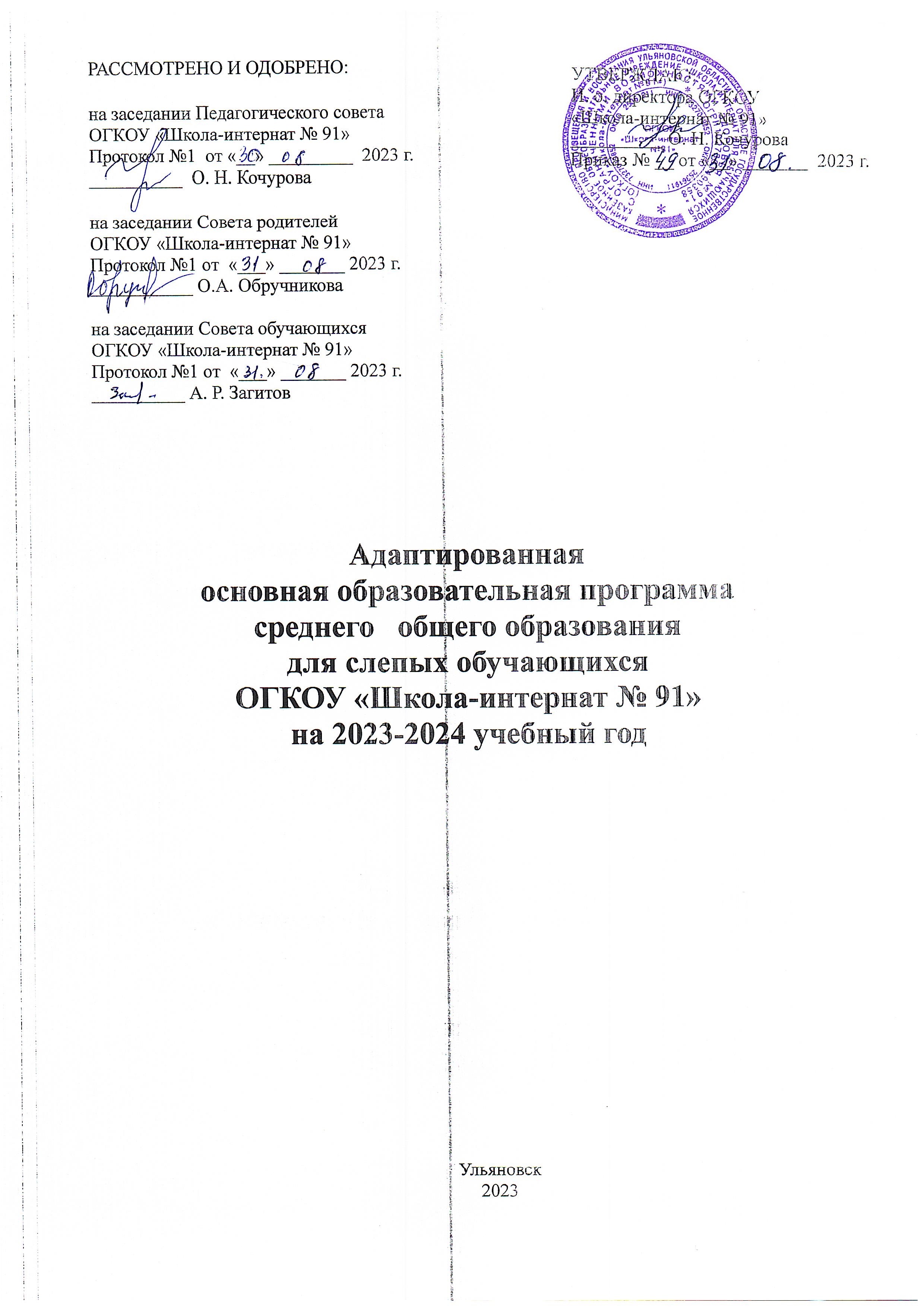 ОглавлениеОБЩИЕ ПОЛОЖЕНИЯ.            Адаптированная основная образовательная программа среднего общего образования в соответствии с Порядком разработки и утверждения федеральных основных общеобразовательных программ, утвержденным приказом Министерства просвещения Российской Федерации от 30 сентября 2022 г. № 874 (зарегистрирован Министерством юстиции Российской Федерации 2 ноября 2022 г., регистрационный № 70809) включает три раздела: целевой, содержательный, организационный.АООП СОО разработана в соответствии со следующими нормативными документами:Федеральный закон от 29 декабря 2012 г. № 273-ФЗ «Об образовании в Российской Федерации» с изменениями и дополнениями;Приказ Министерства образования и науки РФ от 21 сентября 2022 г. № 858 «Об утверждении федерального перечня учебников, допущенных к использованию при реализации имеющих государственную аккредитацию образовательных программ начального общего, основного общего, среднего общего образования организациями, осуществляемыми образовательную деятельность;Приказа Министерства просвещения РФ от 18 мая 2023г.№370 « Об утверждении федеральной основной программы среднего общего образованияСанитарные правила и нормы СанПиН 1.2.3685-21 «Гигиенические нормативы и требования к обеспечению безопасности и (или) безвредности для человека факторов среды обитания», утвержденные постановлением Главного государственного санитарного врача Российской Федерации от 28 января 2021 г. N 2, и Санитарные правила СП 2.4.3648- 20 «Санитарно- эпидемиологические требования к организациям воспитания и обучения, отдыха и оздоровления детей и молодежи», утвержденные постановлением Главного государственного санитарного врача Российской Федерации от 28 сентября 2020 г. N 28. 4. Приказ Министерства Просвещения Российской Федерации от 22.03.2021 №115 «Порядок организации и осуществления образовательной деятельности по основным общеобразовательным программам – образовательным программам начального общего, основного общего и среднего общего образования» (с изменениями и дополнениями от: 11 февраля, 7 октября, 5 декабря 2022 гАдаптированная основная образовательная программа среднего общего образования (далее -АООП СОО) является нормативно-управленческим документом Областного государственного казённого ообщеобразовательного учреждения №91 с ограниченными возможностями здоровья  (далее Школы-интерната), и определяет цель, задачи, планируемые результаты, специфику содержания и особенности организации образовательного процесса в образовательной организации, реализующей адаптированные программы для обу чающихся с нарушениями зрения.Миссией Школы-интерната является создание возможностей для получения полноценного образования слепыми детьми и успешной социализации слепых обучающихся на основе интеграции возможностей учебной и воспитательной деятельности в образовательном процессе, с учетом уникальных воспитательных возможностей педагогического коллектива школы, на базе создания развивающей образовательной среды, здоровьесберегающего пространства школы и широкого спектра социальных связей школы.Адресность АООП СОО:Слепые обучающиеся, имеющие такие нарушения психофизического развития, степень выраженности которых, требует особых условий, методов и приемов обучения и коррекции.В зависимости от степени снижения остроты зрения и от возможности использования зрительного анализатора, в педагогическом процессе выделяют следующие группы детей:слепые(тотально слепые) дети с полным отсутствием зрительных ощущений либо сохра- нившие способность к светоощущению;частично (парциально) зрячие дети, имеющие форменное зрение (способность к выделению фигуры из фона) с остротой зрения от 0,005 до 0,04на лучше видящем глазу с приме- нением обычных средств коррекции;Срок реализации АООП СОО – 1годОбщий срок обучения – 12 лет.Количество обучающихся, воспитанников в классе, группе слепых - до 9 человек. Количест- во обучающихся, воспитанников в классе, группе слепых - до 12 человек.В программе учтены психофизические особенности слепых и слепых учащихся.ЦЕЛЕВОЙ РАЗДЕЛПояснительная запискаОрганизация образования слепых детей в условиях школы- интерната опирается на ряд принципов, определяющих его специфику:принцип коррекционно-развивающей направленности процесса обучения и воспитания детей с патологией зрения, который предусматривает отбор специальных методов и приёмов педагогического воздействия на личность обучающегося, направленных на преодоление недостатков  ее развитияпринцип индивидуально-дифференцированного обучения и воспитания, диктующий необходимость учёта индивидуальных и типологических особенностей психофизическо- го развития слепых и слепых школьников в осуществлении педагогической де- ятельности;принцип комплексного подхода в реализации образовательным учреждением своих функций.Основываясь на анализе образовательной ситуации в школе-интернате, изучении со- циального заказа, диагностике особенностей психофизического развития наших обучающихся , а также учитывая тенденции развития образования в России, были сформулированы цель и за- дачи и приоритетные направления АООП СОО.Целями реализации основной образовательной программы среднего общего образова- ния являются:создание коррекционно-развивающих условий, способствующих максимальному разви тию личности, удовлетворению образовательных и творческих потребностей каждого ре бёнка; сохранению и поддержанию его физического и психического здоровья, адапта- ции детей с глубокими нарушениями зрения к новым социальным условиям;	становление и развитие личности обучающегося в ее самобытности и уникальности, осо- знание собственной индивидуальности, появление жизненных планов, готовность к само- определению;достижение выпускниками планируемых результатов: компетенций и компетентностей, определяемых личностными, семейными, общественными, государственными потребностя- ми и возможностями обучающегося старшего школьного возраста, индивидуальной образо- вательной траекторией его развития и состоянием здоровья.Достижение поставленных целей при разработке и реализации образовательной органи- зацией основной образовательной программы среднего общего образования предусматривает решение следующих основных задач:формирование российской гражданской идентичности обучающихся;сохранение и развитие культурного разнообразия и языкового наследия многонационального народа Российской Федерации, реализация права на изучение родного языка, овладение духовными ценностями и культурой многонационального народа России;осуществление образовательного и коррекционного процессов, т.е. реализация федерально- го государственного образовательного стандарта в условиях образовательного учреждения для детей с патологией зрения;обеспечение достижения обучающимися образовательных результатов в соответствии с требованиями, установленными Федеральным государственным образовательным стандартом среднего общего образования (далее – ФГОС СОО);установление требований к воспитанию и социализации обучающихся, их самоидентификации посредством личностно и общественно значимой деятельности, социального и гражданского становления, осознанного выбора профессии с учетом особенностей психофизического развития;обеспечение преемственности основных образовательных программ начального общего, основного общего, среднего общего, профессионального образования;обеспечение обучения, воспитания, коррекции недостатков развития детей с нарушениями зрения, развитие сохранных анализаторов, формирования социально значимых качеств лич- ности, компенсаторных умений и навыков, обеспечивающих социальную адаптацию в об- ществе;Принципы и подходы к формированию основной образовательной программы сред- него общего образования.Организация образования слепых и слепых детей в условиях школы- интерната опирается на ряд принципов, определяющих его специфику:принцип коррекционно-развивающей направленности процесса обучения и воспитания детей с патологией зрения, который предусматривает отбор специальных методов и приёмов педагогического воздействия на личность обучающегося, направленных на преодоление недостатков  ее развитияпринцип индивидуально-дифференцированного обучения и воспитания, диктующий необходимость учёта индивидуальных и типологических особенностей психофизическо- го развития слепых и слепых школьников в осуществлении педагогической де- ятельности;принцип комплексного подхода в реализации образовательным учреждением своих функций.АООП среднего общего образования, с одной стороны, обеспечивает преемствен- ность с АООП основного общего образования, с другой стороны, предлагает качественную реализацию программы, которая формируется с учетом психолого-педагогических особенно- стей развития детей опираясь на возрастные особенности подросткового и раннего юноше- ского возраста, который включает в себя возрастной период  с 18 до 20 лет. В связи с этим АООП среднего общего образования, прежде всего, опирается на базовые особенности подросткового школьного возраста, а именно:возникновение нового отношения к учению – стремление к самообразованию, тенденция к самостоятельности в учении: желание ставить цели и планировать ход учебной работы, потребность в экспертной оценке своих достижений, повышение внутренней уверенно- сти в своих умениях, личностное проявление и признание этого проявления сверстниками и взрослыми;появление новых требований к учебной деятельности самим подростком: обеспечение условий для его самооценки и самораскрытия, повышение значимости для уважаемых подростком людей, для общества;становление принципиальной личной склонности подростка к изучению того или иного предмета, знание цели изучения предмета, возможность применения результатов обуче- ния в решении практических, социально значимых задач;появление новых форм обучения, в которых подросток смог бы реализовать свою актив- ность, деятельностный характер мышления, тягу к самостоятельности;субъективное переживание, чувство взрослости, в именно: потребность равноправия, ува- жения и самостоятельности, требование серьезного, доверительного отношения со стороны взрослых;общение со сверстниками как самостоятельной сферы жизни, в которой критически осмысляются нормы этого общения;проявление интереса к собственной личности: установка на обширные пространственные и временные масштабы, которые становятся важнее текущих, сегодняшних; появление стремления к неизвестному, рискованному, к приключениям, героизму, испытанию себя; появление сопротивления, стремления к волевым усилиям, перерастающее иногда в свои негативные варианты;пробуждение активного взаимодействования, экспериментирования с миром социальных отношений;Организация образовательной деятельности по основным образовательным программам среднего общего образования основана на дифференциации содержания с учетом образова- тельных потребностей и интересов обучающихся с нарушениями зрения, обеспечивающих изу- чение учебных предметов всех предметных областей основной образовательной программы среднего общего образования на базовом уровне основной образовательной программы сред- него общего образованияОбщие подходы к организации внеурочной деятельностиСистема внеурочной деятельности включает в себя: жизнь ученических сообществ (в то числе ученических классов), курсы внеурочной деятельности по выбору обучающихся; органи- зационное обеспечение учебной деятельности; обеспечение благополучия обучающихся в про- странстве общеобразовательной школы; систему воспитательных мероприятий.Вариативность в распределении часов на отдельные элементы внеурочной деятельности определяется с учетом особенностей обучающихся школы-интерната.Планируемые результаты освоения обучающимися АООП СООПланируемые личностные результаты освоения АООППланируемые метапредметные результаты освоения АООПМетапредметные результаты освоения основной образовательной программы представлены тремя группами универсальных учебных действий:Планируемые предметные результаты освоения АООПРезультаты базового уровня ориентированы на общую функциональную грамотность, по- лучение компетентностей для повседневной жизни и общего развития. Эта группа результатов предполагает:понимание предмета, ключевых вопросов и основных составляющих элементов изучаемой предметной области, что обеспечивается не за счет заучивания определений и правил, а по- средством моделирования и постановки проблемных вопросов культуры, характерных для данной предметной области;умение решать основные практические задачи, характерные для использования методов и инструментария данной предметной области;осознание рамок изучаемой предметной области, ограниченности методов и инструментов, типичных связей с некоторыми другими областями знания.Русский языкВыпускник на базовом уровне научится:использовать языковые средства адекватно цели общения и речевой ситуации;использовать знания о формах русского языка (литературный язык, просторечие, народные говоры, профессиональные разновидности, жаргон, арго) при создании текстов;создавать устные и письменные высказывания, монологические и диалогические тексты определенной функционально-смысловой принадлежности (описание, повествование, рассуждение) и определенных жанров (тезисы, конспекты, выступления, лекции, отчеты, сообщения, аннотации, рефераты, доклады, сочинения);выстраивать композицию текста, используя знания о его структурных элементах;правильно использовать лексические и грамматические средства связи предложений при построении текста;создавать устные и письменные тексты разных жанров в соответствии с функционально- стилевой принадлежностью текста;использовать при работе с текстом разные виды чтения (поисковое, просмотровое, ознакомительное, изучающее, реферативное) и аудирования (с полным пониманием текста, с пониманием основного содержания, с выборочным извлечением информации);анализировать текст с точки зрения наличия в нем явной и скрытой, основной и второстепенной информации, определять его тему, проблему и основную мысль;извлекать необходимую информацию из различных источников и переводить ее в текстовый формат;преобразовывать текст в другие виды передачи информации;выбирать тему, определять цель и подбирать материал для публичного выступления;соблюдать в речевой практике основные орфоэпические, лексические, грамматические, стилистические, орфографические и пунктуационные нормы русского литературного языка;использовать основные нормативные словари и справочники для оценки устных и письменных высказываний с точки зрения соответствия языковым нормам.ЛитератураВыпускник на базовом уровне научится:демонстрировать знание произведений русской, родной и мировой литературы, приводя примеры двух или более текстов, затрагивающих общие темы или проблемы;в устной и письменной форме обобщать и анализировать свой читательский опыт, а именно:обосновывать выбор художественного произведения для анализа, приводя в качестве аргумента как тему (темы) произведения, так и его проблематику (содержащиеся в нем смыслы и подтексты);использовать для раскрытия тезисов своего высказывания указание на фрагменты произведения, носящие проблемный характер и требующие анализа;давать объективное изложение текста: характеризуя произведение, выделять две (или более) основные темы или идеи произведения, показывать их развитие в ходе сюжета, их взаимодействие и взаимовлияние, в итоге раскрывая сложность художественного мира произведения;анализировать жанрово-родовой выбор автора, раскрывать особенности развития и связей элементов художественного мира произведения: места и времени действия, способы изображения действия и его развития, способы введения персонажей и средства раскрытия и/или развития их характеров;определять контекстуальное значение слов и фраз, используемых в художественном произведении (включая переносные и коннотативные значения), оценивать их художественную выразительность с точки зрения новизны, эмоциональной и смысловой наполненности, эстетической значимости;анализировать авторский выбор определенных композиционных решений в произведении, раскрывая, как взаиморасположение и взаимосвязь определенных частей текста способствует формированию его общей структуры и обусловливает эстетическое воздействие на читателя (например, выбор определенного зачина и концовки произведения, выбор между счастливой или трагической развязкой, открытым или закрытым финалом);анализировать случаи, когда для осмысления точки зрения автора и/или героев требуется отличать то, что прямо заявлено в тексте, от того, что в нем подразумевается (например, ирония, сатира, сарказм, аллегория, гипербола и т.п.);осуществлять следующую продуктивную деятельность:давать развернутые ответы на вопросы об изучаемом на уроке произведении или создавать небольшие рецензии на самостоятельно прочитанные произведения, демонстрируя целостное восприятие художественного мира произведения, понимание принадлежности произведения к литературному направлению (течению) и культурно-исторической эпохе (периоду);выполнять проектные работы в сфере литературы и искусства, предлагать свои собственные обоснованные интерпретации литературных произведений.Выпускник на углубленном уровне научится:демонстрировать знание произведений русской, родной и мировой литературы в соответствии с материалом, обеспечивающим углубленное изучение предмета;в устной и письменной форме анализировать:конкретные произведения с использованием различных научных методов, методик и практик чтения;конкретные произведения во взаимосвязи с другими видами искусства (театром, кино и др.) и отраслями знания (историей, философией, педагогикой, психологией и др.);несколько различных интерпретаций эпического, драматического или лирического произведения (например, кинофильм или театральную постановку; запись художественного чтения; серию иллюстраций к произведению), оценивая, как каждая версия интерпретирует исходный текст;– ориентироваться в историко-литературном процессе XIX–ХХ веков и современном литературном процессе, опираясь на:понятие об основных литературных направлениях, течениях, ведущих литературных группах (уметь определять наиболее яркие или характерные черты направления или течения в конкретном тексте, в том числе прежде неизвестном), знание о составе ведущих литературных групп, о литературной борьбе и взаимодействии между ними (например, о полемике символистов и футуристов, сторонников «гражданской» и «чистой» поэзии и др.);знание имен и творческих биографий наиболее известных писателей, критиков, литературных героев, а также названий самых значительных произведений;представление о значимости и актуальности произведений в контексте эпохи их появления;знания об истории создания изучаемых произведений и об особенностях восприятия произведений читателями в исторической динамике;– обобщать и анализировать свой читательский опыт (в том числе и опыт самостоятельного чтения):давать развернутые ответы на вопросы с использованием научного аппарата литературоведения и литературной критики, демонстрируя целостное восприятие художественного мира произведения на разных его уровнях в их единстве и взаимосвязи и понимание принадлежности произведения к литературному направлению (течению) и культурно-исторической эпохе (периоду);–   осуществлять следующую продуктивную деятельность:выполнять проектные и исследовательские литературоведческие работы, самостоятельно определяя их тематику, методы и планируемые результаты;давать историко-культурный комментарий к тексту произведения (в том числе и с использованием ресурсов музея, специализированной библиотеки, исторических документов и др.).Иностранный языкВыпускник на базовом уровне научится:ИсторияВыпускник на базовом уровне научится:рассматривать историю России как неотъемлемую часть мирового исторического процесса;знать основные даты и временные периоды всеобщей и отечественной истории из раздела дидактических единиц;определять последовательность и длительность исторических событий, явлений, процессов;характеризовать место, обстоятельства, участников, результаты важнейших исторических событий;представлять культурное наследие России и других стран;работать с историческими документами;сравнивать различные исторические документы, давать им общую характеристику;критически анализировать информацию из различных источников;соотносить иллюстративный материал с историческими событиями, явлениями, процессами, персоналиями;использовать	статистическую	(информационную)	таблицу,	график,	диаграмму	как источники информации;использовать аудиовизуальный ряд как источник информации;составлять описание исторических объектов и памятников на основе текста, иллюстраций, макетов, интернет-ресурсов;работать с хронологическими таблицами, картами и схемами;читать легенду исторической карты;владеть основной современной терминологией исторической науки, предусмотренной программой;демонстрировать умение вести диалог, участвовать в дискуссии по исторической тематике;оценивать роль личности в отечественной истории ХХ века;ориентироваться в дискуссионных вопросах российской истории ХХ века и существующих в науке их современных версиях и трактовках.ГеографияВыпускник на базовом уровне научится:понимать значение географии как науки и объяснять ее роль в решении проблем человечества;определять количественные и качественные характеристики географических объектов, процессов, явлений с помощью измерений, наблюдений, исследований;составлять таблицы, картосхемы, диаграммы, простейшие карты, модели, отражающие географические закономерности различных явлений и процессов, их территориальные взаимодействия;сопоставлять и анализировать географические карты различной тематики для выявления закономерностей социально-экономических, природных и геоэкологических процессов и явлений;сравнивать географические объекты между собой по заданным критериям;выявлять закономерности и тенденции развития социально-экономических и экологических процессов и явлений на основе картографических и статистических источников информации;раскрывать причинно-следственные связи природно-хозяйственных явлений и процессов;выделять и объяснять существенные признаки географических объектов и явлений;выявлять и объяснять географические аспекты различных текущих событий и ситуаций;описывать изменения геосистем в результате природных и антропогенных воздействий;решать задачи по определению состояния окружающей среды, ее пригодности для жизни человека;оценивать демографическую ситуацию, процессы урбанизации, миграции в странах и регионах мира;объяснять состав, структуру и закономерности размещения населения мира, регионов, стран и их частей;характеризовать географию рынка труда;рассчитывать численность населения с учетом естественного движения и миграции населения стран, регионов мира;анализировать факторы и объяснять закономерности размещения отраслей хозяйства отдельных стран и регионов мира;характеризовать отраслевую структуру хозяйства отдельных стран и регионов мира;приводить примеры, объясняющие географическое разделение труда;определять принадлежность стран к одному из уровней экономического развития, используя показатель внутреннего валового продукта;оценивать ресурсообеспеченность стран и регионов при помощи различных источников информации в современных условиях функционирования экономики;оценивать место отдельных стран и регионов в мировом хозяйстве;оценивать роль России в мировом хозяйстве, системе международных финансово- экономических и политических отношений;объяснять влияние глобальных проблем человечества на жизнь населения и развитие мирового хозяйства.ОбществознаниеВыпускник на базовом уровне научится:Математика: алгебра и начала математического анализа, геометрияДля использования в повседневной жизни и обеспечения возможности успешного продол- жения образования по специальностям, не связанным с прикладным использованием математи- киВыпускник на базовом уровне научится:Здесь и далее: распознавать конкретные примеры общих понятий по характерным призна- кам, выполнять действия в соответствии с определением и простейшими свойствами понятий, конкретизировать примерами общие понятия.ИнформатикаВыпускник на базовом уровне  научится:определять информационный объем графических и звуковых данных при заданных условиях дискретизации;строить логическое выражение по заданной таблице истинности; решать несложные логические уравнения;находить оптимальный путь во взвешенном графе;определять результат выполнения алгоритма при заданных исходных данных; узнавать изученные алгоритмы обработки чисел и числовых последовательностей; создавать на ихоснове несложные программы анализа данных; читать и понимать несложные программы, написанные на выбранном для изучения универсальном алгоритмическом языке высокого уровня;выполнять пошагово (с использованием компьютера или вручную) несложные алгоритмы управления исполнителями и анализа числовых и текстовых данных;создавать на алгоритмическом языке программы для решения типовых задач базового уровня из различных предметных областей с использованием основных алгоритмических конструкций;использовать готовые прикладные компьютерные программы в соответствии с типом решаемых задач и по выбранной специализации;понимать и использовать основные понятия, связанные со сложностью вычислений (время работы, размер используемой памяти);использовать компьютерно-математические модели для анализа соответствующих объектов и процессов, в том числе оценивать числовые параметры моделируемых объектов и процессов, а также интерпретировать результаты, получаемые в ходе моделирования реальных процессов; представлять результаты математического моделирования в наглядном виде, готовить полученные данные для публикации;аргументировать выбор программного обеспечения и технических средств ИКТ для решения профессиональных и учебных задач, используя знания о принципах построения персонального компьютера и классификации его программного обеспечения;использовать электронные таблицы для выполнения учебных заданий из различных предметных областей;использовать табличные (реляционные) базы данных, в частности составлять запросы в базах данных (в том числе вычисляемые запросы), выполнять сортировку и поиск записей в БД; описывать базы данных и средства доступа к ним; наполнять разработанную базу данных;создавать структурированные текстовые документы и демонстрационные материалы с использованием возможностей современных программных средств;применять антивирусные программы для обеспечения стабильной работы технических средств ИКТ;соблюдать санитарно-гигиенические требования при работе за персональным компьютером в соответствии с нормами действующих СанПиН.ФизикаВыпускник на базовом уровне научится:демонстрировать на примерах роль и место физики в формировании современной научной картины мира, в развитии современной техники и технологий, в практической деятельности людей;демонстрировать на примерах взаимосвязь между физикой и другими естественными науками;устанавливать взаимосвязь естественно-научных явлений и применять основные физические модели для их описания и объяснения;использовать информацию физического содержания при решении учебных, практических, проектных и исследовательских задач, интегрируя информацию из различных источников и критически ее оценивая;различать и уметь использовать в учебно-исследовательской деятельности методы научного познания (наблюдение, описание, измерение, эксперимент, выдвижение гипотезы, моделирование и др.) и формы научного познания (факты, законы, теории), демонстрируя на примерах их роль и место в научном познании;проводить прямые и косвенные изменения физических величин, выбирая измерительные приборы с учетом необходимой точности измерений, планировать ход измерений, получатьзначение измеряемой величины и оценивать относительную погрешность по заданным формулам;проводить исследования зависимостей между физическими величинами: проводить измерения и определять на основе исследования значение параметров, характеризующих данную зависимость между величинами, и делать вывод с учетом погрешности измерений;использовать для описания характера протекания физических процессов физические величины и демонстрировать взаимосвязь между ними;использовать для описания характера протекания физических процессов физические законы с учетом границ их применимости;решать качественные задачи (в том числе и межпредметного характера): используя модели, физические величины и законы, выстраивать логически верную цепочку объяснения (доказательства) предложенного в задаче процесса (явления);решать расчетные задачи с явно заданной физической моделью: на основе анализа условия задачи выделять физическую модель, находить физические величины и законы, необходимые и достаточные для ее решения, проводить расчеты и проверять полученный результат;учитывать границы применения изученных физических моделей при решении физических и межпредметных задач;использовать информацию и применять знания о принципах работы и основных характеристиках изученных машин, приборов и других технических устройств для решения практических, учебно-исследовательских и проектных задач;использовать знания о физических объектах и процессах в повседневной жизни для обеспечения безопасности при обращении с приборами и техническими устройствами, для сохранения здоровья и соблюдения норм экологического поведения в окружающей среде, для принятия решений в повседневной жизни.ХимияВыпускник на базовом уровне научится:раскрывать на примерах роль химии в формировании современной научной картины мира и в практической деятельности человека;демонстрировать на примерах взаимосвязь между химией и другими естественными науками;раскрывать на примерах положения теории химического строения А.М. Бутлерова;понимать физический смысл Периодического закона Д.И. Менделеева и на его основе объяснять зависимость свойств химических элементов и образованных ими веществ от электронного строения атомов;объяснять причины многообразия веществ на основе общих представлений об их составе и строении;применять правила систематической международной номенклатуры как средства различения и идентификации веществ по их составу и строению;составлять молекулярные и структурные формулы органических веществ как носителей информации о строении вещества, его свойствах и принадлежности к определенному классу соединений;характеризовать органические вещества по составу, строению и свойствам, устанавливать причинно-следственные связи между данными характеристиками вещества;приводить примеры химических реакций, раскрывающих характерные свойства типичных представителей классов органических веществ с целью их идентификации и объяснения области применения;прогнозировать возможность протекания химических реакций на основе знаний о типах химической связи в молекулах реагентов и их реакционной способности;использовать знания о составе, строении и химических свойствах веществ для безопасного применения в практической деятельности;приводить примеры практического использования продуктов переработки нефти и природного газа, высокомолекулярных соединений (полиэтилена, синтетического каучука, ацетатного волокна);проводить опыты по распознаванию органических веществ: глицерина, уксусной кислоты, непредельных жиров, глюкозы, крахмала, белков – в составе пищевых продуктов и косметических средств;владеть правилами и приемами безопасной работы с химическими веществами и лабораторным оборудованием;устанавливать зависимость скорости химической реакции и смещения химического равновесия от различных факторов с целью определения оптимальных условий протекания химических процессов;приводить примеры гидролиза солей в повседневной жизни человека;приводить примеры окислительно-восстановительных реакций в природе, производственных процессах и жизнедеятельности организмов;приводить примеры химических реакций, раскрывающих общие химические свойства простых веществ – металлов и неметаллов;проводить расчеты на нахождение молекулярной формулы углеводорода по продуктам сгорания и по его относительной плотности и массовым долям элементов, входящих в его состав;владеть правилами безопасного обращения с едкими, горючими и токсичными веществами, средствами бытовой химии;осуществлять поиск химической информации по названиям, идентификаторам, структурным формулам веществ;критически оценивать и интерпретировать химическую информацию, содержащуюся в сообщениях средств массовой информации, ресурсах Интернета, научно-популярных статьях с точки зрения естественно-научной корректности в целях выявления ошибочных суждений и формирования собственной позиции;представлять пути решения глобальных проблем, стоящих перед человечеством: экологических, энергетических, сырьевых, и роль химии в решении этих проблем.БиологияВыпускник на базовом уровне научится:раскрывать на примерах роль биологии в формировании современной научной картины мира и в практической деятельности людей;понимать и описывать взаимосвязь между естественными науками: биологией, физикой, химией; устанавливать взаимосвязь природных явлений;понимать смысл, различать и описывать системную связь между основополагающими биологическими понятиями: клетка, организм, вид, экосистема, биосфера;использовать основные методы научного познания в учебных биологических исследованиях, проводить эксперименты по изучению биологических объектов и явлений, объяснять результаты экспериментов, анализировать их, формулировать выводы;формулировать гипотезы на основании предложенной биологической информации и предлагать варианты проверки гипотез;сравнивать биологические объекты между собой по заданным критериям, делать выводы и умозаключения на основе сравнения;обосновывать единство живой и неживой природы, родство живых организмов, взаимосвязи организмов и окружающей среды на основе биологических теорий;приводить примеры веществ основных групп органических соединений клетки (белков, жиров, углеводов, нуклеиновых кислот);распознавать клетки (прокариот и эукариот, растений и животных) по описанию, на схематических изображениях; устанавливать связь строения и функций компонентов клетки, обосновывать многообразие клеток;распознавать популяцию и биологический вид по основным признакам;описывать фенотип многоклеточных растений и животных по морфологическому критерию;объяснять многообразие организмов, применяя эволюционную теорию;классифицировать биологические объекты на основании одного или нескольких существенных признаков (типы питания, способы дыхания и размножения, особенности развития);объяснять причины наследственных заболеваний;выявлять изменчивость у организмов; объяснять проявление видов изменчивости, используя закономерности изменчивости; сравнивать наследственную и ненаследственную изменчивость;выявлять морфологические, физиологические, поведенческие адаптации организмов к среде обитания и действию экологических факторов;составлять схемы переноса веществ и энергии в экосистеме (цепи питания);приводить доказательства необходимости сохранения биоразнообразия для устойчивого развития и охраны окружающей среды;оценивать достоверность биологической информации, полученной из разных источников, выделять необходимую информацию для использования ее в учебной деятельности и решении практических задач;представлять биологическую информацию в виде текста, таблицы, графика, диаграммы и делать выводы на основании представленных данных;оценивать роль достижений генетики, селекции, биотехнологии в практической деятельности человека и в собственной жизни;объяснять негативное влияние веществ (алкоголя, никотина, наркотических веществ) на зародышевое развитие человека;объяснять последствия влияния мутагенов;объяснять возможные причины наследственных заболеваний.Выпускник на углубленном уровне научится:оценивать роль биологических открытий и современных исследований в развитии науки и в практической деятельности людей;оценивать роль биологии в формировании современной научной картины мира, прогнозировать перспективы развития биологии;устанавливать и характеризовать связь основополагающих биологических понятий (клетка, организм, вид, экосистема, биосфера) с основополагающими понятиями других естественных наук;обосновывать систему взглядов на живую природу и место в ней человека, применяя биологические теории, учения, законы, закономерности, понимать границы их применимости;проводить учебно-исследовательскую деятельность по биологии: выдвигать гипотезы, планировать работу, отбирать и преобразовывать необходимую информацию, проводить эксперименты, интерпретировать результаты, делать выводы на основе полученных результатов;выявлять и обосновывать существенные особенности разных уровней организации жизни;устанавливать связь строения и функций основных биологических макромолекул, их роль в процессах клеточного метаболизма;решать задачи на определение последовательности нуклеотидов ДНК и иРНК (мРНК), антикодонов тРНК, последовательности аминокислот в молекуле белка, применяя знания о реакциях матричного синтеза, генетическом коде, принципе комплементарности;делать выводы об изменениях, которые произойдут в процессах матричного синтеза в случае изменения последовательности нуклеотидов ДНК;сравнивать фазы деления клетки; решать задачи на определение и сравнение количества генетического материала (хромосом и ДНК) в клетках многоклеточных организмов в разных фазах клеточного цикла;выявлять существенные признаки строения клеток организмов разных царств живой природы, устанавливать взаимосвязь строения и функций частей и органоидов клетки;обосновывать взаимосвязь пластического и энергетического обменов; сравнивать процессы пластического и энергетического обменов, происходящих в клетках живых организмов;определять количество хромосом в клетках растений основных отделов на разных этапах жизненного цикла;решать генетические задачи на дигибридное скрещивание, сцепленное (в том числе сцепленное с полом) наследование, анализирующее скрещивание, применяя законы наследственности и закономерности сцепленного наследования;раскрывать причины наследственных заболеваний, аргументировать необходимость мер предупреждения таких заболеваний;сравнивать разные способы размножения организмов;характеризовать основные этапы онтогенеза организмов;выявлять	причины	и	существенные	признаки	модификационной	и	мутационной изменчивости; обосновывать роль изменчивости в естественном и искусственном отборе;обосновывать значение разных методов селекции в создании сортов растений, пород животных и штаммов микроорганизмов;обосновывать причины изменяемости и многообразия видов, применяя синтетическую теорию эволюции;характеризовать популяцию как единицу эволюции, вид как систематическую категорию и как результат эволюции;устанавливать связь структуры и свойств экосистемы;составлять схемы переноса веществ и энергии в экосистеме (сети питания), прогнозировать их изменения в зависимости от изменения факторов среды;аргументировать собственную позицию по отношению к экологическим проблемам и поведению в природной среде;обосновывать необходимость устойчивого развития как условия сохранения биосферы;оценивать практическое и этическое значение современных исследований в биологии, медицине, экологии, биотехнологии; обосновывать собственную оценку;выявлять в тексте биологического содержания проблему и аргументированно ее объяснять;представлять биологическую информацию в виде текста, таблицы, схемы, графика, диаграммы и делать выводы на основании представленных данных; преобразовывать график, таблицу, диаграмму, схему в текст биологического содержания.Физическая культураВыпускник на базовом уровне научится:определять влияние оздоровительных систем физического воспитания на укрепление здоровья, профилактику профессиональных заболеваний и вредных привычек;знать способы контроля и оценки физического развития и физической подготовленности;знать правила и способы планирования системы индивидуальных занятий физическими упражнениями общей, профессионально-прикладной и оздоровительно-корригирующей направленности;характеризовать индивидуальные особенности физического и психического развития;характеризовать основные формы организации занятий физической культурой, определять их целевое назначение и знать особенности проведения;составлять и выполнять индивидуально ориентированные комплексы оздоровительной и адаптивной физической культуры;выполнять комплексы упражнений традиционных и современных оздоровительных систем физического воспитания;выполнять технические действия и тактические приемы базовых видов спорта, применять их в игровой и соревновательной деятельности;практически использовать приемы самомассажа и релаксации;практически использовать приемы защиты и самообороны;составлять и проводить комплексы физических упражнений различной направленности;определять уровни индивидуального физического развития и развития физических качеств;проводить мероприятия по профилактике травматизма во время занятий физическими упражнениями;владеть	техникой	выполнения	тестовых	испытаний	Всероссийского	физкультурно- спортивного комплекса «Готов к труду и обороне» (ГТО).Основы безопасности жизнедеятельности Выпускник на базовом уровне научится:Система оценки достижения планируемых результатов освоения АООП СОООбщие положенияОсновным объектом системы оценки, ее содержательной и критериальной базой выступа- ют требования ФГОС СОО, которые конкретизированы в АООП. Итоговые планируемые ре- зультаты детализируются в рабочих программах в виде промежуточных планируемых результа- тов.Основными направлениями и целями оценочной деятельности в соответствии с требова- ниями ФГОС СОО являются:оценка образовательных достижений обучающихся на различных этапах обучения как основа их итоговой аттестации;оценка результатов деятельности педагогических работников как основа аттестационных процедур;оценка	результатов	деятельности	образовательной	организации	как	основа аккредитационных процедур.Оценка образовательных достижений обучающихся осуществляется в рамках внутренней оценки, включающей различные оценочные процедуры (стартовая диагностика, текущая и те- матическая оценка, портфолио, процедуры внутреннего мониторинга образовательных дости- жений, промежуточная2 и итоговая аттестации обучающихся), а также процедур внешней оценки, включающей государственную итоговую аттестацию3, независимую оценку качества подготовки обучающихся4 и мониторинговые исследования регионального и федерального уровней.Оценка результатов деятельности педагогических работников осуществляется на основа-нии:мониторинга результатов образовательных достижений обучающихся, полученных в рамках внутренней оценки и в рамках процедур внешней оценки;мониторинга уровня профессионального мастерства учителя (анализа качества уроков, качества учебных заданий, предлагаемых учителем).Осуществляется в соответствии со статьей 58 Федерального закона «Об образовании в Российской Федерации».Осуществляется в соответствии со статьей 59 Федерального закона «Об образовании в Российской Федерации».Осуществляется в соответствии со статьей 95 Федерального закона «Об образовании в Российской Федерации».Мониторинг оценочной деятельности учителя с целью повышения объективности оцени- вания осуществляется методическим объединением учителей по данному предмету и админи- страцией школы-интерната.Результаты мониторингов являются основанием для принятия решений по повышению ква- лификации учителя.Результаты процедур оценки результатов деятельности образовательной организации об- суждаются на педагогическом совете и являются основанием для принятия решений по коррек- ции текущей образовательной деятельности, по совершенствованию образовательной програм- мы и уточнению и/или разработке программы развития, а также служат основанием для приня- тия иных необходимых управленческих решений.Для оценки результатов деятельности педагогических работников и оценки результатов де- ятельности образовательной организации приоритетными являются оценочные процедуры, обеспечивающие определение динамики достижения обучающимися образовательных резуль- татов в процессе обучения.В соответствии с ФГОС СОО система оценки образовательной организации реализует си- стемно-деятельностный, комплексный и уровневый подходы к оценке образовательных дости- жений.Системно-деятельностный подход к оценке образовательных достижений проявляется в оценке способности обучающихся к решению учебно-познавательных и учебно-практических задач. Он обеспечивается содержанием и критериями оценки, в качестве которых выступают планируемые результаты обучения, выраженные в деятельностной форме.Комплексный подход к оценке образовательных достижений реализуется путем:оценки трех групп результатов: личностных, предметных, метапредметных (регулятивных, коммуникативных и познавательных универсальных учебных действий);использования комплекса оценочных процедур как основы для оценки динамики индивидуальных образовательных достижений и для итоговой оценки;использования разнообразных методов и форм оценки, взаимно дополняющих друг друга (стандартизированные устные и письменные работы, проекты, практические работы, самооценка, наблюдения и др.);Уровневый подход реализуется по отношению как к содержанию оценки, так и к пред- ставлению и интерпретации результатов.Уровневый подход к представлению и интерпретации результатов реализуется за счет фиксации различных уровней подготовки: базового уровня и уровней выше и ниже базового. Достижение базового уровня свидетельствует о способности обучающихся решать типовые учебные задачи, целенаправленно отрабатываемые со всеми обучающимися в ходе образова- тельной деятельности. Базовый уровень подготовки определяется на основании выполнения обучающимися заданий базового уровня, которые оценивают планируемые результаты из блока«Выпускник научится», используют наиболее значимые программные элементы содержания и трактуются как обязательные для освоения.Особенности оценки личностных, метапредметных и предметных результатов.Особенности оценки личностных результатовФормирование личностных результатов обеспечивается в ходе реализации всех компонентов образовательной деятельности, включая внеурочную деятельность.В соответствии с требованиями ФГОС СОО достижение личностных результатов не выно- сится на итоговую оценку обучающихся, а является предметом оценки эффективности воспита- тельно-образовательной деятельности образовательной организации и образовательных систем разного уровня. Оценка личностных результатов образовательной деятельности осуществляется в ходе внешних неперсонифицированных мониторинговых исследований. Инструментарий для них разрабатывается и основывается на общепринятых в профессиональном сообществе методиках психолого-педагогической диагностики.Во внутреннем мониторинге возможна оценка сформированности отдельных личностных ре- зультатов, проявляющихся в соблюдении норм и правил поведения, принятых в образовательной организации; участии в общественной жизни образовательной организации, ближайшего социаль- ного окружения, страны, общественно-полезной деятельности; ответственности за результаты обу- чения; способности делать осознанный выбор своей образовательной траектории, в том числе вы- бор профессии; ценностно-смысловых установках обучающихся, формируемых средствами раз- личных предметов в рамках системы общего образования.Результаты, полученные в ходе как внешних, так и внутренних мониторингов, допускается использовать только в виде агрегированных (усредненных, анонимных) данных.Внутренний мониторинг организуется администрацией образовательной организации и осу- ществляется классным руководителем преимущественно на основе ежедневных наблюдений в ходе учебных занятий и внеурочной деятельности, которые обобщаются в конце учебного года и пред- ставляются в виде характеристики по форме, установленной образовательной организацией. Любое использование данных, полученных в ходе мониторинговых исследований, возможно только в со- ответствии с Федеральным законом от 27.07.2006 № 152-ФЗ «О персональных данных».Особенности оценки метапредметных результатовОценка метапредметных результатов представляет собой оценку достижения планируемых результатов освоения АООП, которые представлены в примерной программе формирования уни- версальных учебных действий (разделы «Регулятивные универсальные учебные действия», «Ком- муникативные универсальные учебные действия», «Познавательные универсальные учебные дей- ствия»).Оценка достижения метапредметных результатов осуществляется администрацией в ходе внутреннего мониторинга. Содержание и периодичность оценочных процедур устанавливается решением педагогического совета. Инструментарий строится на межпредметной основе, в том числе и для отдельных групп предметов (например, для предметов естественно-научного цикла, для предметов социально-гуманитарного цикла и т. п.).Наиболее адекватными формами оценки познавательных учебных действий могут быть пись- менные измерительные материалы, ИКТ-компетентности – практическая работа с использованием компьютера; сформированности регулятивных и коммуникативных учебных действий – наблюде- ние за ходом выполнения групповых и индивидуальных учебных исследований и проектов.Каждый из перечисленных видов диагностики проводится с периодичностью не реже, чем один раз в ходе обучения на уровне среднего общего образования.Основной процедурой итоговой оценки достижения метапредметных результатов является защита индивидуального итогового проекта.Особенности оценки предметных результатовОценка предметных результатов представляет собой оценку достижения обучающимися пла- нируемых результатов по отдельным предметам: промежуточных планируемых результатов в рам- ках текущей и тематической проверки и итоговых планируемых результатов в рамках итоговой оценки и государственной итоговой аттестации.Средством оценки планируемых результатов выступают учебные задания, проверяющие спо- собность к решению учебно-познавательных и учебно-практических задач, предполагающие вари- ативные пути решения (например, содержащие избыточные для решения проблемы данные или с недостающими данными, или предполагают выбор оснований для решения проблемы и т. п.), ком- плексные задания, ориентированные на проверку целого комплекса умений; компетентностно- ориентированные задания, позволяющие оценивать сформированность группы различных умений и базирующиеся на контексте ситуаций «жизненного» характера.Оценка предметных результатов ведется каждым учителем в ходе процедур текущей, тема- тической, промежуточной и итоговой оценки, а также администрацией образовательной организа- ции в ходе внутреннего мониторинга учебных достижений.Особенности оценки по отдельному предмету фиксируются в приложении к образовательной про- грамме, которое утверждается педагогическим советом   и доводится до сведения обучающихся и их родителей (или лиц, их заменяющих). Описание включает:список планируемых результатов (итоговых и промежуточных) с указанием этапов их формирования (по каждому разделу/теме курса) и способов оценки (например, текущая/тематическая; устный опрос / письменная контрольная работа / лабораторная работа и т.п.);описание итоговых работ (являющихся одним из оснований для промежуточной и итоговой аттестации), включая нормы оценки и демонстрационные версии итоговых работ;график контрольных мероприятий.Организация и содержание оценочных процедурГосударственная итоговая аттестация ГИА проводится в форме единого государственного экзамена (ЕГЭ) с использованием кон- трольных измерительных материалов, представляющих собой комплексы заданий в стандарти- зированной форме.К государственной итоговой аттестации допускается обучающийся, не имеющий академи- ческой задолженности и в полном объеме выполнивший учебный план или индивидуальный учебный план, если иное не установлено порядком проведения государственной итоговой атте- стации по соответствующим образовательным программам. Условием допуска к ГИА является успешное написание итогового сочинения (изложения), которое оценивается по единым крите- риям в системе «зачет/незачет».В соответствии с ФГОС СОО государственная итоговая аттестация в форме ГВЭ прово- дится по обязательным предметам и предметам по выбору обучающихся.При этом минимальная граница, свидетельствующая о достижении требований ФГОС СОО, которые включают в качестве составной части планируемые результаты для базового уровня изучения предмета, устанавливается исходя из планируемых результатов блока «Вы- пускник научится» для базового уровня изучения предмета.Итоговая аттестация по предмету осуществляется на основании результатов внутренней и внешней оценки. К результатам внешней оценки относятся результаты ГИА. В форме ГВЭ. К результатам внутренней оценки относятся предметные результаты, зафиксированные в системе накопленной оценки, и результаты выполнения итоговой работы по предмету. Итоговые работы проводятся по тем предметам, которые для данного обучающегося не вынесены на государственную итоговую аттестацию.Форма итоговой работы по предмету устанавливается решением педагогического совета по представлению методического объединения учителей. Итоговой работой по предмету для вы- пускников средней школы может служить письменная проверочная работа или письменная проверочная работа с устной частью или с практической работой (эксперимент, исследование, опыт и т.п.), а также устные формы (итоговый зачет по билетам)  и т.д.По предметам, не вынесенным на ГИА, итоговая отметка ставится на основе результатов только внутренней оценки.Основной процедурой итоговой оценки достижения метапредметных результатов является защита итогового индивидуального проекта или учебного исследования. Индивидуальный про- ект или учебное исследование может выполняться по любому из следующих направлений: со- циальное; бизнес-проектирование; исследовательское; инженерно-конструкторское; информа- ционное; творческое.Защита проекта осуществляется в процессе специально организованной деятельности ко- миссии образовательной организации или на школьной конференции. Результаты выполнения проекта оцениваются по итогам рассмотрения комиссией представленного продукта с краткой пояснительной запиской, презентации обучающегося и отзыва руководителя.Итоговая отметка по предметам и междисциплинарным программам фиксируется в доку- менте об уровне образования установленного образца – аттестате о среднем общем образова- нии.СОДЕРЖАТЕЛЬНЫЙ РАЗДЕЛ АООП СООПрограмма развития универсальных учебных действий при получении СОО обучаю щимися с нарушениями зренияПрограмма развития УУД является организационно-методической основой для реализа- ции требований ФГОС СОО к личностным и метапредметным результатам освоения АООП для обучающихся с нарушениями зрения.Программа направлена на:повышение эффективности освоения обучающимися основной образовательной программы, а также усвоение знаний и учебных действий; формирование у обучающихся системных представлений и опыта применения методов, технологий и форм организации проектной и учебно-исследовательской деятельности для достижения практико-ориентированных результатов образования;формирование навыков разработки, реализации и общественной презентации обучающимися результатов исследования, индивидуального проекта, направленного на решение научной, личностно и (или) социально значимой проблемы.Программа обеспечивает:развитие у обучающихся способности к самопознанию, саморазвитию и самоопределению; формирование личностных ценностно-смысловых ориентиров и установок, системы значимых социальных и межличностных отношений;формирование умений самостоятельного планирования и осуществления учебной деятельности и организации учебного сотрудничества с педагогами и сверстниками, построения индивидуального образовательного маршрута;решение задач общекультурного, личностного и познавательного развития обучающихся;повышение эффективности усвоения обучающимися знаний и учебных действий, формирование научного типа мышления, компетентностей в предметных областях, учебно- исследовательской, проектной, социальной деятельности;создание условий для интеграции урочных и внеурочных форм учебно-исследовательской и проектной деятельности обучающихся, а также их самостоятельной работы по подготовке и защите индивидуальных проектов;формирование навыков участия в различных формах организации учебно- исследовательской и проектной деятельности (творческих конкурсах, научных обществах, научно-практических конференциях, олимпиадах, национальных образовательных программах и др.), возможность получения практико-ориентированного результата;практическую направленность проводимых исследований и индивидуальных проектов;возможность практического использования приобретенных обучающимися коммуникативных навыков, навыков целеполагания, планирования и самоконтроля;подготовку к осознанному выбору дальнейшего образования и профессиональной деятельности.Цели и задачи, включающие учебно-исследовательскую и проектную деятельность обучающихся как средства совершенствования их универсальных учебных действийЦель программы развития УУД — обеспечить организационно-методические условия для реализации системно-деятельностного подхода таким образом, чтобы приобретенные ком- петенции могли самостоятельно использоваться обучающимися в разных видах деятельности за пределами образовательной организации, в том числе в профессиональных и социальных про- бах.Задачи в соответствии с указанной целью развития УУД среднего общего образования:организацию взаимодействия педагогов, обучающихся и, в случае необходимости, их родителей по совершенствованию навыков проектной и исследовательской деятельности, сформированных на предыдущих этапах обучения, таким образом, чтобы стало возможным максимально широкое и разнообразное применение универсальных учебных действий в новых для обучающихся ситуациях;обеспечение взаимосвязи способов организации урочной и внеурочной деятельности обучающихся по совершенствованию владения УУД, в том числе на материале содержания учебных предметов;включение развивающих задач, способствующих совершенствованию универсальных учебных действий, как в урочную, так и во внеурочную деятельность обучающихся;обеспечение преемственности программы развития универсальных учебных действий при переходе от основного общего к среднему общему образованию.Формирование системы универсальных учебных действий осуществляется с учетом воз- растных особенностей развития личностной и познавательной сфер обучающихся. УУД пред- ставляют собой целостную взаимосвязанную систему, определяемую общей логикой возраст- ного развития. Отличительными особенностями старшего школьного возраста являются: актив- ное формирование чувства взрослости, выработка мировоззрения, убеждений, характера и жиз- ненного самоопределения.Среднее общее образование — этап, когда все приобретенные ранее компетенции долж- ны использоваться в полной мере и приобрести характер универсальных. Компетенции, сфор- мированные в основной школе на предметном содержании, теперь могут быть перенесены на жизненные ситуации, не относящиеся к учебе в школе.Описание УУД и их связи с содержанием отдельных предметов и внеурочной дея- тельностьюУниверсальные учебные действия целенаправленно формируются в дошкольном, млад- шем школьном, подростковом возрастах и достигают высокого уровня развития к моменту пе- рехода обучающихся на уровень среднего общего образования. Помимо полноты структуры и сложности выполняемых действий, выделяются и другие характеристики, важнейшей из кото- рых является уровень их рефлексивности (осознанности). Именно переход на качественно но- вый уровень рефлексии выделяет старший школьный возраст как особенный этап в становле- нии УУД.Для удобства анализа универсальные учебные действия условно разделяют на регулятив- ные, коммуникативные, познавательные. В целостном акте человеческой деятельности одно- временно присутствуют все названные виды универсальных учебных действий. Они проявля- ются, становятся, формируются в процессе освоения культуры во всех ее аспектах.К уровню среднего общего образования в еще большей степени, чем к уровню основного общего образования, предъявляется требование открытости: обучающимся целесообразно предоставить возможность участвовать в различных дистанционных учебных курсах (и это уча- стие должно быть объективировано на школьном уровне), осуществить управленческие или предпринимательские пробы, проверить себя в гражданских и социальных проектах, принять участие в волонтерском движении и т.п. Но для обучающихся с ограниченными возможностя- ми по зрению возникают определенные ограничения, поскольку без помощи взрослых, без под- держки им сложно адаптироваться в социуме. Им нужно создавать определенные условия для приобретения такого опыта.Недостаточный уровень сформированности регулятивных универсальных учебных дей- ствий к началу обучения на уровне среднего общего образования существенно сказывается на успешности обучающихся. Переход на индивидуальные образовательные траектории, сложное планирование и проектирование своего будущего, согласование интересов многих субъектов, оказывающихся в поле действия старшеклассников, невозможны без базовых управленческих умений (целеполагания, планирования, руководства, контроля, коррекции).Развитие регулятивных действий тесно переплетается с развитием коммуникативных уни- версальных учебных действий. Старшеклассники при нормальном развитии осознанно исполь- зуют коллективно-распределенную деятельность для решения разноплановых задач: учебных, познавательных, исследовательских, проектных, профессиональных. Развитые коммуникатив- ные учебные действия позволяют старшеклассникам эффективно разрешать конфликты, выхо- дить на новый уровень рефлексии в учете разных позиций.Последнее тесно связано с познавательной рефлексией. Старший школьный возраст явля- ется ключевым для развития познавательных универсальных учебных действий и формирова- ния собственной образовательной стратегии. Центральным новообразованием для старшеклас- сника становится сознательное и развернутое формирование образовательного запроса.Типовые задачи по формированию УУДОсновные требования ко всем форматам урочной и внеурочной работы, направленной на формирование универсальных учебных действий на уровне среднего общего образования:обеспечение возможности самостоятельной постановки целей и задач в предметном обучении, проектной и учебно-исследовательской деятельности обучающихся обеспечение возможности самостоятельного выбора обучающимися темпа, режимов и форм освоения предметного материала;обеспечение возможности конвертировать все образовательные достижения обучающихся, полученные вне рамок образовательной организации, в результаты в форматах, принятых в данной образовательной организации (оценки, портфолио и т. п.);обеспечение наличия образовательных событий, в рамках которых решаются задачи, носящие полидисциплинарный и метапредметный характер;обеспечение наличия в образовательной деятельности образовательных событий, в рамках которых решаются задачи, требующие от обучающихся самостоятельного выбора партнеров для коммуникации, форм и методов ведения коммуникации;обеспечение наличия в образовательной деятельности событий, требующих от обучающихся предъявления продуктов своей деятельности.Формирование познавательных универсальных учебных действийЗадачи должны быть сконструированы таким образом, чтобы формировать у обучаю- щихся умения:а) объяснять явления с научной точки зрения;б) интерпретировать полученные данные и доказательства с разных позиций и формулировать соответствующие выводы.На уровне среднего общего образования формирование познавательных УУД обеспечивается созданием условий для восстановления полидисциплинарных связей, формирования рефлексии обучающегося и формирования метапредметных понятий и представлений.Для обеспечения формирования познавательных УУД на уровне среднего общего образования рекомендуется организовывать образовательные события, выводящие обучающихся на восстановление межпредметных связей, целостной картины мира. Например:полидисциплинарные и метапредметные погружения и интенсивы;методологические и философские семинары;образовательные экспедиции и экскурсии;учебно-исследовательская работа обучающихся, которая предполагает:	выбор тематики исследования, связанной с новейшими достижениями в области науки и технологий;	выбор тематики исследований, связанных с учебными предметами, не изучаемыми в школе: психологией, социологией, бизнесом и др.;выбор тематики исследований, направленных на изучение проблем местного сообщества, региона, мира в целом.Необходимо учитывать своеобразие становления и протекания познавательных процессов у слепых и слепых учащихся (снижение скорости и точности зрительных ощущений, вос- приятий, снижение полноты, целостности образов, широты круга отображаемых предметов и явлений и т.п.) и использовать специальные приемы средства для преодоления трудностей в обучении.Формирование коммуникативных универсальных учебных действийПринципиальное отличие образовательной среды на уровне среднего общего образова- ния открытость. Это предоставляет дополнительные возможности для организации и обеспече- ния ситуаций, в которых обучающийся сможет самостоятельно ставить цель продуктивного взаимодействия с другими людьми, сообществами и организациями и достигать ее.Открытость образовательной среды позволяет обеспечивать возможность коммуникации:с обучающимися других образовательных организаций региона, как с ровесниками, так и с детьми иных возрастов;представителями	местного	сообщества,	бизнес-структур,	культурной	и	научной общественности для выполнения учебно-исследовательских работ и реализации проектов;представителями власти, местного самоуправления, фондов, спонсорами и др. Такое разнообразие выстраиваемых связей позволяет обучающимся самостоятельно ставить цели коммуникации, выбирать партнеров и способ поведения во время коммуникации, освое- ние культурных и социальных норм общения с представителями различных сообществ.К типичным образовательным событиям и форматам, позволяющим обеспечивать ис- пользование всех возможностей коммуникации, относятся:комплексные задачи, направленные на решение актуальных проблем, лежащих в ближайшем будущем обучающихся: выбор дальнейшей образовательной или рабочей траектории, определение жизненных стратегий и т.п.;комплексные задачи, направленные на решение проблем местного сообщества;социальные проекты, направленные на улучшение жизни местного сообщества. К таким проектам относятся:а) участие в волонтерских акциях и движениях, самостоятельная организация волонтерских ак- ций;б) участие в благотворительных акциях и движениях, самостоятельная организация благотвори- тельных акций;б) создание и реализация социальных проектов разного масштаба и направленности, выходя- щих за рамки образовательной организации;Преодоление трудностей в межличностном общении и деятельности в группе обеспечит возможность самостоятельной коммуникации в обществе. Целенаправленное обучение исполь- зованию таких средств коммуникации, как мимика, пантомимика, интонация, а также расшире- ние словарного запаса.Формирование регулятивных универсальных учебных действийНа уровне среднего общего образования формирование регулятивных УУД обеспечивает- ся созданием условий для самостоятельного целенаправленного действия обучающегося.Для формирования регулятивных учебных действий целесообразно использовать возмож- ности самостоятельного формирования элементов индивидуальной образовательной траекто- рии. Например:а) самостоятельное освоение глав, разделов и тем учебных предметов;б) самостоятельное определение темы проекта, методов и способов его реализации, источников ресурсов, необходимых для реализации проекта;в) самостоятельное взаимодействие с источниками ресурсов: информационными источниками, фондами, представителями власти и т. п.Для слепых и слепых учащихся необходимо создание четких алгоритмов выпол- нения действий и постепенное увеличение доли самостоятельности при формированиии УУД.Особенности учебно-исследовательской и проектной деятельности обучающихся с нарушением зрения.Особенности учебно-исследовательской деятельности и проектной работы слепых обучающихся  обусловлены, в первую очередь, особенностями их психофизиче- ского состояния и, безусловно, открытостью школы-интерната..На уровне основного общего образования делается акцент на освоении учебно- исследовательской и проектной работы как типа деятельности, где материалом являются, преж- де всего, учебные предметы. На уровне среднего общего образования исследование и проект приобретают статус инструментов учебной деятельности полидисциплинарного характера, не- обходимых для освоения социальной жизни и культуры.На уровне основного общего образования процесс становления проектной деятельности предполагает и допускает наличие проб в рамках совместной деятельности обучающихся и учителя. На уровне среднего общего образования проект реализуется самим старшеклассником или группой обучающихся, что особенно важно для ребят с инвалидностью. Они самостоятель- но или с помощью педагога формулируют предпроектную идею, ставят цели, описывают необ- ходимые ресурсы и пр.Презентацию результатов проектной работы целесообразно проводить в школе, что наиболее комфортно выпускникам с нарушением зрения Основные направления учебно-исследовательской и проектной деятельности обу- чающихся.Возможными направлениями проектной и учебно-исследовательской деятельности для обу- чающихся с нарушениями зрения являются:исследовательское;информационное;социальное;игровое;творческое.На уровне среднего общего образования приоритетными направлениями являются:социальное;исследовательское;информационное.Планируемые результаты учебно-исследовательской и проектной деятельности в рамках урочной и внеурочной деятельности.В результате учебно-исследовательской и проектной деятельности обучающиеся получат представление:о философских и методологических основаниях научной деятельности и научных методах, применяемых в исследовательской и проектной деятельности;о таких понятиях, как концепция, научная гипотеза, метод, эксперимент, надежность гипотезы, модель, метод сбора и метод анализа данных;о том, чем отличаются исследования в гуманитарных областях от исследований в естественных науках;о новейших разработках в области науки и технологий; Обучающийся сможет:решать задачи, находящиеся на стыке нескольких учебных дисциплин;использовать основной алгоритм исследования при решении своих учебно-познавательных задач;использовать основные принципы проектной деятельности при решении своих учебно- познавательных задач и задач, возникающих в культурной и социальной жизни;использовать	элементы	математического	анализа	для	интерпретации	результатов, полученных в ходе учебно-исследовательской работы.С точки зрения формирования универсальных учебных действий, в ходе освоения прин- ципов учебно-исследовательской и проектной деятельностей обучающиеся научатся:формулировать научную гипотезу, ставить цель в рамках исследования и проектирования, исходя из культурной нормы и сообразуясь с представлениями об общем благе;оценивать ресурсы, в том числе и нематериальные (такие, как время), необходимые для достижения поставленной цели;находить различные источники материальных и нематериальных ресурсов, предоставляющих средства для проведения исследований и реализации проектов в различных областях деятельности человека;самостоятельно и совместно с другими авторами разрабатывать систему параметров и критериев оценки эффективности и продуктивности реализации проекта или исследования на каждом этапе реализации и по завершении работы;адекватно оценивать риски реализации проекта и проведения исследования и предусматривать пути минимизации этих рисков;адекватно оценивать последствия реализации своего проекта (изменения, которые он повлечет в жизни других людей, сообществ); адекватно оценивать дальнейшее развитие своего проекта или исследования, видеть возможные варианты применения результатов.Условия, обеспечивающие развитие УУДУсловия реализации основной образовательной программы, в том числе программы разви- тия УУД, должны обеспечить совершенствование компетенций проектной и учебно- исследовательской деятельности обучающихся. Условия включают:укомплектованность школы-интерната педагогическими, руководящими и иными работниками;уровень квалификации педагогических и иных работников;непрерывность профессионального развития педагогических работников, реализующей образовательную программу среднего общего образования.Педагогические кадры должны иметь необходимый уровень подготовки для реализации программы УУД, что может включать следующее:педагоги владеют представлениями о возрастных и психофизиологических особенностях обучающихся начальной, основной и старшей школы;педагоги прошли курсы повышения квалификации, посвященные ФГОС;педагоги могут строить образовательную деятельность в рамках учебного предмета в соответствии с особенностями формирования конкретных УУД;педагоги осуществляют формирование УУД в рамках проектной, исследовательской деятельности;характер взаимодействия педагога и обучающегося не противоречит представлениям об условиях формирования УУД;педагоги владеют методиками формирующего оценивания; наличие позиции тьютора или педагога, владеющего навыками тьюторского сопровождения обучающихся;педагоги умеют применять инструментарий для оценки качества формирования УУД в рамках одного или нескольких предметов.Наряду с общими можно выделить ряд специфических характеристик организации обра- зовательного пространства старшей школы, обеспечивающих формирование УУД в открытом образовательном пространстве:сетевое взаимодействие школы-интерната с другими организациями общего и дополнительного образования, с учреждениями культуры;обеспечение возможности реализации индивидуальной образовательной траектории обучающихся;обеспечение возможности вовлечения обучающихся в проектную деятельность, в том числе в деятельность социального проектирования и социального предпринимательства;обеспечение широкой социализации обучающихся как через реализацию социальных проектов, так и через организованную разнообразную социальную практику: работу в волонтерских и благотворительных организациях, участие в благотворительных акциях, марафонах и проектах.К обязательным условиям успешного формирования УУД относится создание методиче- ски единого пространства внутри образовательной организации как во время уроков, так и вне их. Нецелесообразно допускать ситуации, при которых на уроках разрушается коммуникатив- ное пространство (нет учебного сотрудничества), не происходит информационного обмена, не затребована читательская компетенция, создаются препятствия для собственной поисковой, ис- следовательской, проектной деятельности.Создание условий для развития УУД — это не дополнение к образовательной деятельно- сти, а кардинальное изменение содержания, форм и методов, при которых успешное обучение невозможно без одновременного наращивания компетенций. Иными словами, перед обучаю- щимися ставятся такие учебные задачи, решение которых невозможно без учебного сотрудни- чества со сверстниками и взрослыми (а также с младшими, если речь идет о разновозрастных задачах), без соответствующих управленческих умений, без определенного уровня владения информационно-коммуникативными технологиями.Все перечисленные элементы образовательной инфраструктуры призваны обеспечить возможность самостоятельного действия обучающихся, высокую степень свободы выбора эле- ментов образовательной траектории, возможность самостоятельного принятия решения, само- стоятельной постановки задачи и достижения поставленной цели.Успешное формирование УУД у слепых и слепых учащихся опирается на проведе- ние коррекционной работы. Коррекционная работа в общеобразовательных учреждениях для детей с ограниченными возможностями здоровья является не только исправляющей или ком- пенсирующей деятельностью, это, прежде всего, стимулирование развития потенциальных возможностей и задатков детей с ограниченными возможностями здоровья. Следовательно, за- нятия коррекционно-развивающего формата становятся не только формой обучения, но и усло- вием, которое обеспечивает успешное освоение содержания учебных предметов, предусмот- ренных образовательной программой образовательной организации.Проблемы формирования УУД у слепых школьников.При формировании УУД у слепых и слепых учащихся необходимо учитывать ряд особенностей, замедляющих процесс обучения. Во-первых, в несколько раз увеличивается вре- мя на формирование любого действия и переход от действия к умению и навыку; во-вторых, увеличивается время, затрачиваемое учащимся со зрительной депривацией, на выполнение лю- бого действия; в-третьих, умения и навыки могут утрачиваться, если долгое время не требуется их выполнение. Все это обусловлено рядом причин. Вот некоторые из них:различный уровень психофизического развития слепых и слепых учащихся одного возраста;различный уровень развития компенсаторных процессов, необходимых для систематическо- го обучения;обедненность чувственного опыта, обусловленная не только нарушением функций, но и низким уровнем развития сохранных анализаторов;недостаточная сформированность приемов обследования предметов и объектов окружаю- щего мира;отсутствие потребности и низкий уровень развития умения использовать в учебно- познавательной и ориентировочной деятельности сохранные анализаторы;своеобразие становления и протекания познавательных процессов (снижение скорости и точности зрительных ощущений, восприятий, снижение полноты, целостности образов, ши- роты круга отображаемых предметов и явлений);возникновение трудностей в реализации мыслительных операций, в формировании и опери- ровании понятиями; дивергенция чувственного и логического, обусловливающая возмож- ность возникновения формальных суждений;возникновение формализма и вербализма знаний;наличие низкого уровня развития основных свойств внимания, недостаточная его концен- трация, ограниченные возможности его распределения;возникновение трудностей реализации процессов запоминания, узнавания, воспроизведе- ния;снижение количественной продуктивности и оригинальности воображения, подмена обра- зов;трудности в овладении языковыми (фонематический состав, словарный запас, грамматиче- ский строй) и неязыковыми (мимика, пантомимика, интонация) средствами общения;недостатки коммуникативной деятельности: восприятии, интерпретации и продуцирования средств общения;своеобразие речевого развития (снижение динамики в развитии и накоплении языковых средств и выразительных движений, своеобразие соотношения слова и образа, проявляющееся в слабой связи речи с предметным содержанием, особенности формирования речевых навыков и др.);возникновение трудности контроля, диспропорциональность понимания функций действия и его практического выполнения;стремление к решению практических задач в вербальном плане;трудности переноса сформированных умений на новые условия деятельности;значительное снижение в условиях слепоты и слабовидения уровня развития мотивацион- ный сферы регуляторных (самоконтроль, самооценка, воля) и рефлексивных образований (начало становления «Я-концепции);развитие самоотношения, включающее адекватное отношение к себе.Педагоги, работающие со слепыми и слепыми школьниками, должны учитывать эти особенности, для успешного формирования УУД, следовательно, успешного формирования ме- тапредметных результатов обучения.Методика и инструментарий оценки успешности освоения и применения обучаю- щимися универсальных учебных действий.Наряду с традиционными формами оценивания метапредметных образовательных резуль- татов на уровне среднего общего образования универсальные учебные действия оцениваются в рамках специально организованных образовательной организацией модельных ситуаций, отра- жающих специфику будущей профессиональной и социальной жизни подростка (например, за- щита реализованного проекта, представление учебно-исследовательской работы).Защита проекта как формат оценки успешности освоения и применения обучающи- мися универсальных учебных действийПублично должны быть представлены два элемента проектной работы:защита темы проекта (проектной идеи);защита реализованного проекта.На защите темы проекта (проектной идеи) с обучающимся должны быть обсуждены:актуальность проекта;положительные эффекты от реализации проекта, важные как для самого автора, так и для других людей;ресурсы (как материальные, так и нематериальные), необходимые для реализации проекта, возможные источники ресурсов;риски реализации проекта и сложности, которые ожидают обучающегося при реализации данного проекта;В результате защиты темы проекта должна произойти (при необходимости) такая коррек- тировка, чтобы проект стал реализуемым и позволил обучающемуся предпринять реальное проектное действие.На защите реализации проекта обучающийся представляет свой реализованный проект по следующему (примерному) плану:Тема и краткое описание сути проекта.Актуальность проекта.Положительные эффекты от реализации проекта, которые получат как сам автор, так и дру- гие люди.Ресурсы (материальные и нематериальные), которые были привлечены для реализации про- екта, а также источники этих ресурсов.Ход реализации проекта.Риски реализации проекта и сложности, которые обучающемуся удалось преодолеть в ходе его реализации.Проектная работа должна быть обеспечена тьюторским (кураторским) сопровождением. В функцию тьютора (куратора) входит: обсуждение с обучающимся проектной идеи и помощь в подготовке к ее защите и реализации, посредничество между обучающимися и экспертной комиссией (при необходимости), другая помощь.Регламент проведения защиты проектной идеи и реализованного проекта, параметры и критерии оценки проектной деятельности должны быть известны обучающимся заранее.Основные требования к инструментарию оценки сформированности универсальных учебных действий при процедуре защиты реализованного проекта:оценке должна подвергаться не только защита реализованного проекта, но и динамика изменений, внесенных в проект от момента замысла (процедуры защиты проектной идеи) до воплощения; при этом должны учитываться целесообразность, уместность, полнота этих изменений, соотнесенные с сохранением исходного замысла проекта;для оценки проектной работы должна быть создана экспертная комиссия, в которую должны обязательно входить педагоги и представители администрации образовательных организаций, где учатся дети, представители местного сообщества и тех сфер деятельности, в рамках которых выполняются проектные работы;оценивание производится на основе критериальной модели;для обработки всего массива оценок может быть предусмотрен электронный инструмент; способ агрегации данных, формат вывода данных и способ презентации итоговых оценок обучающимся и другим заинтересованным лицам определяет сама образовательная организация;результаты оценивания универсальных учебных действий в формате, принятом образовательной организацией доводятся до сведения обучающихся.Программы отдельных учебных предметов.Программы учебных предметов на уровне среднего общего образования составлены в со- ответствии с ФГОС СОО, в том числе с требованиями к результатам среднего общего образова- ния, и сохраняют преемственность с примерной основной образовательной программой основ- ного общего образования.Программы по учебным предметам адресуются создателям рабочих программ с целью со- хранения ими единого образовательного пространства и преемственности в задачах между уровнями образования.Программы разработаны с учетом актуальных задач воспитания, обучения и развития обу- чающихся с нарушениями зрения и учитывают условия, необходимые для развития личностных качеств выпускников школы-интерната.Программы учебных предметов построены таким образом, чтобы обеспечить достижение планируемых образовательных результатов.Изучение учебных предметов, курсов внеурочной деятельности и дополнительного обра- зования возможно с использованием дистанционных способов освоения образовательной про- граммы, электронного обучения или занятий с использованием дистанционных образователь- ных технологий.2.2.1. Русский языкВ системе общего образования русский язык является не только учебным предметом, но и средством обучения, поэтому его освоение неразрывно связано со всем процессом обучения на уровне среднего общего образования. Предмет «Русский язык» входит в предметную область«Русский язык и литература», включается в учебный план всех профилей и является обязатель- ным для прохождения итоговой аттестации.Целью реализации основной образовательной программы среднего общего образования по предмету «Русский язык» является освоение содержания предмета «Русский язык» и достиже- ние обучающимися результатов изучения в соответствии с требованиями, установленными ФГОС СОО.Главными задачами реализации программы являются:овладение функциональной грамотностью, формирование у обучающихся понятий о системе стилей, изобразительно-выразительных возможностях и нормах русского литературного языка, а также умений применять знания о них в речевой практике;овладение умением в развернутых аргументированных устных и письменных высказываниях различных стилей и жанров выражать личную позицию и свое отношение к прочитанным текстам;овладение умениями комплексного анализа предложенного текста;овладение возможностями языка как средства коммуникации и средства познания в степени, достаточной для получения профессионального образования и дальнейшего самообразования;овладение навыками оценивания собственной и чужой речи с позиции соответствия языковым нормам, совершенствования собственных коммуникативных способностей и речевой культуры.Программа сохраняет преемственность с примерной основной образовательной програм- мой основного общего образования по русскому языку и построена по модульному принципу. Содержание каждого модуля может быть перегруппировано или интегрировано в другой мо- дуль.В целях подготовки обучающихся к будущей профессиональной деятельности при изуче- нии учебного предмета «Русский язык» особое внимание уделяется способности выпускника соблюдать культуру научного и делового общения, причем не только в письменной, но и в уст- ной форме.При разработке рабочей программы по учебному предмету «Русский язык» на основе АООП СОО необходимо обеспечить оптимальное соотношение между теоретическим изучени- ем языка и формированием практических речевых навыков с целью достижения заявленных предметных результатов на базовом уровне.ЛитератураЦель учебного предмета «Литература»: формирование культуры читательского восприя- тия и достижение читательской самостоятельности обучающихся, основанных на навыках ана- лиза и интерпретации литературных текстов.Стратегическая цель предмета в 10–11-х классах – завершение формирования соответ- ствующего возрастному и образовательному уровню обучающихся отношения к чтению худо- жественной литературы как к деятельности, имеющей личностную и социальную ценность, как к средству самопознания и саморазвития.Задачи учебного предмета «Литература»:получение опыта медленного чтения произведений русской, родной (региональной) и мировой литературы;овладение необходимым понятийным и терминологическим аппаратом, позволяющим обобщать и осмыслять читательский опыт в устной и письменной форме;овладение навыком анализа текста художественного произведения (умение выделять основные темы произведения, его проблематику, определять жанровые и родовые, сюжетные и композиционные решения автора, место, время и способ изображения действия, стилистическое и речевое своеобразие текста, прямой и переносные планы текста, умение «видеть» подтексты);формирование умения анализировать в устной и письменной форме самостоятельно прочитанные произведения, их отдельные фрагменты, аспекты;формирование умения самостоятельно создавать тексты различных жанров (ответы на вопросы, рецензии, аннотации и др.);овладение умением определять стратегию своего чтения;овладение умением делать читательский выбор;формирование	умения	использовать	в	читательской,	учебной	и	исследовательской деятельности ресурсов библиотек, музеев, архивов, в том числе цифровых, виртуальных;овладение различными формами продуктивной читательской и текстовой деятельности (проектные и исследовательские работы о литературе, искусстве и др.);знакомство с историей литературы: русской и зарубежной литературной классикой, современным литературным процессом;знакомство	со	смежными	с	литературой	сферами	искусства	и	научного	знания (культурология, психология, социология и др.).Для обеспечения субъектности читателя в примерной программе предложен модульный принцип формирования рабочей программы: структура каждого модуля определена логикой освоения конкретных видов читательской деятельности и последовательного формирования читательской компетентности, т.е. способности самостоятельно осуществлять читательскую деятельность на незнакомом материале.Перед составителем рабочей программы стоят задачи – определить способ (принцип) распределения планируемых результатов, обеспечить их достижение средствами учебного ма- териала, сформировать контрольно-измерительные материалы (задания для проведения итого- вых работ).При определении содержания каждого из модулей учитывается следующее условие – обязательное присутствие среди учебного материала ключевых произведений русской литера- туры, наличие списка для самостоятельного чтения и заданий к нему. Присутствие произведе- ний мировой и родной (региональной) литературы должно носить сбалансированный характер. Внутри отдельного модуля произведения различной жанрово-родовой принадлежности, време- ни создания и авторства, различных направлений и стилей даются в сравнительно- сопоставительном рассмотрении для последовательного формирования у обучающегося умения самостоятельно читать и выявлять общие темы и проблемы у двух и более произведений, видя и отмечая как общее, так и различия и делая выводы о художественных особенностях того или иного произведения.Деятельность на уроке литературыУчебно-методическое и материально-техническое обеспечениеЗаявленная вариативность учебного материала обеспечивается средствами общефедераль- ного, региональных, а также общественных ресурсов, которые обслуживают составителя рабочей программы, учителя, планирующего образовательную деятельность и составляю- щего список для чтения; обучающегося, выполняющего самостоятельную работу:списками рекомендуемых к изучению в школе произведений русской, родной, мировой классики;аннотированными списками произведений XX – начала XXI в., рекомендуемых для включения в рабочую программу как для изучения на уроках, так и для самостоятельного чтения;тематическими подборками произведений, рекомендованных для освоения конкретных теоретико- и историко-литературных понятий;подборкой учебного материала.Доступность того или иного материала и его востребованность в ходе обучения должны быть направлены в первую очередь на формирование знаний о способах обеспечения лич- ных и учебных потребностей в чтении или поиске информации, навыках их использования.Принцип достижения предметных результатов требует последовательной разработки новой методологии, которая определит типологию учебных заданий и сценариев организации са- мостоятельной работы; разработку и постоянное обновление пакета предлагаемых заданий, позволяющих сочетать использование урочных и внеурочных форм работы, привлечение нового литературного материала; возможные решения задач, с которыми учитель и ученик сталкиваются в самостоятельной читательской деятельности; разработку учебных пособий открытого типа (организующих самостоятельную продуктивную читательскую и текстовую деятельность).Иностранный языкОбучение иностранному языку рассматривается как одно из приоритетных направлений современного школьного образования. Специфика иностранного языка как учебного предмета заключается в его интегративном характере, а также в том, что он выступает и как цель, и каксредство обучения. В рамках изучения предметов «Иностранный язык» могут быть реализова- ны самые разнообразные межпредметные связи на базовом уровне.ИсторияПрограмма учебного предмета «История» на уровне среднего общего образования разра- ботана на основе требований ФГОС СОО, а также Концепции нового учебно-методического комплекса по отечественной истории.Место учебного предмета «История»Предмет «История» изучается на уровне среднего общего образования в качестве учебно- го предмета в 11–12-х классах.Структурно предмет «История» на базовом уровне включает учебные курсы по всеобщей (Но- вейшей) истории и отечественной истории периода 1914–2012 гг. — («История России»).Общая характеристика примерной программы по историиВ соответствии с требованиями Федерального закона «Об образовании в Российской Фе- дерации», ФГОС СОО, главной целью школьного исторического образования является фор- мирование у обучающегося целостной картины российской и мировой истории, учитывающей взаимосвязь всех ее этапов, их значимость для понимания современного места и роли России в мире, важность вклада каждого народа, его культуры в общую историю страны и мировую ис- торию, формирование личностной позиции по основным этапам развития российского государ- ства и общества, а также современного образа России.Основными задачами реализации примерной программы учебного предмета «История» (базовый уровень) в старшей школе являются:формирование представлений о современной исторической науке, ее специфике, методах ис- торического познания и роли в решении задач прогрессивного развития России в глобальном мире;овладение комплексом знаний об истории России и человечества в целом, представлениями об общем и особенном в мировом историческом процессе;формирование умений применять исторические знания в профессиональной и общественной деятельности, поликультурном общении;овладение навыками проектной деятельности и исторической реконструкции с привлечением различных источников;формирование умений вести диалог, обосновывать свою точку зрения в дискуссии по исто- рической тематике.Задачами реализации примерной образовательной программы учебного предмета «Исто- рия» (углубленный уровень) являются:формирование знаний о месте и роли исторической науки в системе научных дисциплин, представлений об историографии;овладение системными историческими знаниями, понимание места и роли России в мировой истории;овладение приемами работы с историческими источниками, умениями самостоятельно ана- лизировать документальную базу по исторической тематике;формирование умений оценивать различные исторические версии.В соответствии с Концепцией нового учебно-методического комплекса по отечественной истории Российского исторического общества базовыми принципами школьного исторического образования являются:идея преемственности исторических периодов, в т. ч. непрерывности процессов становления и развития российской государственности, формирования государственной территории и единого многонационального российского народа, а также его основных символов и ценностей;рассмотрение истории России как неотъемлемой части мирового исторического процесса, понимание особенностей ее развития, места и роли в мировой истории и в современном мире;ценности гражданского общества – верховенство права, социальная солидарность, безопасность, свобода и ответственность;воспитательный	потенциал	исторического   образования,	его   исключительная	роль	в формировании российской гражданской идентичности и патриотизма;общественное согласие и уважение как необходимое условие взаимодействия государств и народов в Новейшей истории.познавательное значение российской, региональной и мировой истории;формирование требований к каждой ступени непрерывного исторического образования на протяжении всей жизни.Методологическая основа преподавания курса истории в школе базируется на следую- щих образовательных и воспитательных приоритетах:принцип научности, определяющий соответствие учебных единиц основным результатам научных исследований;многоуровневое представление истории в единстве локальной, региональной, отечественной и мировой истории, рассмотрение исторического процесса как совокупности усилий многих поколений, народов и государств;многофакторный подход к освещению истории всех сторон жизни государства и общества;исторический подход как основа формирования содержания курса и межпредметных связей, прежде всего, с учебными предметами социально-гуманитарного цикла;историко-культурологический подход, формирующий способности к межкультурному диалогу, восприятию и бережному отношению к культурному наследию.Новейшая историяИстория России2.2.5 ГеографияВ системе образования география как учебный предмет занимает важное место в форми- ровании общей картины мира, географической грамотности, необходимой для повседневной жизни, навыков безопасного для человека и окружающей его среды образа жизни, а также в воспитании экологической культуры, формирования собственной позиции по отношению к гео- графической информации, получаемой из СМИ и других источников. География формирует географическое мышление – целостное восприятие всего спектра природных, экономических, социальных реалий.Изучение предмета «География» в части формирования у обучающихся научного миро- воззрения, освоения общенаучных методов познания, а также практического применения науч- ных знаний основано на межпредметных связях с предметами областей общественных, есте- ственных, математических и гуманитарных наук.В соответствии с ФГОС СОО география изучается на базовом уровне.Изучение географии на базовом уровне ориентировано на обеспечение общеобразова- тельной и общекультурной подготовки выпускников, в том числе на формирование целостного восприятия мира.Программа составлена на основе модульного принципа построения учебного материала, не определяет количество часов на изучение учебного предмета и классы, в которых предмет может изучаться.Программа учитывает возможность получения знаний в том числе через практическую деятельность. В программе содержится примерный перечень практических работ. При состав- лении рабочей программы учитель вправе выбрать из перечня те работы, которые считает наиболее целесообразными с учетом необходимости достижения предметных результатов на базовом уровне.Примерный перечень практических работОценка ресурсообеспеченности страны (региона, человечества) основными видами ресур- сов.Оценка доли использования альтернативных источников энергии. Оценка перспектив разви- тия альтернативной энергетики.Анализ геоэкологической ситуации в отдельных странах и регионах мира.Анализ техногенной нагрузки на окружающую среду.Характеристика политико-географического положения страны.Характеристика экономико-географического положения страны.Характеристика природно-ресурсного потенциала страны.Классификация стран мира на основе анализа политической и экономической карты мира.Анализ грузооборота и пассажиропотока по основным транспортным магистралям мира.Выявление причин неравномерности хозяйственного освоения различных территорий.Составление экономико-географической характеристики одной из отраслей промышленно- сти.Прогнозирование изменения численности населения мира и отдельных регионов.Определение состава и структуры населения на основе статистических данных.Выявление основных закономерностей расселения на основе анализа физической и темати- ческих карт мира.Оценка основных показателей уровня и качества жизни населения.Оценка эффективности демографической политики отдельных стран мира (Россия, Китай, Индия, Германия, США) на основе статистических данных.Выявление и характеристика основных направлений миграции населения.Характеристика влияния рынков труда на размещение предприятий материальной и немате- риальной сферы.Анализ участия стран и регионов мира в международном географическом разделении труда.Анализ обеспеченности предприятиями сферы услуг отдельного региона, страны, города.Определение международной специализации крупнейших стран и регионов мира.Анализ международных экономических связей страны.Анализ и объяснение особенностей современного геополитического и геоэкономического положения России.Определение основных направлений внешних экономических, политических, культурных и научных связей России с наиболее развитыми странами мира.Выявление на основе различных источников информации приоритетных глобальных про- блем человечества. Аргументация представленной точки зрения.Анализ международного сотрудничества по решению глобальных проблем человечества.Анализ международной деятельности по освоению малоизученных территорий.Отображение статистических данных в геоинформационной системе или на картосхеме.Представление географической информации в виде таблиц, схем, графиков, диаграмм, кар- тосхем.ОбществознаниеУчебный предмет «Обществознание» знакомит обучающихся с основами жизни общества, с комплексом социальных, общественных и гуманитарных наук, которые будут изучаться в ву- зах. Учебный предмет «Обществознание» является интегративным, включает достижения раз- личных наук (философии, экономики, социологии, политологии, социальной психологии, пра- воведения, философии), что позволяет представить знания о человеке и обществе не односто- ронне с позиции какой-либо одной науки, а комплексно. Данный подход способствует форми- рованию у обучающихся целостной научной картины мира.Содержание учебного предмета «Обществознание» на базовом уровне среднего общего образования обеспечивает преемственность по отношению к содержанию учебного предмета«Обществознание» на уровне основного общего образования путем углубленного изучения ра- нее изученных объектов, раскрытия ряда вопросов на более высоком теоретическом уровне, введения нового содержания, расширения понятийного аппарата, что позволит овладеть отно- сительно завершенной системой знаний, умений и представлений в области наук о природе, обществе и человеке, сформировать компетентности, позволяющие выпускникам осуществлять типичные социальные роли в современном мире.Задачами реализации примерной программы учебного предмета «Обществознания» на уровне среднего общего образования являются:формирование у обучающихся ценностно-смысловых установок, отражающих личностные и гражданские позиции в деятельности, правосознания, экологической культуры, способности ставить цели и строить жизненные планы, способности к осознанию российской гражданской идентичности в поликультурном социуме;формирование знаний об обществе как целостной развивающейся системе в единстве и взаимодействии его основных сфер и институтов;овладение базовым понятийным аппаратом социальных наук;овладение умениями выявлять причинно-следственные, функциональные, иерархические и другие связи социальных объектов и процессов;формирование представлений об основных тенденциях и возможных перспективах развития мирового сообщества в глобальном мире;формирование представлений о методах познания социальных явлений и процессов;овладение умениями применять полученные знания в повседневной жизни с учетом гражданских и нравственных ценностей, прогнозировать последствия принимаемых решений;формирование навыков оценивания социальной информации, умений поиска информации в источниках различного типа для реконструкции недостающих звеньев с целью объяснения и оценки разнообразных явлений и процессов общественного развития.Программа учебного предмета «Обществознание» (включая экономику и право) для базо- вого уровня среднего общего образования составлена на основе модульного принципа построе- ния учебного материала, не задает последовательности изучения материала, распределения его по классам, не определяет количество часов на изучение учебного предмета.Программа учебного предмета «Обществознание» определяет инвариантную (обязатель- ную) часть учебного курса, за пределами которого остается возможность авторского выбора вариативной составляющей содержания образования.Математика: алгебра и начала математического анализа, геометрияВ соответствии с принятой Концепцией развития математического образования в Россий- ской Федерации, математическое образование решает, в частности, следующие ключевые зада- чи:«предоставлять каждому обучающемуся возможность достижения уровня математических знаний, необходимого для дальнейшей успешной жизни в обществе»;«обеспечивать необходимое стране число выпускников, математическая подготовка которых достаточна для продолжения образования в различных направлениях и для практической деятельности, включая преподавание математики, математические исследования, работу в сфере информационных технологий и др.»;«в основном общем и среднем общем образовании необходимо предусмотреть подготовку обучающихся в соответствии с их запросами к уровню подготовки в сфере математического образования».Соответственно, выделяются три направления требований к результатам математического образования:практико-ориентированное математическое образование (математика для жизни);математика для использования в профессии;творческое направление, на которое нацелены те обучающиеся, которые планируют зани- маться творческой и исследовательской работой в области математики, физики, экономики и других областях.Эти направления реализуются в двух блоках требований к результатам математического об- разования.На базовом уровне:Выпускник научится в 10–11-м классах: для использования в повседневной жизни и обеспечения возможности успешного продолжения образования по специальностям, не связанным с прикладным использованием математики.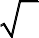 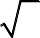 ИнформатикаПрограмма учебного предмета «Информатика» на уровне среднего общего образования составлена в соответствии с требованиями ФГОС СОО; требованиями к результатам освоения основной образовательной программы . В ней соблюдается преемственность с ФГОС ООО и учитываются межпредметные связи.Цель изучения учебного предмета «Информатика» на базовом уровне – обеспечение дальнейшего развития информационных компетенций выпускника, готового к работе в услови- ях развивающегося информационного общества и возрастающей конкуренции на рынке труда.ФизикаПрограмма учебного предмета «Физика» направлена на формирование у обучающихся функциональной грамотности и метапредметных умений через выполнение исследовательской и практической деятельности.В системе естественно-научного образования физика как учебный предмет занимает важ- ное место в формировании научного мировоззрения и ознакомления обучающихся с методами научного познания окружающего мира, а также с физическими основами современного произ- водства и бытового технического окружения человека; в формировании собственной позиции по отношению к физической информации, полученной из разных источников.Успешность изучения предмета связана с овладением основами учебно-исследовательской деятельности, применением полученных знаний при решении практических и теоретических задач.Изучение физики на базовом уровне ориентировано на обеспечение общеобразовательной и общекультурной подготовки выпускников.Содержание базового курса позволяет использовать знания о физических объектах и процессах для обеспечения безопасности при обращении с приборами и техническими устройствами; для сохранения здоровья и соблюдения норм экологического поведения в окружающей среде; для принятия решений в повседневной жизни.Программа составлена на основе модульного принципа построения учебного материала. Количество часов на изучение учебного предмета и классы, в которых предмет может изучать- ся, относятся к компетенции образовательной организации.Программа содержит примерный перечень практических и лабораторных работ. При со- ставлении рабочей программы учитель вправе выбрать из перечня работы, которые считает наиболее целесообразными для достижения предметных результатов.Примерный перечень практических и лабораторных работ (на выбор учителя)Прямые измерения:измерение мгновенной скорости с использованием секундомера или компьютера с датчиками;сравнение масс (по взаимодействию);измерение сил в механике;измерение температуры жидкостными и цифровыми термометрами;оценка сил взаимодействия молекул (методом отрыва капель);измерение термодинамических параметров газа;измерение ЭДС источника тока;измерение силы взаимодействия катушки с током и магнита помощью электронных весов;определение периода обращения двойных звезд (печатные материалы).Косвенные измерения:измерение ускорения;измерение ускорения свободного падения;определение энергии и импульса по тормозному пути;измерение удельной теплоты плавления льда;измерение	напряженности	вихревого	электрического	поля	(при	наблюдении электромагнитной индукции);измерение внутреннего сопротивления источника тока;определение показателя преломления среды;измерение фокусного расстояния собирающей и рассеивающей линз;определение длины световой волны;определение	импульса	и	энергии	частицы	при	движении	в	магнитном	поле	(по фотографиям).Наблюдение явлений:наблюдение механических явлений в инерциальных и неинерциальных системах отсчета;наблюдение вынужденных колебаний и резонанса;наблюдение диффузии;наблюдение явления электромагнитной индукции;наблюдение волновых свойств света: дифракция, интерференция, поляризация;наблюдение спектров;вечерние наблюдения звезд, Луны и планет в телескоп или бинокль.Исследования:исследование равноускоренного движения с использованием электронного секундомера или компьютера с датчиками;исследование движения тела, брошенного горизонтально;исследование центрального удара;исследование качения цилиндра по наклонной плоскости;исследование движения броуновской частицы (по трекам Перрена);исследование изопроцессов;исследование изохорного процесса и оценка абсолютного нуля;исследование остывания воды;исследование зависимости напряжения на полюсах источника тока от силы тока в цепи;исследование зависимости силы тока через лампочку от напряжения на ней;исследование нагревания воды нагревателем небольшой мощности;исследование явления электромагнитной индукции;исследование зависимости угла преломления от угла падения;исследование зависимости расстояния от линзы до изображения от расстояния от линзы до предмета;исследование спектра водорода;исследование движения двойных звезд (по печатным материалам).Проверка гипотез (в том числе имеются неверные):при движении бруска по наклонной плоскости время перемещения на определенное расстояния тем больше, чем больше масса бруска;при движении бруска по наклонной плоскости скорость прямо пропорциональна пути;при затухании колебаний амплитуда обратно пропорциональна времени;квадрат среднего перемещения броуновской частицы прямо пропорционален времени наблюдения (по трекам Перрена);скорость остывания воды линейно зависит от времени остывания;напряжение при последовательном включении лампочки и резистора не равно сумме напряжений на лампочке и резисторе;угол преломления прямо пропорционален углу падения;при плотном сложении двух линз оптические силы складываются;Конструирование технических устройств:конструирование наклонной плоскости с заданным КПД;конструирование рычажных весов;конструирование	наклонной	плоскости,	по	которой	брусок	движется	с	заданным ускорением;конструирование электродвигателя;конструирование трансформатора;конструирование модели телескопа или микроскопа.ХимияВ системе естественно-научного образования химия как учебный предмет занимает важ- ное место в познании законов природы, формировании научной картины мира, химической грамотности, необходимой для повседневной жизни, навыков здорового и безопасного для че- ловека и окружающей его среды образа жизни, а также в воспитании экологической культуры, формировании собственной позиции по отношению к химической информации, получаемой из разных источников.Успешность изучения учебного предмета связана с овладением основными понятиями химии, научными фактами, законами, теориями, применением полученных знаний при решении практических задач.Изучение химии на базовом уровне ориентировано на обеспечение общеобразовательной и общекультурной подготовки выпускников.Содержание базового курса позволяет раскрыть ведущие идеи и отдельные положения, важные в познавательном и мировоззренческом отношении: зависимость свойств веществ от состава и строения; обусловленность применения веществ их свойствами; материальное един- ство неорганических и органических веществ; возрастающая роль химии в создании новых ле- карств и материалов, в экономии сырья, охране окружающей среды.Программа учебного предмета «Химия» составлена на основе модульного принципа по- строения учебного материала, не определяет количество часов на изучение учебного предмета и классы, в которых предмет может изучаться.Примерная программа учитывает возможность получения знаний в том числе через практическую деятельность. В программе содержится примерный перечень практических ра- бот. При составлении рабочей программы учитель вправе выбрать из перечня работы, которые считает наиболее целесообразными, с учетом необходимости достижения предметных резуль- татов.Примерные темы практических работ (на выбор учителя):Качественное определение углерода, водорода и хлора в органических веществах.Конструирование шаростержневых моделей молекул органических веществ.Распознавание пластмасс и волокон.Получение искусственного шелка.Решение экспериментальных задач на получение органических веществ.Решение экспериментальных задач на распознавание органических веществ.Идентификация неорганических соединений.Получение, собирание и распознавание газов.Решение экспериментальных задач по теме «Металлы».Решение экспериментальных задач по теме «Неметаллы».Решение экспериментальных задач по теме «Генетическая связь между классами неоргани- ческих соединений».Решение экспериментальных задач по теме «Генетическая связь между классами органиче- ских соединений».Получение этилена и изучение его свойств.Получение уксусной кислоты и изучение ее свойств.Гидролиз жиров.Изготовление мыла ручной работы.Химия косметических средств.Исследование свойств белков.Основы пищевой химии.Исследование пищевых добавок.Свойства одноатомных и многоатомных спиртов.Химические свойства альдегидов.Синтез сложного эфира.Гидролиз углеводов.Устранение временной жесткости воды.Качественные реакции на неорганические вещества и ионы.Исследование влияния различных факторов на скорость химической реакции.Определение концентрации раствора аскорбиновой кислоты методом титрования.БиологияВ системе естественно-научного образования биология как учебный предмет занимает важное место в формировании: научной картины мира; функциональной грамотности, необхо- димой для повседневной жизни; навыков здорового и безопасного для человека и окружающей среды образа жизни; экологического сознания; ценностного отношения к живой природе и че- ловеку; собственной позиции по отношению к биологической информации, получаемой из раз- ных источников. Изучение биологии создает условия для формирования у обучающихся интел- лектуальных, гражданских, коммуникационных и информационных компетенций.Освоение программы по биологии обеспечивает овладение основами учебно- исследовательской деятельности, научными методами решения различных теоретических и практических задач.Изучение биологии на базовом уровне ориентировано на обеспечение общеобразова- тельной и общекультурной подготовки выпускников.Изучение биологии на углубленном уровне ориентировано на: подготовку к последую- щему профессиональному образованию; развитие индивидуальных способностей обучающихся путем более глубокого, чем предусматривается базовым уровнем, овладения основами биоло- гии и методами изучения органического мира. Изучение биологии на углубленном уровне обеспечивает: применение полученных знаний для решения практических и учебно- исследовательских задач в измененной, нестандартной ситуации, умение систематизировать и обобщать полученные знания;Программа учебного предмета «Биология» составлена на основе модульного принципа построения учебного материала, не определяет количества часов на изучение учебного предме- та и не ограничивает возможности его изучения в том или ином классе.Программа учитывает возможность получения знаний в том числе через практическую деятельность. В программе содержится примерный перечень лабораторных и практических ра- бот. При составлении рабочей программы учитель вправе выбрать из перечня работы, которыесчитает наиболее целесообразными с учетом необходимости достижения предметных результа- тов.Физическая культураПрограмма учебного предмета «Физическая культура» адресуется создателям рабочих программ с целью сохранения ими единого образовательного пространства и преемственности в задачах между уровнями образования.Программа не задает жесткого объема содержания образования, не разделяет его по годам обучения и не связывает с конкретными педагогическими направлениями, технологиями и ме- тодиками. В таком представлении своего содержания примерная программа не сковывает твор- ческой инициативы авторов учебных программ, сохраняет для них широкие возможности в ре- ализации своих взглядов и идей на построение учебного курса, в выборе собственных образова- тельных траекторий, инновационных форм и методов образовательного процесса.Общей целью образования в области физической культуры является формирование у обу- чающихся устойчивых мотивов и потребностей в бережном отношении к своему здоровью, це- лостном развитии физических и психических качеств, творческом использовании средств физи- ческой культуры в организации здорового образа жизни.	Освоение учебного предмета направлено на приобретение компетентности в физкультурно-оздоровительной и спортивной деятельности, овладение навыками творческого сотрудничества в коллективных формах заня- тий физическими упражнениями.Учебный предмет «Физическая культура» должен изучаться на межпредметной основе практически со всеми предметными областями среднего общего образования.Основы безопасности жизнедеятельностиОпасные и чрезвычайные ситуации, усиление глобальной конкуренции и напряженности в различных областях межгосударственного и межрегионального взаимодействия требуют формирования у обучающихся компетенции в области личной безопасности в условиях опас- ных и чрезвычайных ситуаций социально сложного и технически насыщенного окружающего мира, а также готовности к выполнению гражданского долга по защите Отечества.Целью изучения и освоения программы учебного предмета «Основы безопасности жиз- недеятельности» является формирование у выпускника культуры безопасности жизнедеятель- ности в современном мире, получение им начальных знаний в области обороны и начальная индивидуальная подготовка по основам военной службы в соответствии с требованиями, предъявляемыми ФГОС СОО.Учебный предмет «Основы безопасности жизнедеятельности» является обязательным для изучения на уровне среднего общего образования, осваивается на базовом уровне и являет- ся одной из составляющих предметной области «Физическая культура, экология и основы без- опасности жизнедеятельности».Программа определяет содержание по учебному предмету «Основы безопасности жиз- недеятельности» в форме и объеме, которые соответствуют возрастным особенностям обучаю- щихся и учитывают возможность освоения ими теоретической и практической деятельности, что является важнейшим компонентом развивающего обучения. Содержание представлено в девяти модулях.Модуль «Основы комплексной безопасности» раскрывает вопросы, связанные с эколо- гической безопасностью и охраной окружающей среды, безопасностью на транспорте, явными и скрытыми опасностями в современных молодежных хобби подростков.Модуль «Защита населения Российской Федерации от опасных и чрезвычайных ситуа- ций» раскрывает вопросы, связанные с защитой населения от опасных и чрезвычайных ситуа- ций природного, техногенного и социального характера.Модуль «Основы противодействия экстремизму, терроризму и наркотизму в Российской Федерации» раскрывает вопросы, связанные с противодействием экстремизму, терроризму и наркотизму.Модуль «Основы здорового образа жизни» раскрывает основы здорового образа жизни. Модуль «Основы медицинских знаний и оказание первой помощи» раскрывает вопросы,связанные с оказанием первой помощи, санитарно-эпидемиологическим благополучием насе- ления и профилактикой инфекционных заболеваний.Модуль «Основы обороны государства» раскрывает вопросы, связанные с состоянием и тенденциями развития современного мира и России, а также факторы и источники угроз и ос- новы обороны РФ.Модуль «Правовые основы военной службы» включает вопросы обеспечения прав, опре- деления и соблюдения обязанностей гражданина до призыва, во время призыва и прохождения военной службы, увольнения с военной службы и пребывания в запасе.Модуль «Элементы начальной военной подготовки» раскрывает вопросы строевой, ог- невой, тактической подготовки.Модуль «Военно-профессиональная деятельность» раскрывает вопросы военно- профессиональной деятельности гражданина.При составлении рабочих программ в модулях и темах возможны дополнения с учетом местных условий и особенностей образовательной организации.«Основы безопасности жизнедеятельности» как учебный предмет обеспечивает:сформированность экологического мышления, навыков здорового, безопасного и экологически целесообразного образа жизни, понимание рисков и угроз современного мира;знание правил и владение навыками поведения в опасных и чрезвычайных ситуациях природного, техногенного и социального характера;владение умением сохранять эмоциональную устойчивость в опасных и чрезвычайных ситуациях, а также навыками оказания первой помощи пострадавшим;умение действовать индивидуально и в группе в опасных и чрезвычайных ситуациях;формирование морально-психологических и физических качеств гражданина, необходимых для прохождения военной службы;воспитание патриотизма, уважения к историческому и культурному прошлому России и ее Вооруженным Силам;изучение гражданами основных положений законодательства Российской Федерации в области обороны государства, воинской обязанности и военной службы;приобретение навыков в области гражданской обороны;изучение основ безопасности военной службы, основ огневой, индивидуальной тактической и строевой подготовки, сохранения здоровья в период прохождения военной службы и элементов медицинской подготовки, вопросов радиационной, химической и биологической защиты войск и населения.Программа учебного предмета «Основы безопасности жизнедеятельности» предполагает получение знаний через практическую деятельность и способствует формированию у обучаю- щихся умений безопасно использовать различное учебное оборудование, в т. ч. других пред- метных областей, анализировать полученные результаты, представлять и научно аргументиро- вать полученные выводы.Межпредметная связь учебного предмета «Основы безопасности жизнедеятельности» с такими предметами, как «Физика», «Химия», «Биология», «География», «Информатика», «Ис- тория», «Обществознание», «Право», «Экология», «Физическая культура» способствует фор- мированию целостного представления об изучаемом объекте, явлении, содействует лучшему усвоению содержания предмета, установлению более прочных связей обучающихся с повсе- дневной жизнью и окружающим миром, усилению развивающей и культурной составляющей программы, а также рациональному использованию учебного времени в рамках выбранного профиля и индивидуальной траектории образования.	Программа воспитания и социализации обучающихся при получении среднего об- щего образованияПрограмма воспитания и социализации обучающихся (далее – Программа) строится на основе социокультурных, духовно-нравственных ценностей и принятых в обществе правил и норм поведения в интересах человека, семьи, общества и государства и направлена на воспита- ние взаимоуважения, трудолюбия, гражданственности, патриотизма, ответственности, правовой культуры, бережного отношения к природе и окружающей среде.Документом, сопряжённым с настоящим разделом АООП ООО, является «Программа воспитания».Программа обеспечивает:достижение обучающимися личностных результатов освоения образовательной программы среднего общего образования в соответствии с требованиями ФГОС СОО;формирование уклада жизни организации, осуществляющей образовательную деятельность, учитывающего историко-культурную и этническую специфику региона, в котором находится организация, осуществляющая образовательную деятельность, а также потребности и индивидуальные социальные инициативы обучающихся, особенности их социального взаимодействия вне организации, осуществляющей образовательную деятельность, характера профессиональных предпочтений.Программа содержит:цель и задачи духовно-нравственного развития, воспитания, социализации обучающихся;основные направления и ценностные основы духовно-нравственного развития, воспитания и социализации;содержание, виды деятельности и формы занятий с обучающимися по каждому из направле- ний духовно-нравственного развития, воспитания и социализации обучающихся;модель организации работы по духовно-нравственному развитию, воспитанию и социализа- ции обучающихся;описание форм и методов организации социально значимой деятельности обучающихся;описание основных технологий взаимодействия и сотрудничества субъектов воспитательно- го процесса и социальных институтов;описание методов и форм профессиональной ориентации в организации, осуществляющей образовательную деятельность;описание мер, направленных на формирование у обучающихся экологической культуры, культуры здорового и безопасного образа жизни, включая мероприятия по обучению правилам безопасного поведения на дорогах;описание форм и методов повышения педагогической культуры родителей (законных пред- ставителей) обучающихся;планируемые результаты духовно-нравственного развития, воспитания и социализации обучающихся, их профессиональной ориентации, формирования безопасного, здорового и эко- логически целесообразного образа жизни;критерии и показатели эффективности деятельности организации, осуществляющей образо- вательную деятельность, по обеспечению воспитания и социализации обучающихся.Содержательный раздел (программы) определяет общее содержание среднего общего об- разования и включает образовательные программы, ориентированные на достижение личност- ных, предметных и метапредметных результатов, в том числе программу воспитания и социа- лизации обучающихся, предусматривающую такие направления, как духовно-нравственное развитие, воспитание обучающихся, их социализация и профессиональная ориентация, форми- рование экологической культуры, культуры здорового и безопасного образа жизни.Планируемые результаты освоения обучающимися основной образовательной програм- мы среднего общего образования являются содержательной и критериальной основой для раз- работки программ развития универсальных учебных действий, воспитания и социализации.Цель и задачи духовно-нравственного развития, воспитания и социализации обу- чающихся с нарушениями зренияЦелью духовно-нравственного развития, воспитания и социализации обучающихся является воспитание высоконравственного, творческого, компетентного гражданина России, принимающего судьбу своей страны как свою личную, осознающего ответственность за ее настоящее и будущее, укорененного в духовных и культурных традициях многонационального народа Российской Федерации, подготовленного к жизненному самоопределению. Важным ас- пектом духовно-нравственного развития, воспитания и социализации обучающихся является подготовка обучающегося к реализации своего потенциала в условиях современного общества.Задачи духовно-нравственного развития, воспитания и социализации обучающихся:освоение обучающимися ценностно-нормативного и деятельностно-практического аспекта отношений человека с человеком, патриота с Родиной, гражданина с правовым государством и гражданским обществом, человека с природой, с искусством и т.д.;вовлечение обучающегося в процессы самопознания, самопонимания, содействие обучающимся в соотнесении представлений о собственных возможностях, интересах, ограничениях с запросами и требованиями окружающих людей, общества, государства; помощь в личностном самоопределении, проектировании индивидуальных образовательных траекторий и образа будущей профессиональной деятельности, поддержка деятельности обучающегося по саморазвитию;овладение обучающимся социальными, регулятивными и коммуникативными компетенциями, обеспечивающими ему индивидуальную успешность в общении с окружающими, результативность в социальных практиках, в процессе сотрудничества со сверстниками, старшими и младшими.Основные направления и ценностные основы духовно-нравственного развития, воспитания и социализации.Основные направления духовно-нравственного развития, воспитания и социализации на уровне среднего общего образования реализуются в сферах:отношения обучающихся к России как к Родине (Отечеству) (включает подготовку к патриотическому служению);отношения обучающихся с окружающими людьми (включает подготовку к общению со сверстниками, старшими и младшими);отношения обучающихся к семье и родителям (включает подготовку личности к семейной жизни);отношения обучающихся к закону, государству и к гражданскому обществу (включает подготовку личности к общественной жизни);отношения обучающихся к себе, своему здоровью, к познанию себя, самоопределению и самосовершенствованию (включает подготовку к непрерывному образованию в рамках осуществления жизненных планов);отношения обучающихся к окружающему миру, к живой природе, художественной культуре (включает формирование у обучающихся научного мировоззрения);трудовых и социально-экономических отношений (включает подготовку личности к трудовой деятельности).Ценностные основы духовно-нравственного развития, воспитания и социализации обучающихся на уровне среднего общего образования – базовые национальные ценности рос- сийского общества, сформулированные в Конституции Российской Федерации, в Федеральном законе от 29 декабря 2012 г. № 273-ФЗ «Об образовании в Российской Федерации», в тексте ФГОС СОО.Базовые национальные ценности российского общества определяются положениями Конститу- ции Российской Федерации:«Российская Федерация — Россия есть демократическое федеративное правовое государство с республиканской формой правления» (Гл. I, ст. 1);«Человек, его права и свободы являются высшей ценностью» (Гл. I, ст. 2);«Российская Федерация — социальное государство, политика которого направлена на создание условий, обеспечивающих достойную жизнь и свободное развитие человека» (Гл. I, ст. 7);«В Российской Федерации признаются и защищаются равным образом частная, государствен- ная, муниципальная и иные формы собственности» (Гл. I, ст. 8);«В Российской Федерации признаются и гарантируются права и свободы человека и граждани- на согласно общепризнанным принципам и нормам международного права и в соответствии с настоящей Конституцией. Основные права и свободы человека неотчуждаемы и принадлежат каждому от рождения. Осуществление прав и свобод человека и гражданина не должно нару- шать права и свободы других лиц» (Гл. I, ст. 17).В тексте «Стратегии развития воспитания в Российской Федерации на период до 2025 го- да» (утверждена распоряжением Правительства Российской Федерации от 29 мая 2015 г.№ 996-р) отмечается: «Стратегия опирается на систему духовно-нравственных ценностей, сло-жившихся в процессе культурного развития России, таких, как человеколюбие, справедливость, честь, совесть, воля, личное достоинство, вера в добро и стремление к исполнению нравствен- ного долга перед самим собой, своей семьей и своим Отечеством».В «Стратегии развития воспитания в Российской Федерации на период до 2025 года» определе- ны приоритеты государственной политики в области воспитания:создание условий для воспитания здоровой, счастливой, свободной, ориентированной на труд личности;формирование	у	детей	высокого	уровня	духовно-нравственного	развития,	чувства причастности к историко-культурной общности российского народа и судьбе России;поддержка единства и целостности, преемственности и непрерывности воспитания;поддержка общественных институтов, которые являются носителями духовных ценностей;формирование уважения к русскому языку как государственному языку Российской Федерации, являющемуся основой гражданской идентичности россиян и главным фактором национального самоопределения;обеспечение защиты прав и соблюдение законных интересов каждого ребенка, в том числе гарантий доступности ресурсов системы образования, физической культуры и спорта, культуры и воспитания;формирование внутренней позиции личности по отношению к окружающей социальной действительности;развитие кооперации и сотрудничества субъектов системы воспитания (семьи, общества, государства, образовательных, научных, традиционных религиозных организаций, учреждений культуры и спорта, средств массовой информации, бизнес-сообществ) на основе признания определяющей роли семьи и соблюдения прав родителей с целью совершенствования содержания и условий воспитания подрастающего поколения России.Во ФГОС СОО обозначены базовые национальные ценности российского общества: пат- риотизм, социальную солидарность, гражданственность, семью, здоровье, труд и творчество, науку, традиционные религии России, искусство, природу, человечество.ФГОС СОО определяет базовые национальные ценности российского общества в формулиров- ке личностных результатов освоения основной образовательной программы среднего общего образования: «Усвоение гуманистических, демократических и традиционных ценностей много- национального российского общества… формирование осознанного, уважительного и добро- желательного отношения к другому человеку, его мнению, мировоззрению, культуре, языку, вере, гражданской позиции, к истории, культуре, религии, традициям, языкам, ценностям наро- дов России и народов мира; готовности и способности вести диалог с другими людьми и дости- гать в нем взаимопонимания» (Текст ФГОС СОО. Раздел IV. Требования к результатам освое- ния основной образовательной программы среднего общего образования, п. 24).Содержание, виды деятельности и формы занятий по направлениям духовно- нравственного развития, воспитания и социализации.Воспитание, социализация и духовно-нравственное развитие в сфере отношения обучаю- щихся к России как к Родине (Отечеству) предполагают: воспитание патриотизма, чувства гор- дости за свой край, за свою Родину, прошлое и настоящее народов Российской Федерации, от- ветственности за будущее России, уважения к своему народу, народам России, уважения госу- дарственных символов (герба, флага, гимна); готовности к защите интересов Отечества.Для воспитания обучающихся в сфере отношения к России как к Родине (Отечеству) использу- ются:туристско-краеведческая, художественно-эстетическая, спортивная, познавательная и другие виды деятельности;работа в школьных музеях; подготовка и проведение самодеятельных концертов, театральных постановок; просмотр спортивных соревнований с участием сборной России, региональных команд; просмотр кинофильмов исторического и патриотического содержания; участие в патриотических акциях и другие формы занятий);общегосударственные, региональные и корпоративные ритуалы (ритуалы образовательной организации, предприятия, общественного объединения и т.д.); развитие у подрастающего поколения уважения к историческим символам и памятникам Отечества;потенциал учебных   предметов   предметных   областей   «Русский   язык   и   литература»,«Общественные науки», обеспечивающих ориентацию обучающихся в современных общественно-политических процессах, происходящих в России и мире;этнические культурные традиции и народное творчество; уникальное российское культурное наследие (литературное, музыкальное, художественное, театральное и кинематографическое);детская литература (приобщение детей к классическим и современным высокохудожественным отечественным и мировым произведениям искусства и литературы).Воспитание обучающихся в сфере отношения к России как к Родине (Отечеству) включа-ет:воспитание уважения к культуре, языкам, традициям и обычаям народов, проживающих в Российской Федерации;взаимодействие с библиотеками, приобщение к сокровищнице мировой и отечественной культуры, в том числе с использованием информационных технологий;обеспечение доступности музейной и театральной культуры для детей, развитие музейной и театральной педагогики.Воспитание, социализация и духовно-нравственное развитие в сфере отношений с окружа- ющими людьми предполагают формирование:толерантного сознания и поведения в поликультурном мире, готовности и способности вести диалог с другими людьми, достигать в нем взаимопонимания, находить общие цели и сотрудничать для их достижения;способностей к сопереживанию и формированию позитивного отношения к людям, в том числе к лицам с ограниченными возможностями здоровья и инвалидам;мировоззрения, соответствующего современному уровню развития науки и общественной практики, основанного на диалоге культур, а также на признании различных форм общественного сознания, предполагающего осознание своего места в поликультурном мире;выраженной в поведении нравственной позиции, в том числе способности к сознательному выбору добра, нравственного сознания и поведения на основе усвоения общечеловеческих ценностей и нравственных чувств (чести, долга, справедливости, милосердия и дружелюбия);компетенций сотрудничества со сверстниками, детьми младшего возраста, взрослыми в образовательной, общественно полезной, учебно-исследовательской, проектной и других видах деятельности;развитие в детской среде ответственности, принципов коллективизма и социальной солидарности.Воспитание, социализация и духовно-нравственное развитие в сфере семейных отношений предполагают формирование у обучающихся:уважительного отношения к родителям, готовности понять их позицию, принять их заботу, готовности договариваться с родителями и членами семьи в решении вопросов ведения домашнего хозяйства, распределения семейных обязанностей;ответственного отношения к созданию и сохранению семьи на основе осознанного принятия ценностей семейной жизни.Для воспитания, социализации и духовно-нравственного развития в сфере отношений с окружающими людьми и в семье используются:добровольческая, коммуникативная, познавательная, игровая, рефлексивно-оценочная, художественно-эстетическая и другие виды деятельности;дискуссионные формы, просмотр и обсуждение актуальных фильмов, театральных спектаклей, постановка обучающимися спектаклей в школьном театре, разыгрываниеситуаций для решения моральных дилемм и осуществления нравственного выбора и иные разновидности занятий;потенциал учебных предметов предметных областей «Русский язык и литература», Родной язык и родная литература» и «Общественные науки», обеспечивающих ориентацию обучающихся в сфере отношений с окружающими людьми;сотрудничество с традиционными религиозными общинами.Воспитание, социализация и духовно-нравственное развитие в сфере отношения к закону, государству и гражданскому обществу предусматривают:формирование российской гражданской идентичности, гражданской позиции активного и ответственного члена российского общества, осознающего свои конституционные права и обязанности, уважающего закон и правопорядок, обладающего чувством собственного достоинства, осознанно принимающего традиционные национальные и общечеловеческие гуманистические и демократические ценности;развитие правовой и политической культуры детей, расширение конструктивного участия в принятии решений, затрагивающих их права и интересы, в том числе в различных формах общественной самоорганизации, самоуправления, общественно значимой деятельности; развитие в детской среде ответственности, принципов коллективизма и социальной солидарности;формирование приверженности идеям интернационализма, дружбы, равенства, взаимопомощи народов; воспитание уважительного отношения к национальному достоинству людей, их чувствам, религиозным убеждениям;формирование установок личности, позволяющих противостоять идеологии экстремизма, национализма, ксенофобии, коррупции, дискриминации по социальным, религиозным, расовым, национальным признакам и другим негативным социальным явлениям. Формирование антикоррупционного мировоззрения.Воспитание, социализация и духовно-нравственное развитие в данной области осуществ- ляются:в рамках общественной (участие в самоуправлении), проектной, добровольческой, игровой, коммуникативной и других видов деятельности;в следующих формах занятий: деловые игры, имитационные модели, социальные тренажеры;с использованием потенциала учебных предметов предметной области «Общественные науки», обеспечивающих ориентацию обучающихся в сфере отношений к закону, государству и гражданскому обществу.Воспитание, социализация и духовно-нравственное развитие в сфере отношения обучаю- щихся к себе, своему здоровью, познанию себя, обеспечение самоопределения, самосовершен- ствования предполагают:воспитание здоровой, счастливой, свободной личности, формирование способности ставить цели и строить жизненные планы;реализацию обучающимися практик саморазвития и самовоспитания в соответствии с общечеловеческими ценностями и идеалами гражданского общества; формирование позитивных жизненных ориентиров и планов;формирование у обучающихся готовности и способности к самостоятельной, творческой и ответственной деятельности;формирование у обучающихся готовности и способности к образованию, в том числе самообразованию, на протяжении всей жизни; сознательное отношение к непрерывному образованию как условию успешной профессиональной и общественной деятельности;формирование у подрастающего поколения ответственного отношения к своему здоровью и потребности в здоровом образе жизни, физическом самосовершенствовании, занятиях спортивно-оздоровительной деятельностью; развитие культуры безопасной жизнедеятельности, профилактику наркотической и алкогольной зависимости, табакокурения и других вредных привычек; формирование бережного, ответственного икомпетентного отношения к физическому и психологическому здоровью – как собственному, так и других людей; умение оказывать первую помощь; развитие культуры здорового питания;содействие в осознанной выработке собственной позиции по отношению к общественно- политическим событиям прошлого и настоящего на основе осознания и осмысления истории, духовных ценностей и достижений нашей страны.Для осуществления воспитания, социализации и духовно-нравственного развития в сфе- ре отношения обучающихся к себе, своему здоровью, познанию себя, для обеспечения само- определения, самосовершенствования используются:проектная (индивидуальные и коллективные проекты), учебно-познавательная, рефлексивно-оценочная, коммуникативная, физкультурно-оздоровительная и другие виды деятельности;индивидуальные проекты самосовершенствования, читательские конференции, дискуссии, просветительские беседы, встречи с экспертами (психологами, врачами, людьми, получившими общественное признание);массовые общественно-спортивные мероприятия и привлечение к участию в них детей;потенциал учебных предметов предметных областей «Русский язык и литература», «Родной язык и родная литература», «Общественные науки», «Физическая культура, экология и основы безопасности жизнедеятельности», обеспечивающих ориентацию обучающихся в сфере отношения Человека к себе, к своему здоровью, к познанию себя.Воспитание, социализация и духовно-нравственное развитие в сфере отношения к окру- жающему миру, к живой природе, художественной культуре предусматривают:формирование мировоззрения, соответствующего современному уровню развития науки;развитие у обучающихся экологической культуры, бережного отношения к родной земле, природным богатствам России и мира, понимание влияния социально-экономических процессов на состояние природной и социальной среды; воспитание чувства ответственности за состояние природных ресурсов, формирование умений и навыков разумного природопользования, нетерпимого отношения к действиям, приносящим вред экологии; приобретение опыта эколого-направленной деятельности;воспитание эстетического отношения к миру, включая эстетику быта, научного и технического творчества, спорта, общественных отношений.Для реализации задач воспитания, социализации и духовно-нравственного развития в сфере отношения к окружающему миру, живой природе, художественной культуре использу- ются:художественно-эстетическая (в том числе продуктивная), научно-исследовательская, проектная, природоохранная, коммуникативная и другие виды деятельности;экскурсии в музеи, на выставки, экологические акции, другие формы занятий;потенциал учебных предметов предметных областей «Общественные науки», «Физическая культура, экология и основы безопасности жизнедеятельности», «Естественные науки»,«Русский язык и литература» и «Иностранные языки», обеспечивающий ориентацию обучающихся в сфере отношения к окружающему миру, живой природе, художественной культуре.Воспитание, социализация и духовно-нравственное развитие в сфере трудовых и соци- ально-экономических отношений предполагают:осознанный выбор будущей профессии и возможностей реализации собственных жизненных планов;формирование отношения к профессиональной деятельности как возможности участия в решении личных, общественных, государственных, общенациональных проблем;воспитание у детей уважения к труду и людям труда, трудовым достижениям;формирование у детей умений и навыков самообслуживания, потребности трудиться, добросовестно, ответственно и творчески относиться к разным видам трудовой деятельности, включая обучение и выполнение домашних обязанностей.Для воспитания, социализации и духовно-нравственного развития в сфере трудовых и со- циально-экономических отношений используются:познавательная, игровая, предметно-практическая, коммуникативная и другие виды деятельности;формы занятий: профориентационное тестирование и консультирование, экскурсии на производство, встречи с представителями различных профессий, работниками и предпринимателями, формирование информационных банков – с использованием интерактивных форм, имитационных моделей, социальных тренажеров, деловых игр;потенциал учебных предметов предметной области «Общественные науки», обеспечивающей ориентацию обучающихся в сфере трудовых и социально-экономических отношений.В этой области воспитания обеспечивается привлекательность науки для подрастающего поколения, поддержка научно-технического творчества детей, создаются условия для получе- ния детьми достоверной информации о передовых достижениях и открытиях мировой и отече- ственной науки, повышается заинтересованность подрастающего поколения в научных позна- ниях об устройстве мира и общества.Модель организации работы по духовно-нравственному развитию, воспитанию и социализации.Соответствующая деятельность образовательной организации представлена в виде орга- низационной модели духовно-нравственного развития, воспитания и социализации обучаю- щихся и осуществляется:на основе базовых национальных ценностей российского общества;при	формировании	уклада	жизни	организации,	осуществляющей	образовательную деятельность;в процессе урочной и внеурочной деятельности;в рамках сетевой формы реализации образовательных программ, образовательных технологий,с учетом историко-культурной и этнической специфики региона, потребностей всех участников образовательных отношений (обучающихся и их родителей (законных представителей) и т. д.),с созданием специальных условий для различных категорий обучающихся (в том числе детей с ограниченными возможностями здоровья и детей-инвалидов, а также одаренных детей).Определяющим способом деятельности по духовно-нравственному развитию, воспитанию и социализации является формирование уклада школьной жизни:обеспечивающего создание социальной среды развития обучающихся;включающего урочную и внеурочную деятельность (общественно значимую работу, систему воспитательных мероприятий, культурных и социальных практик);основанного на системе базовых национальных ценностей российского общества;учитывающего историко-культурную и этническую специфику региона, потребности обучающихся и их родителей (законных представителей).В формировании уклада жизни организации, осуществляющей образовательную деятель- ность, определяющую роль призвана играть общность участников образовательных отно- шений: обучающихся, ученических коллективов, педагогического коллектива школы, адми- нистрации, учредителя образовательной организации, родительского сообщества, обще- ственности. Важным элементом формирования уклада школьной жизни являются коллек- тивные обсуждения, дискуссии, позволяющие наиболее точно определить специфику цен- ностных и целевых ориентиров организации, осуществляющей образовательную деятель- ность, элементов коллективной жизнедеятельности, обеспечивающих реализацию ценно- стей и целей.Формы и методы организации деятельности обучающихся.Организация социально значимой деятельности обучающихся может осуществляется в рамках их участия:в общественных объединениях, где происходит содействие реализации и развитию лидерского и творческого потенциала детей;ученическом самоуправлении и управлении образовательной деятельностью;социально значимых познавательных, творческих, культурных, краеведческих, спортивных и благотворительных проектах, в волонтерском движении.Приобретение опыта общественной деятельности обучающихся осуществляется в процессе участия в преобразовании среды образовательной организации и социальной среды насе- ленного пункта путем разработки и реализации школьниками социальных проектов и про- грамм.Разработка социальных проектов и программ включает следующие формы и методы ор- ганизации социально значимой деятельности:определение обучающимися своей позиции в образовательной организации и в населенном пункте;определение границ среды как объекта социально значимой деятельности обучающихся (среда образовательной организации, микрорайона, социальная среда населенного пункта и др.);определение значимых лиц – источников информации и общественных экспертов (педагогических работников образовательной организации, родителей, представителей различных организаций и общественности и др.);разработку форм и организационную подготовку непосредственных и виртуальных интервью и консультаций;проведение непосредственных и виртуальных интервью и консультаций с источниками информации и общественными экспертами о существующих социальных проблемах;обработку собранной информации, анализ и рефлексию, формулирование обучающимися дебютных идей и разработку социальных инициатив (общественная актуальность проблем, степень соответствия интересам обучающихся, наличие ресурсов, готовность к социальному действию);разработку, публичную общественную экспертизу социальных проектов, определение очередности в реализации социальных проектов и программ;организацию сбора пожертвований (фандрайзинг), поиск спонсоров и меценатов для ресурсного обеспечения социальных проектов и программ;планирование и контроль за исполнением совместных действий, обучающихся по реализации социального проекта;завершение реализации социального проекта, публичную презентацию результатов (в том числе в СМИ, в сети Интернет), анализ и рефлексию совместных действий.Формами организации социально значимой деятельности обучающихся являются:деятельность	в	органах	ученического	самоуправления,	в	управляющем	совете образовательной организации;деятельность в проектной команде (по социальному и культурному проектированию) на уровне образовательной организации;подготовка и проведение социальных опросов по различным темам и для различных аудиторий по заказу организаций и отдельных лиц;сотрудничество со школьными и территориальными СМИ;участие в подготовке и проведении внеурочных мероприятий (тематических вечеров, диспутов, предметных недель, выставок и пр.);участие в работе клубов по интересам;участие в социальных акциях (школьных и внешкольных), в рейдах, трудовых десантах, экспедициях, походах в образовательной организации и за ее пределами;организация и участие в благотворительных программах и акциях на различном уровне, участие в волонтерском движении;участие в шефской деятельности над воспитанниками дошкольных образовательных организаций;участие в проектах образовательных и общественных организаций.Основные технологии взаимодействия и сотрудничества субъектов образователь- ного процесса.Технологии взаимодействия субъектов воспитательного процесса и социальных институ- тов разворачиваются в рамках двух парадигм: парадигмы традиционного содружества и пара- дигмы взаимовыгодного партнерства.Парадигма традиционного содружества субъектов воспитательного процесса и соци- альных институтов строится на представлении о единстве взглядов и интересов участников, чьи взаимоотношения имеют бескорыстный характер, основаны на доверии, искренности. Приме- ром традиционного содружества выступает шефство: шефство воинской части над общеобразо- вательной организацией, шефство школы над детским домом. В рамках традиционного содру- жества реализуется технология разовых благотворительных акций, когда представители соци- ального института (например, шефствующее предприятие) в качестве подарка обучающимся организуют праздник, экскурсию и пр.; в свою очередь школьники под руководством педагоги- ческих работников организуют субботник на территории шефствующей организации, проводят концерт и т.п. Парадигма традиционного содружества может реализовываться как обмен подар- ками. Если отношения между образовательной организацией и шефами становятся регулярны- ми (в дни тех или иных праздников или памятных дат), то обучающиеся и представители шеф- ствующей организации воспринимают друг друга как хороших знакомых, стараются порадо- вать добрых знакомых. Такая практика может быть описана как технология дружеского обще- ния. В случае дружеского общения взаимодействие с шефами (подшефными) становится важ- ным атрибутом уклада жизни образовательной организации; субъекты воспитательного процес- са апеллируют в общении со старшеклассниками к социальным ожиданиям шефов (подшеф- ных). Технологии разовых благотворительных акций и дружеского общения могут реализовы- ваться во взаимодействии родительского сообщества и сообщества обучающихся, роль класс- ного руководителя будет состоять в формировании положительных социальных ожиданий, стимулировании доверия и искренности.Парадигма взаимовыгодного партнерства предусматривает признание неполного сов- падения взглядов и интересов участников отношений, более того, наличие взаимоисключаю- щих интересов; в то же время допускается возможность нахождения отдельных ситуаций, когда цели участников близки или может быть достигнут временный компромисс. В этом случае в ходе переговоров достигаются договоренности, разрабатываются и реализуются отдельные со- циальные проекты. Потребность в переговорах субъектов воспитательного процесса и предста- вителей социальных институтов возникает регулярно, поэтому технология достижения согла- шения постоянно является актуальной. Технология социального проектирования в этом случае призвана обеспечить эффективность расходования ресурсов всеми партнерами, так как каждый ориентирован на наиболее полную реализацию своих интересов. Так может складываться взаи- модействие между педагогическими работниками образовательной организации и семьей обу- чающегося в этой организации.Методы и формы профессиональной ориентации в школе-интернатеМетодами профессиональной ориентации обучающихся в школе-интернате, являются следующие.Метод профконсультирования обучающихся – организация коммуникации относи- тельно позиционирования обучающегося в профессионально-трудовой области. Для осуществ- ления профконсультирования привлекаются квалифицированные специалисты – работники со- ответствующих служб.Метод предъявления обучающемуся сведений о профессиях, специфике труда и т.д. (реактивное познание). «Ярмарка профессий» как форма организации профессиональной ори- ентации обучающихся предполагает публичную презентацию различных профессиональных занятий с целью актуализировать, расширить, уточнить, закрепить у школьников представления о профессиях в игровой форме, имитирующей ярмарочное гуляние.Экскурсия как форма организации профессиональной ориентации обучающихся пред- ставляет собой путешествие с познавательной целью, в ходе которого экскурсанту предъявля- ются (в том числе специально подготовленным профессионалом-экскурсоводом) объекты и ма- териалы, освещающие те или иные виды профессиональной деятельности. Профориентацион- ные экскурсии организуются на предприятия (посещение производства), в музеи или на тема- тические экспозиции, в организации профессионального образования.Предметная неделя в качестве формы организации профессиональной ориентации обуча- ющихся включает в себя набор разнообразных мероприятий, организуемых в течение кален- дарной недели. Содержательно предметная неделя связана с каким-либо предметом или пред- метной областью («Неделя математики», «Неделя биологии», «Неделя истории»). Предметная неделя может состоять из презентаций проектов и публичных отчетов об их реализации, кон- курсов знатоков по предмету/предметам, встреч с интересными людьми, избравшими профес- сию, близкую к этой предметной сфере.Метод моделирования условий труда и имитации обучающимся решения производ- ственных задач – деловая игра, в ходе которой имитируется исполнение обучающимся обязан- ностей работника.Формы и методы формирования у обучающихся экологической культуры, ЗОЖ и ПДДМетоды рациональной организации урочной и внеурочной деятельности предусматри- вают объединение участников образовательных отношений в практиках общественно- профессиональной экспертизы образовательной среды отдельного ученического класса, где роль координатора призван сыграть классный руководитель. Сферами рационализации урочной и внеурочной деятельности являются: организация занятий (уроков); обеспечение использова- ния различных каналов восприятия информации; учет зоны работоспособности обучающихся; распределение интенсивности умственной деятельности; использование здоровьесберегающих технологий.Мероприятия формируют у обучающихся: способность составлять рациональный режим дня и отдыха; следовать рациональному режиму дня и отдыха на основе знаний о динамике ра- ботоспособности, утомляемости, напряженности разных видов деятельности; выбирать опти- мальный режим дня с учетом учебных и внеучебных нагрузок; умение планировать и рацио- нально распределять учебные нагрузки и отдых в период подготовки к экзаменам; знание и умение эффективно использовать индивидуальные особенности работоспособности; знание ос- нов гигиены зрения.Методы организации физкультурно-спортивной и оздоровительной работы предпо- лагают формирование групп школьников на основе их интересов в сфере физической культуры и спорта (спортивные клубы и секции), организацию тренировок в секциях, проведение регу- лярных оздоровительных процедур и периодических акций, подготовку и проведение спортив- ных соревнований. Формами физкультурно-спортивной и оздоровительной работы являются: спартакиада, спортивная эстафета, спортивный праздник с учетом навыков ориентации в про- странстве слепых обучающихся.Методы профилактической работы предусматривают определение «зон риска» (выяв- ление обучающихся, вызывающих наибольшее опасение; выявление источников опасений – групп и лиц, объектов и т.д.), разработку и реализацию комплекса адресных мер; возможностей профильных организаций – медицинских, правоохранительных, социальных и др. Профилакти- ка чаще всего связана с предупреждением употребления психоактивных веществ обучающими- ся, а также с проблемами детского дорожно-транспортного травматизма. В ученическом классе профилактическую работу организует классный руководитель.Методы просветительской и методической работы с участниками образовательных отношений рассчитаны на большие, не расчлененные на устойчивые учебные группы и неоформленные (официально не зарегистрированные) аудитории.Просвещение осуществляется через лекции, беседы, диспуты, выступления в средствах массовой информации, экскурсионные программы, библиотечные и концертные абонементы, передвижные выставки. В просветительской работе целесообразно использовать информацион- ные ресурсы сети Интернет.Мероприятия формируют у обучающихся: представление о необходимой и достаточной двигательной активности, элементах и правилах закаливания, о выборе соответствующих воз- расту физических нагрузок и их видов; представление о рисках для здоровья неадекватных нагрузок и использования биостимуляторов; потребность в двигательной активности и еже- дневных занятиях физической культурой; умение осознанно выбирать индивидуальные про- граммы двигательной активности, включающие малые виды физкультуры (зарядка) и регуляр- ные занятия спортом. Для реализации этого комплекса необходима интеграция с курсом физи- ческой культуры.Мероприятия формируют у обучающихся: навыки оценки собственного функционального состояния (напряжения, утомления, переутомления) по субъективным показателям (пульс, ды- хание, состояние кожных покровов) с учетом собственных индивидуальных особенностей со- стояния зрительной функции. В результате реализации данного комплекса обучающиеся полу- чают представление о возможностях управления своим физическим и психологическим состоя- нием без использования медикаментозных и тонизирующих средств.Мероприятия формируют у обучающихся: представление о рациональном питании как важной составляющей части здорового образа жизни; знание о правилах питания, способству- ющих сохранению и укреплению здоровья; готовность соблюдать правила рационального пи- тания; знание правил этикета, связанных с питанием.Формы и методы повышения педагогической культуры родителей (законных представителей) обучающихся с нарушениями зренияПовышение педагогической культуры родителей (законных представителей) обучающих- ся осуществляется с учетом многообразия их позиций и социальных ролей:как источника родительского запроса к школе на физическое, социально-психологическое, академическое (в сфере обучения) благополучие ребенка; эксперта результатов деятельности образовательной организации;как обладателя и распорядителя ресурсов для воспитания и социализации;как непосредственного воспитателя (в рамках школьного и семейного воспитания).Формами и методами повышения педагогической культуры родителей (законных пред- ставителей) обучающихся являются:вовлечение родителей в управление образовательной деятельностью, решение проблем, возникающих в жизни школы-интерната; участие в решении и анализе проблем, принятии решений и даже их реализации в той или иной форме;переговоры педагогов с родителями с учетом недопустимости директивного навязывания родителям обучающихся взглядов, оценок, помощи в воспитании их детей; использование педагогами по отношению к родителям методов требования и убеждения как исключительно крайней меры;консультирование педагогическими работниками родителей (только в случае вербализованного запроса со стороны родителей);содействие в формулировании родительского запроса образовательной организации, в определении родителями объема собственных ресурсов, которые они готовы передавать и использовать в реализации цели и задач воспитания и социализации.Планируемые результаты духовно-нравственного развития, воспитания и социали- зации обучающихся с нарушениями зрения, их профориентации, формирования ЗОЖРезультаты духовно-нравственного развития, воспитания и социализация в сфере отно- шения обучающихся к себе, своему здоровью, познанию себя:ориентация обучающихся на достижение личного счастья, реализацию позитивных жизненных перспектив, готовность и способность к личностному самоопределению, способность ставить цели и строить жизненные планы;готовность и способность обучающихся к отстаиванию личного достоинства, собственного мнения, готовность и способность вырабатывать собственную позицию по отношению к общественно-политическим событиям прошлого и настоящего на основе осознания и осмысления истории, духовных ценностей и достижений нашей страны;принятие и реализация ценностей здорового и безопасного образа жизни, бережное, ответственное и компетентное отношение к собственному физическому и психологическому здоровью;неприятие вредных привычек: курения, употребления алкоголя, наркотиков.Результаты духовно-нравственного развития, воспитания и социализации в сфере отно- шения обучающихся к России как к Родине (Отечеству):российская идентичность, способность к осознанию российской идентичности в поликультурном социуме, чувство причастности к историко-культурной общности российского народа и судьбе России, патриотизм, готовность к служению Отечеству, его защите;уважение к своему народу, чувство ответственности перед Родиной, гордости за свой край, свою Родину, прошлое и настоящее многонационального народа России, уважение к государственным символам (гербу, флагу, гимну);формирование уважения к русскому языку как государственному языку Российской Федерации, являющемуся основой российской идентичности и главным фактором национального самоопределения;воспитание уважения к культуре, языкам, традициям и обычаям народов, проживающих в Российской Федерации.Результаты духовно-нравственного развития, воспитания и социализации в сфере отно- шения обучающихся к закону, государству и к гражданскому обществу:гражданственность, гражданская позиция активного и ответственного члена российского общества, осознающего свои конституционные права и обязанности, уважающего закон и правопорядок, осознанно принимающего традиционные национальные и общечеловеческие гуманистические и демократические ценности, готового к участию в общественной жизни;мировоззрение, соответствующее современному уровню развития науки и общественной практики, основанное на диалоге культур, а также различных форм общественного сознания; осознание своего места в поликультурном мире; интериоризация ценностей демократии и социальной солидарности, готовность к договорному регулированию отношений в группе или социальной организации;готовность обучающихся к конструктивному участию в принятии решений, затрагивающих их права и интересы, в том числе в различных формах общественной самоорганизации, самоуправления, общественно значимой деятельности;готовность обучающихся противостоять идеологии экстремизма, национализма, ксенофобии, коррупции, дискриминации по социальным, религиозным, расовым, национальным признакам и другим негативным социальным явлениям.Результаты духовно-нравственного развития, воспитания и социализации в сфере отно- шений обучающихся с окружающими людьми:принятие гуманистических ценностей, осознанное, уважительное и доброжелательное отношение к другому человеку, его мнению, мировоззрению;способность к сопереживанию и формирование позитивного отношения к людям, в том числе к лицам с ограниченными возможностями здоровья и инвалидам; бережное, ответственное и компетентное отношение к физическому и психологическому здоровью — своему и других людей, умение оказывать первую помощь;компетенция сотрудничества со сверстниками, детьми младшего возраста и взрослыми в образовательной, общественно полезной, учебно-исследовательской, проектной и других видах деятельности.Результаты духовно-нравственного развития, воспитания и социализации в сфере отно- шения обучающихся к окружающему миру, к живой природе, художественной культуре, в том числе формирование у обучающихся научного мировоззрения, эстетических представле- ний:готовность и способность к образованию, в том числе самообразованию, на протяжении всей жизни; сознательное отношение к непрерывному образованию как условию успешной профессиональной и общественной деятельности;экологическая культура, бережное отношение к родной земле, природным богатствам России и мира, понимание влияния социально-экономических процессов на состояние природной и социальной среды; осознание ответственности за состояние природных ресурсов; умения и навыки разумного природопользования, нетерпимое отношение к действиям, приносящим вред экологии; приобретение опыта экологически направленной деятельности;эстетическое отношение к миру, готовность к эстетическому обустройству собственного быта.Результат духовно-нравственного развития, воспитания и социализации в сфере отноше- ния обучающихся к семье и родителям: ответственное отношение к созданию семьи на осно- ве осознанного принятия ценностей семейной жизни.Результаты духовно-нравственного развития, воспитания и социализации обучающихся в сфере трудовых и социально-экономических отношений:осознанный выбор будущей профессии как путь и способ реализации собственных жизненных планов;готовность обучающихся к трудовой профессиональной деятельности как к возможности участия в решении личных, общественных, государственных, общенациональных проблем;потребность трудиться, уважение к труду и людям труда, трудовым достижениям, добросовестное, ответственное и творческое отношение к разным видам трудовой деятельности;готовность к самообслуживанию, включая обучение и выполнение домашних обязанностей.Результат духовно-нравственного развития, воспитания и социализации обучающихся в сфере физического, психологического, социального и академического благополучия обу- чающихся: физическое, эмоционально-психологическое, социальное благополучие обучаю- щихся в жизни образовательной организации, ощущение детьми безопасности и психологиче- ского комфорта, информационной безопасности.Критерии и показатели эффективности работы по воспитанию и социализации обучающихся с нарушениями зрения.Уровень обеспечения сохранения и укрепления физического, психологического здо- ровья и социального благополучия обучающихся выражается в следующих показателях:степень	учета	в	организации	образовательной	деятельности	состояния	здоровья обучающихся (заболеваний, ограничений по здоровью), в том числе фиксация динамикиздоровья обучающихся; уровень информированности о посещении спортивных секций, регулярности занятий физической культурой;степень конкретности и измеримости задач по обеспечению жизни и здоровья обучающихся; уровень обусловленности задач анализом ситуации в школе-интернате, ученическом классе, учебной группе; уровень дифференциации работы исходя из состояния здоровья отдельных категорий обучающихся;реалистичность количества и достаточность мероприятий по обеспечению рациональной организации учебно-воспитательного процесса и образовательной среды, по организации физкультурно-спортивной и оздоровительной работы, профилактической работы; по формированию у обучающихся осознанного отношения к собственному здоровью, устойчивых представлений о здоровье и здоровом образе жизни; формированию навыков оценки собственного функционального состояния; формированию у обучающихся компетенций в составлении и реализации рационального режима дня (тематика, форма и содержание которых адекватны задачам обеспечения жизни и здоровья обучающихся, здорового и безопасного образа жизни);уровень безопасности для обучающихся среды образовательной организации, реалистичность количества и достаточность мероприятий;согласованность мероприятий, обеспечивающих жизнь и здоровье обучающихся, формирование здорового и безопасного образа жизни с участием медиков и родителей обучающихся, привлечение профильных организаций, родителей, общественности и др. к организации мероприятий;согласованность с психологом мероприятий, обеспечивающих позитивные межличностные отношения обучающихся, с психологом;степень учета индивидуальных особенностей обучающихся при освоении содержания образования в реализуемых образовательных программах (учет индивидуальных возможностей, а также типичных и персональных трудностей в освоении обучающимися содержания образования);обеспечение условий защиты детей от информации, причиняющей вред их здоровью и психическому развитию;согласованность мероприятий содействия обучающимся в освоении программ общего образования и подготовки к ЕГЭ с учителями-предметниками и родителями обучающихся; вовлечение родителей в деятельность по обеспечению успеха в подготовке к итоговой государственной аттестации.Программа коррекционной работы.Программа коррекционной работы (ПКР) является неотъемлемым структурным компонен- том АООП школы-интерната. ПКР разрабатывается для обучающихся с нарушениями зрения.Основной целью реализации ПКР является адаптация обучающихся, воспитанников в социуме, что напрямую согласуется с планируемыми результатами о накоплении жизненных компетенций. Данная цель достигается вследствие движения по двум согласованным потокам: деятельность учителей-дефектологов, ведущих коррекционные занятия, и деятельность специалистов: учителей-логопедов и педагогов-психологов. Отправной точкой движения к достижению цели является «Карта здоровья и индивидуального развития», в которую заносятся данные о всех учащихся всеми специалистами службы сопровождения. На основании данных«Карты здоровья и индивидуального развития» составляются индивидуальные маршруты для учащихся, включающие, в зависимости от выявленных проблем, как коррекционные занятия, так и занятия со специалистами.С учетом индивидуальных маршрутов учащихся специалисты составляют графики своей работы, а учителя-дефектологи – рабочие программы для каждого класса. Планирование деятельности в рабочей программе учителя-дефектолога   для каждого класса предусматривает, с одной стороны, единство разделов программы, а с другой - возможность корректировки содержания коррекционных занятий в зависимости от уровня подготовленности учащегося,зафиксированного в «Карте здоровья и индивидуального развития», и содержания задач коррекционной работы, указанных в индивидуальном маршруте учащегося. На основании этих данных в рабочую программу вносятся планируемые результаты. Составляя рабочую программу, учитель-дефектолог также должен ориентироваться на содержание учебно- методического комплекса (УМК) адаптированных учебных общеобразовательных программ, реализуемых в школе-интернате.Цели и задачи программы коррекционной работы с обучающимися с особыми образовательными потребностями, в том числе с ограниченными возможностями здоровья и инвалидами, на уровне среднего общего образованияЦель программы - оказание помощи слепым и слабовидящим школьникам в освоении АООП СОО, коррекция недостатков в физическом и (или) психическом развитии обучающих- ся, их социальная адаптацию.Задачи программы:создание образовательной среды, обеспечивающей максимально благоприятные условия для личностного развития каждого слепого и слабовидящего обучающегося в соответствии с нравственно-эстетическим, социально-личностным, интеллектуальным, физическим направлениями воспитания, формирования основ гражданской идентичности и мировоззре- ния обучающихся в соответствии с принятыми в семье и обществе духовно-нравственными и социокультурными ценностями;создание условий для формирования у слепых умений и навыков, способствующих их соци- альной адаптации и интеграции, охрана и укрепление физического и психического здоровья детей, в том числе их социального и эмоционального благополучия;создание специальных условий для получения образования в соответствии с возрастными, индивидуальными особенностями и особыми образовательными потребностями, развитие способностей и творческого потенциала каждого обучающегося как субъекта отношений в сфере образования, профилактика возникновения вторичных отклонений в развитии, кор- рекция физического развития;интеграция процесса освоения слепыми и слепыми обучающимися ООП СОО через формирование основ учебной деятельности, обеспечение вариативности и разнообразия со- держания программы коррекционной работы ООП СОО и организационных форм получе- ния образования обучающимися с учетом их образовательных потребностей, способностей и состояния здоровья, типологических и индивидуальных особенностей;оказание педагогическим работникам, родителям (законным представителям), консульта- тивной помощи по вопросам обучения и воспитания слепых обучающихся, формирование социокультурной и образовательной среды с учетом общих и особых образовательных по- требностей разных групп обучающихся.Система взаимодействия коррекционных курсов, предметных областей и внеурочной деятельности.Помимо учителей-дефектологов коррекционная работа может проводиться учителями- предметниками, разрабатывающими свои коррекционные программы с целью преодоления трудностей, возникающих у слепых и слепых учащихся в процессе освоения адаптированных учебных общеобразовательных программ.Общеобразовательные уроки организационно обогащаются коррекционными приемами, технологиями и специализированными средствами с учетом рекомендаций специалистов, оформленных в «Карте здоровья и индивидуального развития».Коррекционная работа неразрывно связана с воспитательной работой. Воспитатели в своей деятельности зачастую интегрируются в коррекционную деятельность, могут участвовать в проведении занятий в качестве тьюторов, продолжают работу дефектологов, закрепляя ре- зультаты, достигнутые на коррекционных занятиях, контролируют и поощряют применение по- лученных умений на практике. Этим они способствуют выработке устойчивых навыков, вносясвой значимый вклад в формирование ключевых компетентностей, необходимых для достиже- ния фундаментальных целей образования.Подобная система взаимодействия позволяет не только следовать принципам построения данной программы коррекционной работы, обозначенным в пояснительной записке, но и соблюдать их в межпредметном взаимодействии между курсами урочной и внеурочной деятельности.Закрепление достигнутых результатов в нетрадиционных условиях и жизненных (социальных) ситуациях происходит в ходе участия учащихся в социальных проектах, совместной деятельности с социальными партнерами. Эффективность механизма взаимодействия специалистов по реализации программы коррекционной работы со слепыми и слепыми учащимися во многом зависит от уровня развития социального партнерства. Социальное партнерство предполагает сотрудничество школы-интерната с образовательными организациями, различными организациями (государственными и негосударственными) и ведомствами, занимающимися вопросами образования и семьи; общественными организациями инвалидов и родительскими ассоциациями, родительской общественностью.Интегрирование содержания программ коррекционных курсов, предметных областей и внеурочной деятельностиПеречень коррекционных курсов и количество часов, отводимых на их изучение, опре- деляется учебным планом Школы-интерната.Система комплексного психолого – медико – социального сопровождения и под- держки обучающихся с особыми образовательными потребностями, в том числе с ограниченными возможностями здоровья и инвалидовЦель деятельности Службы сопровождения - создание условий для реализации основ- ной образовательной программы, охраны здоровья, развития, обучения и социализации уча- щихся с нарушениями зрения.Задачи:предупреждение возникновения проблем обучения, социализации учащихся с нарушением зрения.помощь (содействие) учащимся с нарушением зрения в решении актуальных задач развития, социализации: преодоление учебных трудностей, выбор образовательного и профессио- нального маршрута, нарушение эмоционально-волевой сферы, решение проблемы взаимо- отношений со сверстниками, учителями, родителями, развитие социальной компетентности.участие специалистов в разработке и сопровождении образовательных программ, программ воспитания.совершенствование системы психолого-педагогического сопровождения.разработка и реализация программ сопровождения.содействие в разработке и изменении образовательного маршрута учащихся.Служба сопровождения осуществляет диагностику (индивидуальную, групповую); кон- сультирование (индивидуальное, групповое); профилактику; просвещение; коррекционно- развивающую работу (индивидуальную, групповую); организацию взаимодействия участни- ков образовательного процесса с целью решения задач сопровождения.В службу сопровождения входят специалисты: социальный педагог, педагоги-психологи, учителя-логопеды, медицинские работники, а также учителя коррекционно-развивающих пред- метов (социально-бытовая ориентировка, пространственная ориентировка и др.).На уровне школы-интерната специалисты сопровождения выявляют проблемы в разви- тии учащихся, составляют и осуществляют индивидуальные маршруты в соответствии с «Про- граммой коррекционной работы» и «Положением о карте здоровья и индивидуального разви- тия» Школы-интерната, рекомендациями, изложенными в индивидуальной программе реабили- тации или абилитации ребёнка-инвалида, выдаваемой федеральными государственными учре- ждениями медико-социальной экспертизы (раздел «Мероприятия психолого-педагогической реабилитации или абилитации), заключении Центральной психолого-медико-педагогической комиссии. Также в сопровождении учащихся принимают участие классные руководители, учи- теля, воспитатели, педагоги дополнительного образования.Специалисты сопровождения реализуют содержание коррекционных курсов, оказывают первичную помощь в преодолении трудностей в обучении, взаимодействии со сверстниками, учителями, родителями, ведут просветительскую работу с родителями, педагогами, учащимися.Технология реализации программы.Коррекционные занятия проводятся в различных формах: индивидуально, в группах по 3- 4 человека, в группах по 5-6 человек, фронтально. Группы и подгруппы формируются на основе тщательного изучения психофизического состояния ребенка, с учетом возрастных и индивиду- альных особенностей личности каждого школьника. Время проведения групповых, подгруппо- вых и индивидуальных занятий составляет 20-30 минут как индивидуально, так и малыми группами (наполняемость групп - 2-3 учащихся).Занятия специалистов с учащимися проводятся индивидуально и малыми группами (наполняемость групп - 2-3 учащихся). Время проведения занятий составляет 20-30 минут.Основные направления реализации программы коррекционной работы.Программа коррекционной работы в Школе-интернате реализуется через проведение собственно коррекционной, консультативной и информационно-просветительской работы.Коррекционная работа включает в себяреализацию комплексного индивидуально ориентированного социально-психолого- педагогического и медицинского сопровождения в условиях образовательного процесса обучающихся с ограниченными возможностями здоровья с учётом особенностей психофи- зического развития;выбор оптимальных для развития ребёнка с ограниченными возможностями здоровья кор- рекционных программ/методик, методов и приёмов обучения в соответствии с его особы- ми образовательными потребностями;организацию и проведение индивидуальных и групповых коррекционно-развивающих за- нятий, необходимых для преодоления нарушений развития и трудностей обучения;коррекцию и развитие высших психических функций, эмоционально-волевой, познава- тельной и речевой сфер;развитие универсальных учебных действий в соответствии с требованиями основного об- щего образования;развитие и укрепление зрелых личностных установок, формирование адекватных форм утверждения самостоятельности, личностной автономии;формирование способов регуляции поведения и эмоциональных состояний;развитие форм и навыков личностного общения в группе сверстников, коммуникативной компетенции;развитие компетенций, необходимых для продолжения образования и профессионального самоопределения;формирование навыков получения и использования информации (на основе ИКТ), способ- ствующих повышению социальных компетенций и адаптации в реальных жизненных условиях;социальную защиту ребёнка в случаях неблагоприятных условий жизни при психотравми- рующих обстоятельствах.Консультативная работа включает в себя:выработку совместных обоснованных рекомендаций по основным направлениям работы с обучающимися с ограниченными возможностями здоровья, единых для всех участников образовательного процесса;консультирование специалистами педагогов по выбору индивидуально ориентированных методов и приёмов работы с обучающимися с ограниченными возможностями здоровья;консультативную помощь семье в вопросах выбора стратегии воспитания и приёмов кор- рекционного обучения ребёнка с ограниченными возможностями здоровья;консультационную поддержку и помощь, направленные на содействие свободному и осо- знанному выбору обучающимися с ограниченными возможностями здоровья профессии, формы и места обучения в соответствии с профессиональными интересами, индивидуаль- ными способностями и психофизиологическими особенностями.Информационно-просветительская работа предусматривает:информационную поддержку образовательной деятельности обучающихся с особыми об- разовательными потребностями, их родителей (законных представителей), педагогических работников;различные формы просветительской деятельности (лекции, беседы, информационные стенды, печатные материалы), направленные на разъяснение участникам образовательного процесса обучающимся (как имеющим, так и не имеющим недостатки в развитии), их ро- дителям (законным представителям), педагогическим работникам вопросов, связанных с особенностями образовательного процесса и сопровождения обучающихся с ограничен- ными возможностями здоровья;проведение тематических выступлений для педагогов и родителей (законных представите- лей) по разъяснению индивидуально-типологических особенностей различных категорий детей с ограниченными возможностями здоровья.Условия реализации программы коррекционной работы.Среди условий реализации программы коррекционной работы выделяются кадровые условия, условия создания среды, материально-технические условия, информационные и, про- граммно-методические условия.Коррекционная работа в школе-интернате осуществляется педагогическими работни- ками, имеющими высшее образование по специальности «Тифлопедагогика» или прошедшие курсовую подготовку по проблемам обучения детей с ОВЗ. Педагоги проходят обязательную курсовую или другие виды профессиональной подготовки 1 раз в 5 лет, ведут методическую работу, участвуют в разработке программ и проведении семинаров и конференций (внутри- корпоративном обучении).В школе-интернате коррекционная среда предполагает выполнение ряда условий: дифференциации, психолого-педагогических, специализированных и здоровьесберегающих.Дифференцированные условия при обучении слепых и слепых учащихся:организационная дифференциация оптимальный режим учебных нагрузок,содержательная дифференциация подбор доступного материала и планирование результа- тов в соответствии с возможностями школьниковК психолого-педагогическим условиям относятся:коррекционная направленность учебно-воспитательного процесса с интеграцией общего и коррекционного образования;учёт индивидуальных особенностей ребёнка;соблюдение комфортного психоэмоционального режима;соблюдение рекомендаций медицинских работников, психолога и дефектологов;использование современных педагогических технологий, в том числе информационных, компьютерных для оптимизации образовательного процесса, повышения его эффективно- сти, доступности.К специализированным условиям относятся:выдвижение комплекса специальных задач обучения, ориентированных на особые образо- вательные потребности обучающихся с ограниченными возможностями здоровья;введение в содержание обучения специальных разделов, направленных на решение задач развития ребёнка, отсутствующих в содержании образования нормально развивающегося сверстника;использование специальных методов, приёмов, средств обучения, специализированных образовательных и коррекционных программ, ориентированных на особые образователь- ные потребности детей;дифференцированное и индивидуализированное обучение с учётом специфики нарушения здоровья ребёнка;комплексное воздействие на обучающегося, осуществляемое на индивидуальных и груп- повых коррекционных занятиях.К здоровьесберегающим условиям относятся:оздоровительный и охранительный режим;укрепление физического и психического здоровья;профилактика физических, умственных и психологических перегрузок обучающихся;соблюдение санитарно-гигиенических правил и норм;участие всех детей с ограниченными возможностями здоровья, независимо от степени вы- раженности нарушений их развития, вместе с нормально развивающимися детьми в воспи- тательных, культурно-развлекательных, спортивно-оздоровительных и иных досуговых мероприятиях.К материально-техническим условиям относятся:материально-техническая база, позволяющая обеспечить реализацию программы коррек- ционной работы: оборудование коррекционных кабинетов, закупка тифлооборудования, программного обеспечения и т.п.К информационным условиям относятся:информационная образовательная среда, на основе которой возможно осуществление ди- станционной формы обучения детей, имеющих трудности в передвижении, с использова- нием современных информационно-коммуникационных технологийсвободный доступ школьников, их родителей (законных представителей), педагогов к се- тевым источникам информации, к информационно-методическим фондам (методические пособия и рекомендации по всем направлениям и видам деятельности, наглядные пособия, мультимедийные, аудио- и видеоматериалы).К программно-методическим условиям относятся:пакет программ коррекционных курсов социально-педагогической направленности,диагностический инструментарий, необходимый для осуществления профессиональной деятельности педагогов.Критерии результативности и эффективности реализации программы коррекцион- ной работы.В соответствии с требованиями к условиям и построению содержания коррекционной работы сформированы критерии результативности и эффективности реализации программы.Оценка результативности и эффективности реализации программы коррекционной работыПланируемые результаты работы с обучающимися с особыми образовательными потребностями,	в	том	числе	с	ограниченными возможностями здоровья и инвалидами.В   итоге   проведения   коррекционной   работы    обучающиеся    с    ОВЗ    в достаточной     мере     осваивают     основную      образовательную      программу      ФГОС СОО.Результаты      обучающихся      с       особыми       образовательными       потребностями на уровне среднего образования демонстрируют готовность к последующему профессиональному образованию и достаточные способности к самопознанию, саморазвитию, самоопределению.Планируется преодоление, компенсация   или   минимизация   имеющихся   у подростков	нарушений;	совершенствование	личностных,	регулятивных, познавательных    и    коммуникативных    компетенций,    что    позволит     школьникам освоить адаптированную основную образовательную программу, успешно пройти итоговую аттестацию    и    продолжить    обучение    в    выбранных    профессиональных образовательных организациях разного уровня.Личностные результаты:сформированная мотивация к труду;ответственное отношение к выполнению заданий;адекватная самооценка и оценка окружающих людей;сформированный самоконтроль на основе развития эмоциональных и волевых качеств;умение вести диалог с разными людьми, достигать в нем взаимопонимания, находить общие цели и сотрудничать для их достижения;понимание ценностей здорового и безопасного образа жизни, наличие потребности в физи- ческом самосовершенствовании, занятиях спортивно-оздоровительной деятельностью;понимание и неприятие вредных привычек (курения, употребления алкоголя, наркотиков);осознанный выбор будущей профессии и адекватная оценка собственных возможностей по реализации жизненных планов;ответственное отношение к созданию семьи на основе осмысленного принятия ценностей семейной жизни.Метапредметные результаты:продуктивное общение и взаимодействие в процессе совместной деятельности, согласова- ние позиции с другими участниками деятельности, эффективное разрешение и предотвра- щение конфликтов;овладение навыками познавательной, учебно-исследовательской и проектной деятельности, навыками разрешения проблем;самостоятельное (при необходимости – с помощью) нахождение способов решения практи- ческих задач, применения различных методов познания;ориентирование в различных источниках информации, самостоятельное или с помощью; критическое оценивание и интерпретация информации из различных источников;овладение языковыми средствами, умениями их адекватного использования в целях обще- ния, устного и письменного представления смысловой программы высказывания, ее оформ- ления;определение назначения и функций различных социальных институтов.Предметные результаты освоения основной образовательной программы должны обеспечивать возможность дальнейшего успешного профессионального обучения и/или профессиональной деятельности школьников с ОВЗ.Обучающиеся с ОВЗ достигают предметных результатов освоения основной образова- тельной программы на различных уровнях (базовом, углубленном) в зависимости от их инди- видуальных способностей, вида и выраженности особых образовательных потребностей, а так- же успешности проведенной коррекционной работы.На базовом уровне обучающиеся с ОВЗ овладевают общеобразовательными и обще- культурными компетенциями в рамках предметных областей ООП СОО.Учитывая разнообразие и вариативность особых образовательных потребностей обуча- ющихся, а также различную степень их выраженности, прогнозируется достаточно дифферен- цированный характер освоения ими предметных результатов.Предметные результаты:освоение программы учебных предметов на углубленном уровне при сформированной учебной деятельности и высоких познавательных и/или речевых способностях и возможно- стях;освоение программы учебных предметов на базовом уровне при сформированной в целом учебной деятельности и достаточных познавательных, речевых, эмоционально-волевых возможностях;освоение элементов учебных предметов на базовом уровне и элементов интегрированных учебных предметов (подростки с когнитивными нарушениями).Итоговая аттестация является логическим завершением освоения обучающимися с ОВЗ образовательных программ среднего общего образования. Выпускники 12 классов с ОВЗ имеют право добровольно выбрать формат выпускных испытаний — единый государственный экзамен или государственный выпускной экзамен. Кроме этого, старшеклассники, имеющие статус«ограниченные возможности здоровья» или инвалидность, имеют право на прохождение итого- вой аттестации в специально созданных условиях.Увеличивается продолжительность основного государственного экзамена; образователь- ная организация оборудуется с учетом индивидуальных особенностей обучающихся с ОВЗ и инвалидов; условия проведения экзамена обеспечивают возможность беспрепятственного до- ступа таких обучающихся в помещения и их пребывания в указанных помещениях.Обучающиеся,   не   прошедшие   итоговую   аттестацию   или   получившие    на итоговой аттестации неудовлетворительные результаты, а также школьники, освоившие часть образовательной программы среднего общего образования и (или) отчисленные из образова- тельной организации, получают справку об обучении или о периоде обучения по образцу, раз- работанному образовательной организацией.Распределение часов коррекционно-развивающих занятий по годам обучения.Распределение количества часов на каждый коррекционный курс корректируется с помо- щью индивидуальных коррекционных занятий и зависит от психофизических особенностей де- тей, выявленных в результате психолого-педагогического обследования. В связи с необходимо- стью подготовки учащихся к итоговой аттестации в коррекционную область вводятся консуль- тационные часы – по 1 часу (XI-XII классы).ОРГАНИЗАЦИОННЫЙ РАЗДЕЛУчебный планПояснительная запискак учебному плану среднего общего образования слепых обучающихсяУчебный план Областного государственного казенного общеобразовательного учреждения «Школа-интернат для обучающихся с ограниченными возможностями здоровья №91», реализующего АООП ООО слепых обучающихся (далее Учебный план) разработан на основе следующих нормативных документов:	Федеральный закон Российской Федерации от 29.12.2012 г. №273-ФЗ «Об образовании в Российской Федерации» с изменениями и дополнениями на 2018 год.	Федеральный закон Российской Федерации от 03.08.22018 г. №3170ФЗ «О внесении изменений в статьи 11 и 14 от 29.12.2012 г № 271-ФЗ «Об образовании в Российской Федерации».	Порядок организации о осуществления образовательной деятельности по основным общеобразовательным программам – образовательным программам начального общего, основного общего и среднего общего образования, утвержденного приказом Министерства просвещения Российской Федерации от 22.03.2021 г. №115, Зарегистрирован Министерством Юстиции Российской Федерации от 20.04.2021 г. № 63180.СанПиН 2.4.3648-20 «Санитарно-эпидемиологические требования к организациям воспитания и обучения, отдыха и оздоровления детей и молодежи», утвержденные постановлением Главного государственного санитарного врача РФ от 28 сентября 2020 г. N 28 "Об утверждении санитарных правил СП 2.4.3648-20 "Санитарно-эпидемиологические требования к организациям воспитания и обучения, отдыха и оздоровления детей и молодежи", зарегистрировано Министерством юстиции Российской Федерации от 18.12.2020 г. № 61573.СанПиН 1.2.3685-21 «Гигиенические нормативы и требования к обеспечению безопасности и (или) безвредности для человека факторов среды обитания», утвержденного постановлением Главного государственного санитарного врача Российской Федерации от 28.01.2021 г. №2, зарегистрированного Министерством юстиции Российской Федерации от 29.01.2021 г. № 62296.Письмо Министерство образования и науки Российской Федерации о методических рекомендациях «Медико-педагогический контроль за организацией занятий физической культурой обучающимися с отклонениями в состоянии здоровья» от 30.05.2012 г. №МД-583/19.Приказ Министерства просвещения Российской Федерации «Об утверждении федерального перечня учебников, допущенных к использованию при реализации имеющих государственную аккредитацию образовательных программ начального общего, основного общего, среднего общего образования организациями, осуществляющими образовательную деятельность» от 20.05.2020 г. № 254, зарегистрирован Министерством юстиции Российской Федерации от 14.09.2020 г. №59808.Примерная адаптированная основная образовательная программа среднего общего образования слепых обучающихся (одобрена решением федерального учебно-методического объединения по общему образованию далее - примерная АООП ООО слепых обучающихся. Адаптированная основная образовательная программа среднего общего образования слепых обучающихся ОГКОУ «Школа-интернат №91» (далее - АООП ООО слепых обучающихся).Устав ОГКОУ «Школа-интернат №91».Учебный план ОГКОУ «Школа-интернат №91»  реализует АООП ООО слепых обучающихся, обеспечивает реализацию требований ФГОС ООО обучающихся с ограниченными возможностями здоровья, определяет учебную нагрузку в соответствии с требованиями к организации образовательной деятельности к учебной нагрузке при 5-дневной учебной неделе, предусмотренной Гигиеническими нормативами и Санитарно-эпидемиологическими  требованиями, перечень учебных предметов, учебных модулей, внеурочной деятельности (в том числе коррекционных курсов) и распределяет учебное время, отводимое на их рассмотрение по классам и учебным предметам.ОГКОУ «Школа-интернат №91», реализующее АООП ООО слепых обучающихся самостоятельно разрабатывает учебный план с учетом примерных учебных планов АООП НОО слепых обучающихся, возможностей школы-интерната, контингента обучающихся и пожеланий родителей (законных представителей).Учебный план состоит из обязательной части и части, формируемой участниками образовательных отношений.Обязательная часть учебного плана определяет состав учебных предметов, обязательных предметных областей, которые должны быть реализованы, и учебное время, отводимое на их изучение в 11-12 классах средней школы.Школа-интернат самостоятельна в организации образовательного процесса, в выборе вида деятельности по каждому учебному предмету, учебному модулю, коррекционному курсу (уроки, проектная деятельность, практические и лабораторные занятия, экскурсии и т.д.).Слепые обучающиеся имеют право получать среднее общее образование, как по адаптированным основным общеобразовательным программам, так и по индивидуальным учебным планам, разработанным на основе основной общеобразовательной программы. Обязательная часть Учебного плана для 11-12 классов содержит перечень учебных предметов: «Русский язык, «Литература», Иностранный язык (английский язык)», «Математика: алгебра и начала математического анализа» «Информатика», «История», «Обществознание», «География», «Право» в 11 классе, «Биология», «Химия», «Естествознание», «Астрономия» в 12 классе, «Физическая культура», «Основы безопасности жизнедеятельности», «Экология» в 11 классе.В целях обеспечения индивидуальных потребностей обучающихся с ОВЗ часть Учебного плана, формируемая участниками образовательных отношений, включает предметы необходимые для подготовки к ГИА в 12 классе: «Русский язык» в 11 и 12 классах,  «Индивидуальный проект» в 11классе, «Избранные вопросы математики» в 12 классе.В часть, формируемую участниками образовательных отношений, входит и внеурочная деятельность.Внеурочная деятельность слепых обучающихся суммарно составляет 10 часов в неделю и формируется из часов необходимых для обеспечения их индивидуальных образовательных и физиологических потребностей, интересов, а также с учетом возможностей школы, из которых не менее 5 часов дополняется коррекционным время, отведенную на внеурочную деятельность и курсами. Время, отведенное на внеурочную деятельность, не учитывается при определении предельно допустимой недельной нагрузки обучающихся, но учитывается при определении объёмах финансирования, направленных на реализацию АООП ООО слепых обучающихся 11-12 класса. Количество часов, отводимых на внеурочную деятельность, закрепляется учебным планом ОГКОУ «Школа-интернат №91».Коррекционные курсы направлены на коррекцию нарушений развития и социальную адаптацию обучающихся, помощь в освоении ими АООП ООО слепых обучающихся.На уровне основного общего образования в план внеурочной деятельности включены следующие индивидуальные и групповые коррекционно-развивающие курсы: «Профминимум», «Разговоры о важном», «Спортивные игры», «Мультимедиа», «Литературный экран». Кроме того, АООП ООО слепых обучающихся предусматривает коррекционные курсы: «Пространственное ориентирование и мобильность», «Социально-бытовая ориентировка», «Тифлотехника», «Адаптивная физическая культура», «Охрана, коррекция и развитие остаточного зрения».Режим работы. ОГКОУ «Школа-интернат № 91» осуществляет образовательную деятельность посредством реализации АООП ООО слепых обучающихся (вариант 3.2).Количество учебных часов отводимых на изучение учебных предметов Учебного планов за учебный год в 11-12 классах составляет 2816 час. Внеурочную деятельность в том числе коррекционные курсы 640 часов.Учитывая психофизические возможности слепых обучающихся, в соответствии с Санитарно-эпидемиологическими правилами и нормативами, учебные занятия в ОГКОУ «Школа-интернат №91» проводятся в одну смену.Образовательная деятельность в течении учебного года в 11-12 классах средней школы осуществляется по триместрам. Продолжительность учебного года составляет 31,3 недели.С целью профилактики переутомления обучающихся предусмотрено чередование учебного времени и каникул. Положительность каникул составляет не менее 7 календарных дней, в течении года составляет не менее 37 календарных дней, летом не менее 90 календарных дней.Учебные занятия начинаются в 8.30, нулевые уроки не допускаются.Расписание уроков и расписание занятий внеурочной деятельности (в том числе коррекционных курсов) составляется отдельно с учетом дневной и недельной умственной работоспособности обучающихся и шкалы трудностей отдельных предметов., определенной гигиеническими нормативами.Продолжительность урока составляет 40 минут. На индивидуальные коррекционные занятия отводится не менее 20 минут.Продолжительность перемен (перерывов) составляет 10 минут. Для организации питания продолжительность перемен после 1 и 2 уроков составляет 20 минут.Годовой учебный плансреднего общего образования слепых обучающихсяна 2023-2024 учебный год (11-12 классы)Недельный учебный планОГКОУ «Школа-интернат № 91» среднего общего образования для слепых обучающихся на 2023-2024 учебный год (11-12 классы)3.2. План внеурочной деятельности.Недельный учебный план внеурочной деятельности для слепых обучающихся в соответствии с ФГОС СОО(АООП СОО)3.3. Система условий реализации АООП СООИсходя из материально-технических и информационно-методических условий образова- тельного учреждения для успешной реализации адаптированной основной образовательной программы возможно осуществление образовательной деятельности по адаптированной обра- зовательной программе среднего общего образования и по программам внеурочной деятельно- сти и дополнительного образования с применением электронного обучения и с использованием дистанционных образовательных технологий. Образовательное учреждение вправе организо- вывать проведение учебных занятий, консультаций с помощью средств электронного дневника или иных платформ с использованием различных электронных образовательных ресурсов. При необходимости допускается интеграция форм обучения, например, очно-заочного и электрон- ного обучения с использованием дистанционных образовательных технологий. Деятельность образовательного учреждения в данном случае определяется «Порядком применения организа- циями, осуществляющими образовательную деятельность, электронного обучения, дистанци- онных образовательных технологий при реализации образовательных программ», утвержден- ным приказом Минобрнауки от 23.08.2017г. №816».Кадровые условия реализации АООП СОО.Школа-интернат укомплектована кадрами, имеющими необходимую квалификацию для решения задач, определённых основной образовательной программой образовательного учре- ждения, способными к инновационной профессиональной деятельности.Основой для разработки должностных инструкций, содержащих конкретный перечень должностных обязанностей работников, с учётом особенностей организации труда и управле- ния, а также прав, ответственности и компетентности работников образовательного учреждения служат квалификационные характеристики, представленные в Едином квалификационном справочнике должностей руководителей, специалистов и служащих (раздел «Квалификацион- ные характеристики должностей работников образования»). Образовательное учреждение укомплектовано медицинскими работниками, работниками пищеблока, вспомогательным пер- соналом.Описание кадровых условий образовательного учреждения представлено в таблице:Психолого-педагогические условия реализации АООП СОО.Требованиями к психолого-педагогическим условиям реализации основной образовательной программы среднего общего образования являются:обеспечение преемственности содержания и форм организации образовательного процесса по отношению к начальной ступени общего образования с учётом специфики возрастного пси- хофизического развития обучающихся, в том числе особенностей перехода из младшего школьного возраста в подростковый;формирование и развитие психолого-педагогической компетентности участников образова- тельного процесса;обеспечение вариативности направлений и форм, а также диверсификации уровней психоло- го-педагогического сопровождения участников образовательного процессасопровождение творческо-преобразующей деятельности обучающихся, воспитанников.Документом, сопряженным с настоящим разделом АООП СОО, является «Положение о психолого-педагогическом медико-социальном сопровождении». Финансовое обеспечение реализации АООП СОО.Финансовое обеспечение задания учредителя по реализации АООП СОО осуществляется на основе нормативного подушевого финансирования. Введение нормативного подушевого фи- нансирования определяет механизм формирования расходов и доведения средств на реализа- цию государственных гарантий прав граждан на получение общедоступного и бесплатного об- щего образования в соответствии с требованиями ФГОС СОО.Расчётный подушевой норматив — это минимально допустимый объём финансовых средств, необходимых для реализации основной образовательной программы в учре-ждении, в соответствии с ФГОС в расчёте на одного обучающегося в год. В связи с требованиями Стандарта при расчёте подушевого норматива учитываются затраты рабочего времени педагогических работников образовательного учреждения на урочную и внеурочную деятельность, включая все виды работ (учебная, воспитательная методическая и т. п.), вхо- дящие в трудовые обязанности конкретных педагогических работников. Расчётный подушевой норматив покрывает следующие расходы на год:оплату труда работников образовательного учреждения с учётом районных коэффициентов к заработной плате, а также отчисления;расходы, непосредственно связанные с обеспечением образовательного процесса (приобре- тение учебно-наглядных пособий, технических средств обучения, расходных материалов, канцелярских товаров, оплату услуг связи в части расходов, связанных с подключением к информационной сети «Интернет» и платой за пользование этой сетью);иные хозяйственные нужды и другие расходы, связанные с обеспечением образовательного процесса (обучение, повышение квалификации педагогического и административно- управленческого персонала образовательного учреждения, командировочные расходы и др.), Формирование фонда оплаты труда Школы-интерната осуществляется в пределах объёма средств на текущий финансовый год, определённого в соответствии с региональным расчётным подушевым нормативом, количеством обучающихся и соответствующими поправочными ко- эффициентами и отражается в смете Школы-интерната.Размеры, порядок и условия осуществления стимулирующих выплат определяются в «По- ложении о распределении стимулирующей составляющей фонда оплаты труда между осу- ществляющими педагогическую деятельность работниками» Школы-интерната. В этом поло- жении определены критерии и показатели результативности и качества, разработанные в соот- ветствии с требованиями ФГОС к результатам освоения АООП ООО. В них включена: динами- ка учебных достижений обучающихся, воспитанников, активность их участия во внеурочной деятельности; использование педагогами современных технологий, в том числе здоровьесбере- гающих; участие в методической и экспериментальной работе, распространение передового пе- дагогического опыта; повышение уровня профессионального мастерства и др.Для обеспечения требований ФГОС на основе проведённого анализа материально- технических условий реализации АООП СОО Школа-интернат:проводит экономический расчёт стоимости обеспечения требований ФГОС по каждой пози- ции;устанавливает предмет закупок, количество и стоимость пополняемого оборудования, а так- же работ для обеспечения требований к условиям реализации АООП СОО;определяет величину затрат на обеспечение требований к условиям реализации АООП СОО;соотносит необходимые затраты с региональным (муниципальным) графиком внедрения ФГОС СОО и определяет распределение по годам освоения средств на обеспечение требований к условиям реализации АООП СОО в соответствии с ФГОС СОО;определяет объёмы финансирования, обеспечивающие реализацию внеурочной деятельности обучающихся, включённой в АООП СОО;разрабатывает финансовый механизм интеграции между Школой-интернатом и другими учреждениями образования и социальными партнёрами и отражает его в своих локальных ак- тах.При этом учитывается, что проведение внеурочной деятельности партнерами может осу- ществляться:на основе договоров на проведение занятий в рамках кружков, секций, клубов и др. по раз- личным направлениям внеурочной деятельности;за счёт выделения ставок педагогов дополнительного образования, которые обеспечивают реализацию для обучающихся в школы широкого спектра программ внеурочной деятельно- сти.Материально-технические условия реализации АООП СОО.Материально-техническая база Школы-интерната приведена в соответствие с задачами по обеспечению реализации АООП СОО, имеет необходимое учебно-материальное оснащение об- разовательного процесса, создаёт соответствующую образовательную и социальную среду.Критериальными источниками оценки учебно-материального обеспечения образовательного процесса являются требования ФГОС СОО, требования и условия Положения о лицензирова- нии образовательной деятельности, а также соответствующие методические рекомендации.В соответствии с требованиями ФГОС в Школе-интернате оборудованы:учебные кабинеты с рабочими местами обучающихся и педагогиче- ких работников;необходимые для реализации учебной и внеурочной деятельности лаборатории и мастер- ские;помещения (кабинеты, студии) для занятий музыкой:актовый и хореографический залысенсорные комнаты;спортивные залы, стадион, спортивная площадка, оснащённая игровым, спортивным обору- дованием и инвентарём;помещение для питания обучающихся, а также для хранения и приготовления пищи, обес- печивающие возможность организации качественного горячего питания, в том числе горя- чих завтраков;помещения для медицинского персонала;административные и иные помещения, оснащённые необходимым оборудованием, в том числе для организации учебного процесса с детьми-инвалидами с нарушениями развития;санузлы.Учебные помещения обеспечены комплектами оборудования для реализации предметных областей и внеурочной деятельности, включая расходные материалы и канцелярские принадлежности, а также мебелью, офисным оснащением и необходимым инвентарём. Оценка материально-технических условий реализации АООП СООЛичностные результаты в сфере отношений обучающихся к се- бе, к своему здоровью, к позна- нию себя:ориентация обучающихся на достижение личного счастья, реали- зацию позитивных жизненных перспектив, инициативность, го- товность и способность к личностному самоопределению, спо- собность ставить цели и строить жизненные планы;готовность и способность обеспечить себе и своим близким до- стойную жизнь в процессе деятельности;готовность и способность к отстаиванию личного достоинства,собственного мнения, готовность и способность вырабатывать собственную позицию по отношению к общественно- политическим событиям прошлого и настоящего на основе осо- знания и осмысления истории, духовных ценностей и достижений нашей страны;готовность и способность обучающихся к саморазвитию и само- воспитанию в соответствии с общечеловеческими ценностями и идеалами гражданского общества;принятие и реализация ценностей здорового и безопасного образа жизни, бережное, ответственное и компетентное отношение к собственному физическому и психологическому здоровью;неприятие вредных привычек: курения, употребления алкоголя, наркотиков.Личностные результаты в сфере отношений обучающихся к России как к Родине (Отече- ству):российская идентичность, чувство причастности к историко-культурной общности российского народа и судьбе России, пат- риотизм, готовность к служению Отечеству, его защите;уважение к своему народу, чувство ответственности перед Роди- ной, гордости за свой край, свою Родину, прошлое и настоящее многонационального народа России, уважение к государственным символам (герб, флаг, гимн);формирование уважения к русскому языку как государственному языку Российской Федерации, являющемуся основой российской идентичности;воспитание уважения к культуре, языкам, традициям и обычаям народов, проживающих в Российской Федерации.Личностные результаты в сфере отношений обучающихся к за- кону, государству и к граждан- скому обществу:гражданственность, гражданская позиция активного и ответ- ственного члена российского общества, уважающего закон и пра- вопорядок, готового к участию в общественной жизни;готовность обучающихся к конструктивному участию в принятии решений, затрагивающих их права и интересы, в том числе в раз- личных формах общественной самоорганизации, самоуправления, общественно значимой деятельности;приверженность идеям интернационализма, дружбы, равенства, взаимопомощи народов; воспитание уважительного отношения к национальному достоинству людей, их чувствам, религиозным убеждениям;готовность противостоять идеологии экстремизма, национализма; коррупции; дискриминации по социальным, религиозным, расо-вым, национальным признакам и другим негативным социальным явлениям.Личностные результаты в сфере отношений обучающихся с окружающими людьми:нравственное сознание и поведение на основе усвоения общече-ловеческих ценностей, готовности и способности вести диалог с другими людьми, достигать в нем взаимопонимания, находить общие цели и сотрудничать для их достижения;осознанное, уважительное и доброжелательное отношение к дру- гому человеку, его мнению, мировоззрению;способность к сопереживанию и формирование позитивного от- ношения к людям; бережное, ответственное и компетентное от- ношение к физическому и психологическому здоровью других людей;формирование способности к сознательному выбору добра, нрав- ственного сознания и поведения на основе усвоения общечелове- ческих ценностей и нравственных чувств (чести, долга, справед- ливости, милосердия и дружелюбия).Личностные результаты в сфереотношений	обучающихся	кмировоззрение, соответствующее современному уровню развитиянауки, владение достоверной информацией о передовых достиже- ниях и открытиях мировой и отечественной науки, заинтересо- ванность в научных знаниях об устройстве мира и общества;готовность и способность к образованию, в том числе самообра- зованию, на протяжении всей жизни;экологическая культура, бережное отношения к родной земле, природным богатствам России и мира; нетерпимое отношение к действиям, приносящим вред экологии; приобретение опыта эко- лого-направленной деятельности;эстетическое отношения к миру, готовность к эстетическому обу- стройству собственного быта.окружающему миру, живой природе, художественной куль- туре:Личностные результаты в сфереотношений обучающихся к се- мье и родителям, в том числе подготовка к семейной жизни:ответственное отношение к созданию семьи на основе осознанно- го принятия ценностей семейной жизни;положительный образ семьи, родительства (отцовства и материн- ства), интериоризация традиционных семейных ценностей.Личностные результаты в сфере отношения обучающихся к тру- ду, в сфере социально- экономических отношений:уважение ко всем формам собственности, готовность к защите своей собственности,осознанный выбор будущей профессии как путь и способ реали- зации собственных жизненных планов;потребность трудиться, уважение к труду и людям труда, трудо- вым достижениям, добросовестное, ответственное и творческое отношение к разным видам трудовой деятельности;готовность к самообслуживанию, включая обучение и выполне- ние домашних обязанностей.Регулятивные УУДВыпускник научится:оценивать возможные последствия достижения поставленной це- ли в деятельности, собственной жизни и жизни окружающих лю- дей, основываясь на соображениях этики и морали;ставить и формулировать собственные задачи в образовательной деятельности и жизненных ситуациях;оценивать ресурсы, в том числе время и другие нематериальные ресурсы, необходимые для достижения поставленной цели;выбирать путь достижения цели, планировать решение постав- ленных задач, оптимизируя материальные и нематериальные за- траты;сопоставлять полученный результат деятельности с поставленной заранее целью.Познавательные УУДВыпускник научится:искать и находить обобщенные способы решения задач, в том числе, осуществлять развернутый информационный поиск и ста- вить на его основе новые (учебные и познавательные) задачи;критически оценивать и интерпретировать информацию с разных позиций, распознавать и фиксировать противоречия в информа- ционных источниках;использовать различные модельно-схематические средства для представления существенных связей и отношений;находить и приводить критические аргументы в отношении дей- ствий и суждений другого; спокойно и разумно относиться к кри- тическим замечаниям в отношении собственного суждения;выходить за рамки  учебного предмета и осуществлять  целена-правленный поиск возможностей для широкого переноса средств и способов действия;выстраивать индивидуальную образовательную траекторию, учи-тывая ограничения со стороны других участников и ресурсные ограничения;Коммуникативные УУДВыпускник научится:осуществлять деловую коммуникацию как со сверстниками, так и со взрослыми (как внутри образовательной организации, так и за ее пределами), подбирать партнеров для деловой коммуникации исходя из соображений результативности взаимодействия, а не личных симпатий;при осуществлении групповой работы быть как руководителем, так и членом команды в разных ролях (генератор идей, критик, исполнитель, выступающий, эксперт и т.д.);развернуто, логично и точно излагать свою точку зрения с ис- пользованием адекватных (устных и письменных) языковых средств;распознавать конфликтогенные ситуации и предотвращать кон- фликты до их активной фазы.Коммуникативные	уме- нияГоворение, диалогическая речьВести диалог/полилог в ситуациях неофициального общения в рамках изученной тематики;при помощи разнообразных языковых средств без подготовки инициировать, поддерживать и заканчивать беседу на темы, включенные в раздел «Предметное содержание речи»;выражать и аргументировать личную точку зрения;запрашивать	информацию	и	обмениваться	информацией	в пределах изученной тематики;обращаться	за	разъяснениями,	уточняя	интересующую информацию.Говорение, монологическая речьФормулировать несложные связные высказывания с использованием основных коммуникативных типов речи (описание, повествование, рассуждение, характеристика) в рамкахтем, включенных в раздел «Предметное содержание речи»;передавать	основное	содержание	прочитанного/ увиденного/услышанного;давать	краткие	описания	и/или	комментарии	с	опорой	на нелинейный текст (таблицы, графики);строить высказывание на основе изображения с опорой или без опоры на ключевые слова/план/вопросы.АудированиеПонимать основное содержание несложных аутентичных аудиотекстов различных стилей и жанров монологического и диалогического характера в рамках изученной тематики с четким нормативным произношением;выборочное понимание запрашиваемой информации из несложных аутентичных аудиотекстов различных жанров монологического и диалогического характера в рамках изученной тематики, характеризующихся четким нормативным произношением.ЧтениеЧитать и понимать несложные аутентичные тексты различных стилей и жанров, используя основные виды чтения (ознакомительное, изучающее, поисковое/просмотровое) в зависимости от коммуникативной задачи;отделять в несложных аутентичных текстах различных стилей и жанров главную информацию от второстепенной, выявлять наиболее значимые факты.ПисьмоПисать несложные связные тексты по изученной тематике;писать личное (электронное) письмо, заполнять анкету, письменно излагать сведения о себе в форме, принятой в стране/странах изучаемого языка;письменно выражать свою точку зрения в рамках тем, включенных в раздел «Предметное содержание речи», в формерассуждения, приводя аргументы и примеры.Языковые навыкиОрфография и пунктуацияВладеть орфографическими навыками в рамках тем, включенных в раздел «Предметное содержание речи»;расставлять в тексте знаки препинания в соответствии с нормами пунктуации.Фонетическая сторона речиВладеть	слухопроизносительными	навыками	в	рамках	тем, включенных в раздел «Предметное содержание речи»;владеть навыками ритмико-интонационного оформления речи в зависимости от коммуникативной ситуации.Лексическая сторона речиРаспознавать и употреблять в речи лексические единицы в рамках тем, включенных в раздел «Предметное содержание речи»;распознавать и употреблять в речи наиболее распространенные фразовые глаголы;определять принадлежность слов к частям речи по аффиксам;догадываться о значении отдельных слов на основе сходства с родным языком, по словообразовательным элементам и контексту;распознавать и употреблять различные средства связи в тексте для обеспечения его целостности (firstly, to begin with, however, as forme, finally, at last, etc.).Грамматическая сторона речиОперировать в процессе устного и письменного общения основными синтактическими конструкциями в соответствии с коммуникативной задачей;употреблять в речи различные коммуникативные типы предложений: утвердительные, вопросительные (общий, специальный, альтернативный, разделительный вопросы), отрицательные, побудительные (в утвердительной и отрицательной формах);употреблять в речи распространенные и нераспространенные простые предложения, в том числе с несколькими обстоятельствами, следующими в определенном порядке (We moved to a new house last year);употреблять в речи сложноподчиненные предложения с союзами и союзными словами what, when, why, which, that, who, if, because, that’s why, than, so, for, since, during, so that, unless;употреблять в речи сложносочиненные предложения с сочинительными союзами and, but, or;употреблять в речи условные предложения реального (Conditional I – If I see Jim, I’ll invite him to our school party) и нереального характера (Conditional II – If I were you, I would start learning French);употреблять в речи предложения с конструкцией I wish (I wish I had my own room);употреблять в речи предложения с конструкцией so/such (I was so busy that I forgot to phone my parents);употреблять в речи конструкции с герундием: to love / hate doing something; stop talking;употреблять в речи конструкции с инфинитивом: want to do, learn to speak;употреблять в речи инфинитив цели (I called to cancel our lesson);употреблять в речи конструкцию it takes me … to do something;использовать косвенную речь;использовать в речи глаголы в наиболее употребляемых временных формах: Present Simple, Present Continuous, Future Simple, Past Simple, Past Continuous, Present Perfect, Present Perfect Continuous, Past Perfect;употреблять в речи страдательный залог в формах наиболее используемых времен: Present Simple, Present Continuous, Past Simple, Present Perfect;употреблять в речи различные грамматические средства для выражения будущего времени – to be going to, Present Continuous; Present Simple;употреблять в речи модальные глаголы и их эквиваленты (may, can/be able to, must/have to/should; need, shall, could, might, would);согласовывать времена в рамках сложного предложения в плане настоящего и прошлого;употреблять в речи имена существительные в единственном числе и во множественном числе, образованные по правилу, и исключения;употреблять   в    речи    определенный/неопределенный/нулевойартикль;употреблять в речи личные, притяжательные, указательные, неопределенные, относительные, вопросительные местоимения;употреблять в речи имена прилагательные в положительной, сравнительной и превосходной степенях, образованные по правилу, и исключения;употреблять в речи наречия в положительной, сравнительной и превосходной степенях, а также наречия, выражающие количество (many / much, few / a few, little / a little) и наречия, выражающие время;употреблять предлоги, выражающие направление движения, время и место действия.Человек. Человек в систе- ме общественных отноше- нийВыделять черты социальной сущности человека;определять роль духовных ценностей в обществе;распознавать формы культуры по их признакам, иллюстрировать их примерами;различать виды искусства;соотносить	поступки	и	отношения	с	принятыми	нормами морали;выявлять сущностные характеристики религии и ее роль в культурной жизни;выявлять	роль	агентов	социализации	на	основных	этапах социализации индивида;раскрывать связь между мышлением и деятельностью;различать виды деятельности, приводить примеры основных видов деятельности;выявлять	и	соотносить	цели,	средства	и	результаты деятельности;анализировать различные ситуации свободного выбора, выявлять его основания и последствия;различать формы чувственного и рационального познания, поясняя их примерами;выявлять особенности научного познания;различать абсолютную и относительную истины;иллюстрировать конкретными примерами роль мировоззрения в жизни человека;выявлять связь науки и образования, анализировать факты социальной действительности в контексте возрастания роли образования и науки в современном обществе;выражать и аргументировать собственное отношение к роли образования и самообразования в жизни человека.Общество как сложная ди- намическая системаХарактеризовать общество как целостную развивающуюся (динамическую) систему в единстве и взаимодействии его основных сфер и институтов;выявлять, анализировать, систематизировать и оценивать информацию, иллюстрирующую многообразие и противоречивость социального развития;приводить примеры прогрессивных и регрессивных общественных изменений, аргументировать свои суждения, выводы;формулировать собственные суждения о сущности, причинах и последствиях глобализации; иллюстрировать проявленияразличных глобальных проблем.ЭкономикаРаскрывать взаимосвязь экономики с другими сферами жизни общества;конкретизировать примерами основные факторы производства и факторные доходы;объяснять механизм свободного ценообразования, приводить примеры действия законов спроса и предложения;оценивать влияние конкуренции и монополии на экономическую жизнь, поведение основных участников экономики;различать формы бизнеса;извлекать социальную информацию из источников различного типа о тенденциях развития современной рыночной экономики;различать экономические и бухгалтерские издержки;приводить примеры постоянных и переменных издержек производства;различать деятельность различных финансовых институтов, выделять задачи, функции и роль Центрального банка Российской Федерации в банковской системе РФ;различать формы, виды проявления инфляции, оценивать последствия инфляции для экономики в целом и для различных социальных групп;выделять объекты спроса и предложения на рынке труда, описывать механизм их взаимодействия;определять причины безработицы, различать ее виды;высказывать     обоснованные     суждения      о      направленияхгосударственной политики в области занятости;объяснять поведение собственника, работника, потребителя с точки зрения экономической рациональности, анализировать собственное потребительское поведение;анализировать практические ситуации, связанные с реализацией гражданами своих экономических интересов;приводить примеры участия государства в регулировании рыночной экономики;высказывать обоснованные суждения о различных направлениях экономической политики государства и ее влиянии на экономическую жизнь общества;различать важнейшие измерители экономической деятельности и показатели их роста: ВНП (валовой национальный продукт), ВВП (валовой внутренний продукт);различать и сравнивать пути достижения экономического роста.Социальные отношенияВыделять критерии социальной стратификации;анализировать социальную информацию из адаптированных источников о структуре общества и направлениях ее изменения;выделять особенности молодежи как социально- демографической группы, раскрывать на примерах социальные роли юношества;высказывать обоснованное суждение о факторах, обеспечивающих успешность самореализации молодежи в условиях современного рынка труда;выявлять причины социальных конфликтов, моделировать ситуации разрешения конфликтов;конкретизировать примерами виды социальных норм;характеризовать виды социального контроля и их социальную роль, различать санкции социального контроля;различать позитивные и негативные девиации, раскрывать на примерах последствия отклоняющегося поведения для человека и общества;определять и оценивать возможную модель собственного поведения в конкретной ситуации с точки зрения социальных норм;различать виды социальной мобильности, конкретизировать примерами;выделять причины и последствия этносоциальных конфликтов, приводить примеры способов их разрешения;характеризовать основные принципы национальной политики России на современном этапе;характеризовать социальные институты семьи и брака; раскрывать факторы, влияющие на формирование института современной семьи;характеризовать семью как социальный институт, раскрывать роль семьи в современном обществе;высказывать обоснованные суждения о факторах, влияющих на демографическую ситуацию в стране;формулировать выводы о роли религиозных организаций в жизни современного общества, объяснять сущность свободысовести, сущность и значение веротерпимости;осуществлять комплексный поиск, систематизацию социальной информации по актуальным проблемам социальной сферы, сравнивать, анализировать, делать выводы, рационально решать познавательные и проблемные задачи;оценивать собственные отношения и взаимодействие с другими людьми с позиций толерантности.ПолитикаВыделять субъектов политической деятельности и объекты политического воздействия;различать политическую власть и другие виды власти;устанавливать связи между социальными интересами, целями и методами политической деятельности;высказывать	аргументированные	суждения	о	соотношении средств и целей в политике;раскрывать роль и функции политической системы;характеризовать государство как центральный институт политической системы;различать типы политических режимов, давать оценку роли политических режимов различных типов в общественном развитии;обобщать и систематизировать информацию о сущности (ценностях, принципах, признаках, роли в общественном развитии) демократии;характеризовать демократическую избирательную систему;различать мажоритарную, пропорциональную, смешанную избирательные системы;устанавливать взаимосвязь правового государства и гражданского общества, раскрывать ценностный смысл правового государства;определять роль политической элиты и политического лидера в современном обществе;конкретизировать примерами роль политической идеологии;раскрывать	на	примерах	функционирование	различных партийных систем;формулировать	суждение	о	значении	многопартийности	и идеологического плюрализма в современном обществе;оценивать роль СМИ в современной политической жизни;иллюстрировать	примерами	основные	этапы	политического процесса;различать	и	приводить	примеры		непосредственного	и опосредованного	политического	участия,	высказыватьобоснованное суждение о значении участия граждан в политике.Правовое	регулирование общественных отношенийСравнивать правовые нормы с другими социальными нормами;выделять основные элементы системы права;выстраивать иерархию нормативных актов;выделять основные стадии законотворческого процесса в Российской Федерации;различать понятия «права человека» и «права гражданина», ориентироваться в ситуациях, связанных с проблемами гражданства, правами и обязанностями гражданина РФ, с реализацией гражданами своих прав и свобод;обосновывать взаимосвязь между правами и обязанностямичеловека и гражданина, выражать собственное отношение к лицам, уклоняющимся от выполнения конституционных обязанностей;аргументировать важность соблюдения норм экологического права и характеризовать способы защиты экологических прав;раскрывать содержание гражданских правоотношений;применять полученные знания о нормах гражданского права в практических ситуациях, прогнозируя последствия принимаемых решений;различать организационно-правовые формы предприятий;характеризовать порядок рассмотрения гражданских споров;давать обоснованные оценки правомерного и неправомерного поведения субъектов семейного права, применять знания основ семейного права в повседневной жизни;находить и использовать в повседневной жизни информацию о правилах приема в образовательные организации профессионального и высшего образования;характеризовать условия заключения, изменения и расторжения трудового договора;иллюстрировать примерами виды социальной защиты и социального обеспечения;извлекать и анализировать информацию по заданной теме в адаптированных источниках различного типа (Конституция РФ, ГПК РФ, АПК РФ, УПК РФ);объяснять основные идеи международных документов, направленных на защиту прав человека.Элементы теории мно- жеств и математической логикиОперировать на базовом уровне1 понятиями:конечное множество, элемент множества, подмножество, пересече- ние и объединение множеств, числовые множества на координат- ной прямой, отрезок, интервал;оперировать на базовом уровне понятиями: утверждение, отрицание утверждения, истинные и ложные утверждения, причина, след- ствие, частный случай общего утверждения, контрпример;находить пересечение и объединение двух множеств, представлен- ных графически на числовой прямой;строить на числовой прямой подмножество числового множества, заданное простейшими условиями;распознавать ложные утверждения, ошибки в рассуждениях,	в том числе с использованием контрпримеров.В повседневной жизни и при изучении других предметов:использовать числовые множества на координатной прямой дляописания реальных процессов и явлений;проводить логические рассуждения в ситуациях повседневной жизниЧисла и выраженияОперировать на базовом уровне понятиями: целое число, делимость чисел, обыкновенная дробь, десятичная дробь, рациональное число, приближённое значение числа, часть, доля, отношение, процент, повышение и понижение на заданное число процентов, масштаб;оперировать на базовом уровне понятиями: логарифм числа, триго- нометрическая окружность, градусная мера угла, величина угла, за- данного точкой на тригонометрической окружности, синус, коси- нус, тангенс и котангенс углов, имеющих произвольную величину;выполнять арифметические действия с целыми и рациональными числами;выполнять несложные преобразования числовых выражений, со- держащих степени чисел, либо корни из чисел, либо логарифмы чи- сел;сравнивать рациональные числа между собой;оценивать и сравнивать с рациональными числами значения целых степеней чисел, корней натуральной степени из чисел, логарифмов чисел в простых случаях;изображать точками на числовой прямой целые и рациональные числа;изображать точками на числовой прямой целые степени чисел, кор- ни натуральной степени из чисел, логарифмы чисел в простых слу- чаях;выполнять несложные преобразования целых и дробно- рациональных буквенных выражений;выражать в простейших случаях из равенства одну переменную че- рез другие;вычислять в простых случаях значения числовых и буквенных вы- ражений, осуществляя необходимые подстановки и преобразова- ния;изображать схематически угол, величина которого выражена в гра- дусах;оценивать знаки синуса, косинуса, тангенса, котангенса конкретных углов.В повседневной жизни и при изучении других учебных предметов:выполнять вычисления при решении задач практического характе- ра;выполнять практические расчеты с использованием при необходи- мости справочных материалов и вычислительных устройств;соотносить реальные величины, характеристики объектов окружа- ющего мира с их конкретными числовыми значениями;использовать методы округления, приближения и прикидки при решении практических задач повседневной жизниУравнения и неравен- стваРешать линейные уравнения и неравенства, квадратные уравнения;решать логарифмические уравнения вида log a (bx + c) = d и про- стейшие неравенства вида log a x < d;решать показательные уравнения, вида abx+c= d (где d можно пред- ставить в виде степени с основанием a) и простейшие неравенства вида ax < d (где d можно представить в виде степени с основанием;.приводить несколько примеров корней простейшего тригонометри- ческого уравнения вида: sin x = a, cos x = a, tg x = a, ctg x = a, где a– табличное значение соответствующей тригонометрической функ- ции.В повседневной жизни и при изучении других предметов:-	составлять и решать уравнения и системы уравнений при решении несложных практических задачФункцииОперировать на базовом уровне понятиями: зависимость величин, функция, аргумент и значение функции, область определения и множество значений функции, график зависимости, график функ- ции, нули функции, промежутки знакопостоянства, возрастание на числовом промежутке, убывание на числовом промежутке, наибольшее и наименьшее значение функции на числовом проме- жутке, периодическая функция, период;оперировать на базовом уровне понятиями: прямая и обратная про- порциональность линейная, квадратичная, логарифмическая и пока- зательная функции, тригонометрические функции;распознавать графики элементарных функций: прямой и обратной пропорциональности, линейной, квадратичной, логарифмической и показательной функций, тригонометрических функций;соотносить графики элементарных функций: прямой и обратной пропорциональности, линейной, квадратичной, логарифмической и показательной функций, тригонометрических функций с формула- ми, которыми они заданы;находить по графику приближённо значения функции в заданных точках;определять по графику свойства функции (нули, промежутки зна- копостоянства, промежутки монотонности, наибольшие и наименьшие значения и т.п.);строить эскиз графика функции, удовлетворяющей приведенному набору условий (промежутки возрастания / убывания, значение функции в заданной точке, точки экстремумов и т.д.).В повседневной жизни и при изучении других предметов:определять по графикам свойства реальных процессов и зависимо- стей (наибольшие и наименьшие значения, промежутки возрастания и убывания, промежутки знакопостоянства и т.п.);интерпретировать свойства в контексте конкретной практической ситуацииЭлементы математиче- ского анализаОперировать на базовом уровне понятиями: производная функции в точке, касательная к графику функции, производная функции;определять значение производной функции в точке по изображе- нию касательной к графику, проведенной в этой точке;решать несложные задачи на применение связи между промежут- ками монотонности и точками экстремума функции, с одной сторо- ны, и промежутками знакопостоянства и нулями производной этой функции – с другой.В повседневной жизни и при изучении других предметов:пользуясь графиками, сравнивать скорости возрастания (роста, по- вышения, увеличения и т.п.) или скорости убывания (падения, сни- жения, уменьшения и т.п.) величин в реальных процессах;соотносить графики реальных процессов и зависимостей с их опи- саниями,   включающими   характеристики   скорости   изменения(быстрый рост, плавное понижение и т.п.);использовать графики реальных процессов для решения несложных прикладных задач, в том числе определяя по графику скорость ходапроцессаСтатистика и теория вероятностей, логика и комбинаторикаОперировать на базовом уровне основными описательными харак- теристиками числового набора: среднее арифметическое, медиана, наибольшее и наименьшее значения;оперировать на базовом уровне понятиями: частота и вероятность события, случайный выбор, опыты с равновозможными элементар- ными событиями;вычислять вероятности событий на основе подсчета числа исходов. В повседневной жизни и при изучении других предметов:оценивать и сравнивать в простых случаях вероятности событий в реальной жизни;читать, сопоставлять, сравнивать, интерпретировать в простых слу- чаях реальные данные, представленные в виде таблиц, диаграмм,графиковТекстовые задачиРешать несложные текстовые задачи разных типов;анализировать условие задачи, при необходимости строить для ее реше- ния математическую модель;понимать и использовать для решения задачи информацию, представлен- ную в виде текстовой и символьной записи, схем, таблиц, диаграмм, гра- фиков, рисунков;действовать по алгоритму, содержащемуся в условии задачи;использовать логические рассуждения при решении задачи;работать с избыточными условиями, выбирая из всей информации, дан- ные, необходимые для решения задачи;осуществлять несложный перебор возможных решений, выбирая из них оптимальное по критериям, сформулированным в условии;анализировать и интерпретировать полученные решения в контексте условия задачи, выбирать решения, не противоречащие контексту;решать задачи на расчет стоимости покупок, услуг, поездок и т.п.;решать несложные задачи, связанные с долевым участием во владе- нии фирмой, предприятием, недвижимостью;решать задачи на простые проценты (системы скидок, комиссии) и на вычисление сложных процентов в различных схемах вкладов, кредитов и ипотек;решать практические задачи, требующие использования отрица- тельных чисел: на определение температуры, на определение поло- жения на временнóй оси (до нашей эры и после), на движение де- нежных средств (приход/расход), на определение глубины/высоты и т.п.;использовать понятие масштаба для нахождения расстояний и длин на картах, планах местности, планах помещений, выкройках, при работе на компьютере и т.п.В повседневной жизни и при изучении других предметов:решать несложные практические задачи, возникающие в ситуациях повседневной жизниГеометрияОперировать на базовом уровне понятиями: точка, прямая, плос- кость в пространстве, параллельность и перпендикулярность пря- мых и плоскостей;распознавать основные виды многогранников (призма, пирамида, прямоугольный параллелепипед, куб);изображать изучаемые фигуры от руки и с применением простых чертежных инструментов;делать (выносные) плоские чертежи из рисунков простых объемных фигур: вид сверху, сбоку, снизу;извлекать информацию о пространственных геометрических фигу- рах, представленную на чертежах и рисунках;применять теорему Пифагора при вычислении элементов стерео- метрических фигур;находить объемы и площади поверхностей простейших многогран- ников с применением формул;распознавать основные виды тел вращения (конус, цилиндр, сфера и шар);находить объемы и площади поверхностей простейших многогран- ников и тел вращения с применением формул.В повседневной жизни и при изучении других предметов:соотносить абстрактные геометрические понятия и факты с реаль- ными жизненными объектами и ситуациями;использовать свойства пространственных геометрических фигур для решения типовых задач практического содержания;соотносить площади поверхностей тел одинаковой формы различ- ного размера;соотносить объемы сосудов одинаковой формы различного разме- ра;оценивать форму правильного многогранника после спилов, срезов и т.п. (определять количество вершин, ребер и граней полученныхмногогранников)Векторы и координаты в пространствеОперировать на базовом уровне понятием декартовы координаты в про- странстве;находить координаты вершин куба и прямоугольного параллелепи- педаИстория математикиОписывать отдельные выдающиеся результаты, полученные в ходе раз- вития математики как науки;знать примеры математических открытий и их авторов в связи с отече- ственной и всемирной историей;понимать роль математики в развитии РоссииМетоды математикиПрименять известные методы при решении стандартных математических задач;замечать и характеризовать математические закономерности в окружаю- щей действительности;приводить примеры математических закономерностей в природе, в том числе характеризующих красоту и совершенство окружающего мира и произведений искусстваОсновы	комплексной	без- опасностиКомментировать назначение основных нормативных правовых актов, определяющих правила и безопасность дорожного движения;использовать основные нормативные правовые акты в области безопасности дорожного движения для изучения и реализации своих прав и определения ответственности;оперировать основными понятиями в области безопасности дорожного движения;объяснять назначение предметов экипировки для обеспечения безопасности при управлении двухколесным транспортным средством;действовать согласно указанию на дорожных знаках;пользоваться официальными источниками для получения информации в области безопасности дорожного движения;прогнозировать и оценивать последствия своего поведения в качестве пешехода, пассажира или водителя транспортного средства в различных дорожных ситуациях для сохранения жизни и здоровья (своих и окружающих людей);составлять модели личного безопасного поведения в повседневной жизнедеятельности и в опасных и чрезвычайных ситуациях на дороге (в части, касающейся пешеходов, пассажиров и водителей транспортных средств);комментировать назначение нормативных правовых актов в области охраны окружающей среды;использовать основные нормативные правовые акты в области охраны окружающей среды для изучения и реализации своих прав и определения ответственности;оперировать	основными	понятиями	в	области	охраны окружающей среды;распознавать наиболее неблагоприятные территории в районе проживания;описывать	факторы	экориска,	объяснять,	как	снизить последствия их воздействия;определять,	какие	средства	индивидуальной	защиты необходимо использовать в зависимости от поражающегофактора при ухудшении экологической обстановки;опознавать организации, отвечающие за защиту прав потребителей и благополучие человека, природопользование и охрану окружающей среды, для обращения в случае необходимости;опознавать, для чего применяются и используются экологические знаки;пользоваться официальными источниками для получения информации об экологической безопасности и охране окружающей среды;прогнозировать и оценивать свои действия в области охраны окружающей среды;составлять модель личного безопасного поведения в повседневной жизнедеятельности и при ухудшении экологической обстановки;распознавать явные и скрытые опасности в современных молодежных хобби;соблюдать правила безопасности в увлечениях, не противоречащих законодательству РФ;использовать нормативные правовые акты для определения ответственности за противоправные действия и асоциальное поведение во время занятий хобби;пользоваться официальными источниками для получения информации о рекомендациях по обеспечению безопасности во время современных молодежными хобби;прогнозировать и оценивать последствия своего поведения во время занятий современными молодежными хобби;применять правила и рекомендации для составления модели личного безопасного поведения во время занятий современными молодежными хобби;распознавать опасности, возникающие в различных ситуациях на транспорте, и действовать согласно обозначению на знаках безопасности и в соответствии с сигнальной разметкой;использовать нормативные правовые акты для определения ответственности за асоциальное поведение на транспорте;пользоваться официальными источниками для получения информации о правилах и рекомендациях по обеспечению безопасности на транспорте;прогнозировать и оценивать последствия своего поведения на транспорте;составлять модель личного безопасного поведения в повседневной жизнедеятельности и в опасных и чрезвычайныхситуациях на транспорте.Защита населения Россий- ской Федерации от опасных и чрезвычайных ситуацийКомментировать назначение основных нормативных правовых актов в области защиты населения и территорий от опасных и чрезвычайных ситуаций;использовать основные нормативные правовые акты в области защиты населения и территорий от опасных и чрезвычайных ситуаций для изучения и реализации своих прав и определения ответственности; оперировать основными понятиями в области защиты населения и территорий от опасных и чрезвычайных ситуаций;раскрывать      составляющие       государственной       системы,направленной на защиту населения от опасных и чрезвычайных ситуаций;приводить примеры основных направлений деятельности государственных служб по защите населения и территорий от опасных и чрезвычайных ситуаций: прогноз, мониторинг, оповещение, защита, эвакуация, аварийно-спасательные работы, обучение населения;приводить примеры потенциальных опасностей природного, техногенного и социального характера, характерных для региона проживания, и опасностей и чрезвычайных ситуаций, возникающих при ведении военных действий или вследствие этих действий;объяснять причины их возникновения, характеристики, поражающие факторы, особенности и последствия;использовать средства индивидуальной, коллективной защиты и приборы индивидуального дозиметрического контроля;действовать согласно обозначению на знаках безопасности и плане эвакуации;вызывать в случае необходимости службы экстренной помощи;прогнозировать и оценивать свои действия в области обеспечения личной безопасности в опасных и чрезвычайных ситуациях мирного и военного времени;пользоваться официальными источниками для получения информации о защите населения от опасных и чрезвычайных ситуаций в мирное и военное время;составлять модель личного безопасного поведения в условиях опасных   и   чрезвычайных   ситуаций   мирного   и   военноговремени.Основы противодействия экстремизму, терроризму и наркотизму в Российской ФедерацииОсновы здорового образа жизниКомментировать назначение основных нормативных правовых актов в области здорового образа жизни;использовать основные нормативные правовые акты в области здорового образа жизни для изучения и реализации своих прав;оперировать основными понятиями в области здорового образа жизни;описывать факторы здорового образа жизни;объяснять преимущества здорового образа жизни;объяснять значение здорового образа жизни для благополучия общества и государства;описывать основные факторы и привычки, пагубно влияющие на здоровье человека;раскрывать сущность репродуктивного здоровья;распознавать	факторы,	положительно	и	отрицательно влияющие на репродуктивное здоровье;пользоваться	официальными	источниками	для	получения информации о здоровье, здоровом образе жизни, сохранении иукреплении репродуктивного здоровья.Основы медицинских зна- ний и оказание первой по- мощиКомментировать назначение основных нормативных правовых актов в области оказания первой помощи;использовать основные нормативные правовые акты в области оказания первой помощи для изучения и реализации своихправ, определения ответственности;оперировать основными понятиями в области оказания первой помощи;отличать первую помощь от медицинской помощи;распознавать состояния, при которых оказывается первая помощь, и определять мероприятия по ее оказанию;оказывать первую помощь при неотложных состояниях;вызывать в случае необходимости службы экстренной помощи;выполнять переноску (транспортировку) пострадавших различными способами с использованием подручных средств и средств промышленного изготовления;действовать согласно указанию на знаках безопасности медицинского и санитарного назначения;составлять модель личного безопасного поведения при оказании первой помощи пострадавшему;комментировать назначение основных нормативных правовых актов в сфере санитарно-эпидемиологическом благополучия населения;использовать основные нормативные правовые акты в сфере санитарно-эпидемиологического благополучия населения для изучения и реализации своих прав и определения ответственности;оперировать понятием «инфекционные болезни» для определения отличия инфекционных заболеваний от неинфекционных заболеваний и особо опасных инфекционных заболеваний;классифицировать основные инфекционные болезни;определять	меры,	направленные	на	предупреждение возникновения и распространения инфекционных заболеваний;действовать в порядке и по правилам поведения в случае возникновения эпидемиологического или бактериологическогоочага.Основы обороны государ- стваКомментировать назначение основных нормативных правовых актов в области обороны государства;характеризовать состояние и тенденции развития современного мира и России;описывать национальные интересы РФ и стратегические национальные приоритеты;приводить примеры факторов и источников угроз национальной безопасности, оказывающих негативное влияние на национальные интересы России;приводить примеры основных внешних и внутренних опасностей;раскрывать основные задачи и приоритеты международного сотрудничества РФ в рамках реализации национальных интересов и обеспечения безопасности;разъяснять основные направления обеспечения национальной безопасности и обороны РФ;оперировать основными понятиями в области обороны государства;раскрывать основы и организацию обороны РФ;раскрывать предназначение и использование ВС РФ в области обороны;объяснять направление военной политики РФ в современных условиях;описывать предназначение и задачи Вооруженных Сил РФ, других войск, воинских формирований и органов в мирное и военное время;характеризовать историю создания ВС РФ;описывать структуру ВС РФ;характеризовать виды и рода войск ВС РФ, их предназначение и задачи;распознавать символы ВС РФ;приводить примеры воинских традиций и ритуалов ВС РФ.Правовые основы военной службыКомментировать назначение основных нормативных правовых актов в области воинской обязанности граждан и военной службы;использовать нормативные правовые акты для изучения и реализации своих прав и обязанностей до призыва, во время призыва, во время прохождения военной службы, во время увольнения с военной службы и пребывания в запасе;оперировать основными понятиями в области воинской обязанности граждан и военной службы;раскрывать сущность военной службы и составляющие воинской обязанности гражданина РФ;характеризовать обязательную и добровольную подготовку к военной службе;раскрывать организацию воинского учета;комментировать назначение Общевоинских уставов ВС РФ;использовать Общевоинские уставы ВС РФ при подготовке к прохождению военной службы по призыву, контракту;описывать порядок и сроки прохождения службы по призыву, контракту и альтернативной гражданской службы;объяснять	порядок	назначения	на	воинскую	должность, присвоения и лишения воинского звания;различать	военную	форму	одежды	и	знаки	различия военнослужащих ВС РФ;описывать основание увольнения с военной службы;раскрывать предназначение запаса;объяснять порядок зачисления и пребывания в запасе;раскрывать предназначение мобилизационного резерва;объяснять порядок заключения контракта и сроки пребывания в резерве.Элементы начальной воен- ной подготовкиКомментировать назначение Строевого устава ВС РФ;использовать Строевой устав ВС РФ при обучении элементам строевой подготовки;оперировать основными понятиями Строевого устава ВС РФ;выполнять строевые приемы и движение без оружия;выполнять воинское приветствие без оружия на месте и в движении, выход из строя и возвращение в строй, подход к начальнику и отход от него;выполнять строевые приемы в составе отделения на месте и вдвижении;приводить примеры команд управления строем с помощью голоса;описывать назначение, боевые свойства и общее устройство автомата Калашникова;выполнять неполную разборку и сборку автомата Калашникова для чистки и смазки;описывать порядок хранения автомата;различать составляющие патрона;снаряжать магазин патронами;выполнять меры безопасности при обращении с автоматом Калашникова и патронами в повседневной жизнедеятельности и при проведении стрельб;описывать явление выстрела и его практическое значение;объяснять значение начальной скорости пули, траектории полета пули, пробивного и убойного действия пули при поражении противника;объяснять влияние отдачи оружия на результат выстрела;выбирать прицел и правильную точку прицеливания для стрельбы по неподвижным целям;объяснять ошибки прицеливания по результатам стрельбы;выполнять изготовку к стрельбе;производить стрельбу;объяснять назначение и боевые свойства гранат;различать наступательные и оборонительные гранаты;описывать устройство ручных осколочных гранат;выполнять приемы и правила снаряжения и метания ручных гранат;выполнять меры безопасности при обращении с гранатами;объяснять предназначение современного общевойскового боя;характеризовать современный общевойсковой бой;описывать	элементы	инженерного	оборудования	позиции солдата и порядок их оборудования;выполнять приемы «К бою», «Встать»;объяснять,	в	каких	случаях	используются	перебежки	и переползания;выполнять	перебежки   и	переползания	(по-пластунски,	на получетвереньках, на боку);определять стороны горизонта по компасу, солнцу и часам, по Полярной звезде и признакам местных предметов;передвигаться по азимутам;описывать назначение, устройство, комплектность, подбор и правила использования противогаза, респиратора, общевойскового защитного комплекта (ОЗК) и легкого защитного костюма (Л-1);применять средства индивидуальной защиты;действовать по сигналам оповещения исходя из тактико- технических характеристик (ТТХ) средств индивидуальной защиты от оружия массового поражения;описывать состав и область применения аптечки индивидуальной;раскрывать особенности оказания первой помощи в бою;выполнять приемы по выносу раненых с поля боя.Военно-профессиональная деятельностьРаскрывать сущность военно-профессиональной деятельности;объяснять порядок подготовки граждан по военно-учетным специальностям;оценивать уровень своей подготовки и осуществлять осознанное самоопределение по отношению к военно- профессиональной деятельности;характеризовать особенности подготовки офицеров в различных учебных и военно-учебных заведениях;использовать официальные сайты для ознакомления с правилами приема в высшие военно-учебные заведения ВС РФ и учреждения высшего образования МВД России, ФСБ России,МЧС России.Стартовая диагно- стика.Представляет собой процедуру оценки готовности к обучению на уровне среднего общего образования.Стартовая диагностика освоения метапредметных результатов проводится адми- нистрацией образовательной организации в начале 10-го класса и выступает как основа (точка отсчета) для оценки динамики образовательных достижений.Проводится учителем в начале изучения предметного курса (раздела).Результаты стартовой диагностики являются основанием для корректировки учеб- ных программ и индивидуализации учебной деятельности (в том числе в рамкахвыбора уровня изучения предметов) с учетом выделенных актуальных проблем, характерных для класса в целом и выявленных групп рискаТекущая оценкаПредставляет собой процедуру оценки индивидуального продвижения в освоении учебной программы курса.Текущая оценка может быть формирующей, т.е. поддерживающей и направляю- щей усилия обучающегося, и диагностической, способствующей выявлению и осознанию учителем и обучающимся существующих проблем в обучении. Объек- том текущей оценки являются промежуточные предметные планируемые образо- вательные результаты.В текущей оценке используется весь арсенал форм и методов проверки (устные и письменные опросы, практические работы, творческие работы, учебные исследо- вания и учебные проекты, задания с закрытым ответом и со свободно конструиру- емым ответом – полным и частичным, индивидуальные и групповые формы оцен- ки, само- и взаимооценка и др.). Выбор форм, методов и моделей заданий опреде- ляется особенностями предмета, особенностями контрольно-оценочной деятель-ности учителя.Тематическая оценкаПредставляет собой процедуру оценки уровня достижения промежуточных плани- руемых результатов по предмету, которые приводятся в учебных методических комплектах к учебникам, входящих в федеральный перечень, и в рабочих про- граммах.Результаты тематической оценки являются основанием для текущей коррекции учебной деятельности и ее индивидуализации.Внутренний мони- торингПредставляет собой процедуры оценки уровня достижения предметных и мета- предметных результатов, а также оценки той части личностных результатов, кото- рые связаны с оценкой поведения, прилежания, а также с оценкой готовности и способности делать осознанный выбор будущей профессии. Результаты внутрен-него мониторинга являются основанием для рекомендаций по текущей коррекции учебной деятельности и ее индивидуализации.Промежуточная аттестацияПредставляет собой процедуру аттестации обучающихся на уровне среднего об- щего образования и проводится в конце каждой четверти и в конце учебного года по каждому изучаемому предмету. Промежуточная аттестация проводится на ос- нове результатов накопленной оценки и результатов выполнения тематических проверочных работ и может отражаться в дневнике.Промежуточная оценка, фиксирующая достижение предметных планируемых ре- зультатов и универсальных учебных действий на уровне не ниже базового, являет- ся основанием для перевода в следующий класс и для допуска обучающегося к государственной итоговой аттестации.Порядок проведения промежуточной аттестации регламентируется Законом «Обобразовании в Российской Федерации» (статья 58) и локальным нормативным ак- том школы-интерната.Раздел программыСодержаниеЯзык. Общие сведения о языке. Основные раз- делы науки о языкеЯзык и общество. Язык и культура. Язык и история народа. Русский язык в Российской Федерации и в современном мире: в международном общении, в межнациональном общении. Формы существования русского национального языка (литературный язык, просторечие, народные говоры, профессиональ- ные разновидности, жаргон, арго). Активные процессы в русском языке насовременном этапе. Взаимообогащение языков как результат взаимодействия национальных культур.Речь. Речевое общениеРечь как деятельность. Виды речевой деятельности: чтение, аудирование, го- ворение, письмо.Речевое общение и его основные элементы. Виды речевого общения. Сферы и ситуации речевого общения. Компоненты речевой ситуации.Монологическая и диалогическая речь. Развитие навыков монологической и диалогической речи. Создание устных и письменных монологических и диа- логических высказываний различных типов и жанров в научной, социально- культурной и деловой сферах общения. Овладение опытом речевого поведе- ния в официальных и неофициальных ситуациях общения, ситуациях меж- культурного общения.Функциональная стилистика как учение о функционально-стилистической дифференциации языка. Функциональные стили (научный, официально- деловой, публицистический), разговорная речь и язык художественной лите- ратуры как разновидности современного русского языка.Сфера употребления, типичные ситуации речевого общения, задачи речи, языковые средства, характерные для разговорного языка, научного, публици- стического, официально-делового стилей.Основные жанры научного (доклад, аннотация, статья, тезисы, конспект, ре- цензия, выписки, реферат и др.), публицистического (выступление, статья, интервью, очерк, отзыв и др.), официально-делового (резюме, характеристика, расписка, доверенность и др.) стилей, разговорной речи (рассказ, беседа, спор). Основные виды сочинений.Литературный язык и язык художественной литературы. Отличия языка ху- дожественной литературы от других разновидностей современного русскогоязыка. Основные признаки художественной речи. Основные изобразительно-выразительные средства языка. Текст. Признаки текста.Виды чтения. Использование различных видов чтения в зависимости от ком- муникативной задачи и характера текста.Информационная переработка текста. Виды преобразования текста. Анализ текста с точки зрения наличия в нем явной и скрытой, основной и второсте-пенной информации.Культура речиКультура речи как раздел лингвистики. Основные аспекты культуры речи: нормативный, коммуникативный и этический. Коммуникативная целесооб- разность, уместность, точность, ясность, выразительность речи. Оценка ком- муникативных качеств и эффективности речи. Самоанализ и самооценка на основе наблюдений за собственной речью.Культура видов речевой деятельности – чтения, аудирования, говорения и письма.Культура публичной речи. Публичное выступление: выбор темы, определение цели, поиск материала. Композиция публичного выступления.Культура научного и делового общения (устная и письменная формы). Осо- бенности речевого этикета в официально-деловой, научной и публицистиче- ской сферах общения. Культура разговорной речи.Языковая норма и ее функции. Основные виды языковых норм русского ли- тературного языка: орфоэпические (произносительные и акцентологические), лексические, грамматические (морфологические и синтаксические), стили- стические. Орфографические нормы, пунктуационные нормы. Совершенство- вание орфографических и пунктуационных умений и навыков. Соблюдение норм литературного языка в речевой практике. Уместность использования языковых средств в речевом высказывании.Нормативные словари современного русского языка и лингвистические спра- вочники; их использование.Освоение стратегий чтения художественного произве- дения:чтение конкретных произведений на уроке, стратегию чтения кото- рых выбирает учитель (медленное чтение с элементами комментиро- вания;комплексный анализ художественного текста; сравнительно- сопоставительное (компаративное) чтение и др.).В процессе данной деятельности осваиваются основные приемы и мето- ды работы с художественным текстом. Произведения для работы на уро- ке определяются составителем рабочей программы (рекомендуется, что во время изучения одного модуля для медленного чтения на уроке выби-рается 1–2 произведения, для компаративного чтения должны быть вы- браны не менее 2 произведений).Анализ	художественного текстаОпределение темы (тем) и проблемы (проблем) произведения. Определе- ние жанрово-родовой принадлежности. Субъектная организация. Про- странство и время в художественном произведении. Роль сюжета, свое- образие конфликта (конфликтов), его составляющих (вступление, завяз- ка, развитие, кульминация, развязка, эпилог). Предметный мир произве-дения. Система образов персонажей. Ключевые мотивы и образы произ- ведения. Стих и проза как две основные формы организации текста.Работа с интерпретациями и смежными видами искусств и областями знанияАнализ и интерпретация: на базовом уровне обучающиеся понимают разницу между аналитической работой с текстом, его составляющими, – и интерпретационной деятельностью. Интерпретация научная и творче- ская (рецензия, сочинение и стилизация, пародия, иллюстрация, другой способ визуализации); индивидуальная и коллективная (исполнение чте- цом и спектакль, экранизация). Интерпретация литературного произве- дения другими видами искусства (знакомство с отдельными театральны- ми постановками, экранизациями; с пластическими интерпретациямиобразов и сюжетов литературы). Связи литературы с историей; психоло-гией; философией; мифологией и религией; естественными науками (ос- новы историко-культурного комментирования, привлечение научныхзнаний для интерпретации художественного произведения).Самостоятельное чтениеПроизведения для самостоятельного чтения предлагаются обучающимсяв рамках списка литературы к модулю. На материале произведений из этого списка обучающиеся выполняют итоговую письменную работу по теме модуля (демонстрируют уровень владения основными приемами иметодами анализа текста).Создание собственного тек- стаВ устной и письменной форме обобщение и анализ своего читательского опыта. Устные жанры: краткий ответ на вопрос, сообщение (о произве- дении, об авторе, об интерпретации произведения), мини-экскурсия, уст- ная защита проекта. Письменные жанры: краткий ответ на вопрос, мини- сочинение, сочинение-размышление, эссе, аннотация, рецензия, обзор (литературы по теме, книжных новинок, критических статей), научное сообщение, проект и презентация проекта. Критерии оценки письменных работ, посвященных анализу самостоятельно прочитанных произведе-ний, приведены в разделе «Результаты».Использование ресурсаИспользование библиотечных, архивных, электронных ресурсов при ра- боте с произведением, изучаемым в классе. Развитие навыков обращения к справочно-информационным ресурсам, в том числе и виртуальным. Самостоятельная деятельность, связанная с поиском информации о писа- теле, произведении, его интерпретациях. Формирование навыка ориента- ции в периодических изданиях, других информационных ресурсах,освещающих литературные новинки, рецензии современных критиков, события литературной жизни (премии, мероприятия, фестивали и т.п.).Коммуникативные уменияКоммуникативные уменияГоворение Диалогическая речьСовершенствование диалогической речи в рамках изучаемого предметного содержания речи в ситуациях официального и неофициального общения. Умение без подготовки инициировать, поддерживать и заканчивать беседу на темы, включенные в раздел «Предметное содержание речи». Умение выра- жать и аргументировать личную точку зрения, давать оценку. Умение запра- шивать информацию в пределах изученной тематики. Умение обращаться за разъяснениями и уточнять необходимую информацию. Типы текстов: интер- вью, обмен мнениями, дискуссия. Диалог/полилог в ситуациях официальногообщения, краткий комментарий точки зрения другого человека. Интервью. Обмен, проверка и подтверждение собранной фактической информации.Монологическая речьСовершенствование умения формулировать несложные связные высказыва- ния в рамках тем, включенных в раздел «Предметное содержание речи». Ис- пользование основных коммуникативных типов речи (описание, повествова- ние, рассуждение, характеристика). Умение передавать основное содержание текстов. Умение кратко высказываться с опорой на нелинейный текст (табли- цы, диаграммы, расписание и т.п.). Умение описывать изображение без опоры и с опорой на ключевые слова/план/вопросы. Типы текстов: рассказ, описа- ние, характеристика, сообщение, объявление, презентация. Умение предо-ставлять фактическую информацию.АудированиеСовершенствование умения понимать на слух основное содержание неслож- ных аудио- и видеотекстов различных жанров (радио- и телепрограмм, запи- сей, кинофильмов) монологического и диалогического характера с норматив- ным произношением в рамках изученной тематики. Выборочное понимание деталей несложных аудио- и видеотекстов различных жанров монологическо- го и диалогического характера. Типы текстов: сообщение, объявление, интер- вью, тексты рекламных видеороликов. Полное и точное восприятие информа- ции в распространенных коммуникативных ситуациях. Обобщение прослу-шанной информации.ЧтениеСовершенствование умений читать (вслух и про себя) и понимать простые аутентичные тексты различных стилей (публицистического, художественно- го, разговорного) и жанров (рассказов, газетных статей, рекламных объявле- ний, брошюр, проспектов). Использование различных видов чтения (ознако- мительное, изучающее, поисковое, просмотровое) в зависимости от коммуни- кативной задачи. Умение отделять в прочитанных текстах главную информа- цию от второстепенной, выявлять наиболее значимые факты, выражать свое отношение к прочитанному. Типы текстов: инструкции по использованию приборов/техники, каталог товаров, сообщение в газете/журнале, интервью, реклама товаров, выставочный буклет, публикации на информационных Ин- тернет-сайтах. Умение читать и достаточно хорошо понимать простые аутен- тичные тексты различных стилей (публицистического, художественного, раз- говорного, научного, официально-делового) и жанров (рассказ, роман, статьянаучно-популярного характера, деловая переписка).ПисьмоСоставление несложных связных текстов в рамках изученной тематики. Уме- ние писать личное (электронное) письмо, заполнять анкету, письменно изла- гать сведения о себе. Умение описывать явления, события. Умение излагать факты, выражать свои суждения и чувства. Умение письменно выражать свою точку зрения в форме рассуждения, приводя аргументы и примеры. Типы тек- стов: личное (электронное) письмо, тезисы, эссе, план мероприятия, биогра- фия, презентация, заявление об участии. Написание отзыва на фильм или кни- гу. Умение письменно сообщать свое мнение по поводу фактической инфор-мации в рамках изученной тематикиЯзыковые навыкиЯзыковые навыкиОрфография и пунктуа- цияУмение расставлять в тексте знаки препинания в соответствии с нормами, принятыми в стране изучаемого языка. Владение орфографическими навыка-миФонетическая	сторонаречиУмение выражать модальные значения, чувства и эмоции с помощью интона-ции, в том числе интонации в общих, специальных и разделительных вопро- сах. Умение четко произносить отдельные фонемы, слова, словосочетания, предложения и связные тексты. Правильное произношение ударных и без- ударных слогов и слов в предложениях. Произношение звуков английскогоязыка без выраженного акцента.Грамматическая сторо- на речиРаспознавание и употребление в речи основных синтаксических конструкций в соответствии с коммуникативной задачей. Распознавание и употребление в речи коммуникативных типов предложений, как сложных (сложносочинен- ных, сложноподчиненных), так и простых. Распознавание и употребление в устной и письменной коммуникации различных частей речи. Употребление в речи эмфатических конструкций (например, „It’s him who took the money”, “It’s time you talked to her”). Употребление в речи предложений с конструкци-ями … as; not so … as; either … or; neither … nor.Лексическая	сторона речиРаспознавание и употребление в речи лексических единиц в рамках тем, включенных в раздел «Предметное содержание речи», в том числе в ситуаци- ях формального и неформального общения. Распознавание и употребление в речи наиболее распространенных устойчивых словосочетаний, оценочной лексики, реплик-клише речевого этикета. Распознавание и употребление в речи наиболее распространенных фразовых глаголов (look after, give up, be over, write down get on). Определение части речи по аффиксу. Распознавание и употребление в речи различных средств связи для обеспечения целостности высказывания. Распознавание и использование в речи устойчивых выражений и фраз (collocations – get to know somebody, keep in touch with somebody, look forward to doing something) в рамках тем, включенных в раздел «Предметноесодержание речи».Предметное содержание речиПредметное содержание речиПовседневная жизньДомашние обязанности. Покупки. Общение в семье и в школе. Семейныетрадиции. Общение с друзьями и знакомыми. Переписка с друзьями.ЗдоровьеПосещение врача. Здоровый образ жизни.СпортАктивный отдых. Экстремальные виды спорта.Городская	и	сельская жизньОсобенности городской и сельской жизни в России и странах изучаемого языка. Городская инфраструктура. Сельское хозяйство.Научно-техническийпрогрессПрогресс в науке. Космос. Новые информационные технологии.Природа и экологияПриродные ресурсы. Возобновляемые источники энергии. Изменение клима-та и глобальное потепление. Знаменитые природные заповедники России и мира.Современная молодежьУвлечения и интересы. Связь с предыдущими поколениями. Образовательныепоездки.ПрофессииСовременные профессии. Планы на будущее, проблемы выбора профессии.Образование и профессии.Страны	изучаемого языкаГеографическое положение, климат, население, крупные города, достоприме- чательности. Путешествие по своей стране и за рубежом. Праздники и знаме-нательные даты в России и странах изучаемого языка.Иностранные языкиИзучение иностранных языков. Иностранные языки в профессиональной дея-тельности и для повседневного общения. Выдающиеся личности, повлиявшие на развитие культуры и науки России и стран изучаемого языка.Мир накануне и в годы Первой мировой войныМир накануне и в годы Первой мировой войныТемыСодержаниеМир накануне Первой ми- ровой войныИндустриальное общество. Либерализм, консерватизм, социал- демократия, анархизм. Рабочее и социалистическое движение. Профсою- зы. Расширение избирательного права. Национализм. «Империализм». Ко- лониальные и континентальные империи. Мировой порядок перед Первой мировой войной. Антанта и Тройственный союз. Гаагские конвенции и декларации. Гонка вооружений и милитаризация. Пропаганда. Региональ-ные конфликты накануне Первой мировой войны. Причины Первой миро- вой войныПервая мировая войнаСитуация на Балканах. Сараевское убийство. Нападение Австро-Венгрии на Сербию. Вступление в войну Германии, России, Франции, Великобри- тании, Японии, Черногории, Бельгии. Цели войны. Планы сторон. «Бег к морю». Сражение на Марне. Победа российской армии под Гумбиненом и поражение под Танненбергом. Наступление в Галиции. Морское сражение при Гельголанде. Вступление в войну Османской империи. Вступление в войну Болгарии и Италии. Поражение Сербии. Четверной союз (Централь- ные державы). Верден. Отступление российской армии. Сомма. Война в Месопотамии. Геноцид в Османской империи. Ютландское сражение. Вступление в войну Румынии. Брусиловский прорыв. Вступление в войну США. Революция 1917 г. и выход из войны России. 14 пунктов В. Вильсо- на. Бои на Западном фронте. Война в Азии. Капитуляция государств Чет- верного союза. Новые методы ведения войны. Националистическая пропа- ганда. Борьба на истощение. Участие колоний в европейской войне. Пози- ционная война. Новые практики политического насилия: массовые вы- нужденные переселения, геноцид. Политические, экономические, соци-альные и культурные последствия Первой мировой войны.Межвоенный период (1918–1939)Межвоенный период (1918–1939)Революционная волна по- сле Первой мировой войныОбразование новых национальных государств. Народы бывшей россий- ской империи: независимость и вхождение в СССР. Ноябрьская револю- ция в Германии. Веймарская республика. Антиколониальные выступленияв Азии и Северной Африке. Образование Коминтерна. Венгерская совет-ская республика. Образование республики в Турции и кемализм.Версальско-вашингтонская системаПланы послевоенного устройства мира. Парижская мирная конферен- ция. Версальская система. Лига наций. Генуэзская конференция 1922 г. Рапалльское соглашение и признание СССР. Вашингтонская конференция. Смягчение Версальской системы. Планы Дауэса и Юнга. Локарнские до- говоры. Формирование новых военно-политических блоков – Малая Ан- танта, Балканская и Балтийская Антанты. Пацифистское движение. ПактБриана-Келлога.Страны Запада в 1920-е гг.Реакция на «красную угрозу». Послевоенная стабилизация. Экономиче- ский бум. Процветание. Возникновение массового общества. Либеральные политические режимы. Рост влияния социалистических партий и профсо- юзов. Авторитарные режимы в Европе: Польша и Испания. Б. Муссолинии идеи фашизма. Приход фашистов к власти в Италии. Создание фашист- ского режима. Кризис Матеотти. Фашистский режим в Италии.Политическое развитие стран Южной и Восточной АзииКитай после Синьхайской революции. Революция в Китае и Северный по- ход. Режим Чан Кайши и гражданская война с коммунистами. «Великий поход» Красной армии Китая. Становление демократических институтов и политической системы колониальной Индии. Поиски «индийской нацио- нальной идеи». Национально-освободительное движение в Индии в 1919–1939 гг. Индийский национальный конгресс и М. Ганди.Великая депрессия. Миро- вой экономический кризис. ПреобразованияФ. Рузвельта в СШАНачало Великой депрессии. Причины Великой депрессии. Мировой эко- номический кризис. Социально-политические последствия Великой де- прессии. Закат либеральной идеологии. Победа Ф Д. Рузвельта на выборах в США. «Новый курс» Ф.Д. Рузвельта. Кейнсианство. Государственное регулирование экономики. Другие стратегии выхода из мирового эконо-мического кризиса. Тоталитарные экономики. Общественно-политическое развитие стран Латинской Америки.Нарастание агрессии. Гер- манский нацизмНарастание агрессии в мире. Агрессия Японии против Китая в 1931–1933 гг. НСДАП и А. Гитлер. «Пивной» путч. Приход нацистов к власти. Под- жог Рейхстага. «Ночь длинных ножей». Нюрнбергские законы. Нацистскаядиктатура в Германии. Подготовка Германии к войне.«Народный фронт» и Гражданская война в Ис- панииБорьба с фашизмом в Австрии и Франции. VII Конгресс Коминтерна. По- литика «Народного фронта». Революция в Испании. Победа «Народного фронта» в Испании. Франкистский мятеж и фашистское вмешательство. Социальные преобразования в Испании. Политика «невмешательства».Советская помощь Испании. Оборона Мадрида. Сражения при Гвадалаха- ре и на Эбро. Поражение Испанской республики.Политика	«умиротворе- ния» агрессораСоздание оси Берлин–Рим–Токио. Оккупация Рейнской зоны. Аншлюс Австрии. Судетский кризис. Мюнхенское соглашение и его последствия. Присоединение Судетской области к Германии. Ликвидация независимо- сти Чехословакии. Итало-эфиопская война. Японо-китайская война и со- ветско-японские конфликты. Британско-франко-советские переговоры в Москве. Советско-германский договор о ненападении и его последствия.Раздел Восточной Европы на сферы влияния Германии и СССР.Развитие культуры в пер- вой трети ХХ в.Основные направления в искусстве. Модернизм, авангардизм, сюрреа- лизм, абстракционизм, реализм. Психоанализ. Потерянное поколение. Ве- дущие деятели культуры первой трети ХХ в. Тоталитаризм и культура.Массовая культура. Олимпийское движение.Вторая мировая войнаВторая мировая войнаНачало	Второй	мировой войныПричины Второй мировой войны. Стратегические планы основных вою- ющих сторон. Блицкриг. «Странная война», «линия Мажино». Разгром Польши. Присоединение к СССР Западной Белоруссии и Западной Украи- ны. Советско-германский договор о дружбе и границе. Конец независимо- сти стран Балтии, присоединение Бессарабии и Северной Буковины к СССР. Советско-финляндская война и ее международные последствия.Захват Германией Дании и Норвегии. Разгром Франции и ее союзников. Германо-британская борьба и захват Балкан. Битва за Британию. Рост со-ветско-германских противоречийНачало Великой Отече- ственной войны и войны на Тихом океанеНападение Германии на СССР. Нападение Японии на США и его причи- ны. Пёрл-Харбор. Формирование Антигитлеровской коалиции и выработ- ка основ стратегии союзников. Ленд-лиз. Идеологическое и политическое обоснование агрессивной политики нацистской Германии. Планы Герма-нии в отношении СССР. План «Ост». Планы союзников Германии и пози- ция нейтральных государств.Коренной перелом в войнеСталинградская битва. Курская битва. Война в Северной Африке. Сраже- ние при Эль-Аламейне. Стратегические бомбардировки немецких терри- торий. Высадка в Италии и падение режима Муссолини. Перелом в войне на Тихом океане. Тегеранская конференция. «Большая тройка». Каирскаядекларация. Роспуск Коминтерна.Жизнь во время войны. Сопротивление оккупан- тамУсловия жизни в СССР, Великобритании и Германии. «Новый порядок». Нацистская политика геноцида, холокоста. Концентрационные лагеря. Принудительная трудовая миграция и насильственные переселения. Мас- совые расстрелы военнопленных и гражданских лиц. Жизнь на оккупиро- ванных территориях. Движение Сопротивления и коллаборационизм. Пар- тизанская война в Югославии. Жизнь в США и Японии. Положение внейтральных государствах.Разгром Германии, Японии и их союзниковОткрытие Второго фронта и наступление союзников. Переход на сторону антигитлеровской коалиции Румынии и Болгарии, выход из войны Фин- ляндии. Восстания в Париже, Варшаве, Словакии. Освобождение стран Европы. Попытка переворота в Германии 20 июля 1944 г. Бои в Арденнах. Висло-Одерская операция. Ялтинская конференция. Роль СССР в разгроме нацистской Германии и освобождении Европы. Противоречия между со- юзниками по Антигитлеровской коалиции. Разгром Германии и взятие Берлина. Капитуляция Германии.Наступление союзников против Японии. Атомные бомбардировки Хиро- симы и Нагасаки. Вступление СССР в войну против Японии и разгром Квантунской армии. Капитуляция Японии. Нюрнбергский трибунал и То- кийский процесс над военными преступниками Германии и Японии. Потс-дамская конференция. Образование ООН. Цена Второй мировой войны для воюющих стран. Итоги войны.Соревнование социальных системСоревнование социальных системНачало «холодной войны»Причины «холодной войны». План Маршалла. Гражданская война в Гре- ции. Доктрина Трумэна. Политика сдерживания. «Народная демократия» и установление коммунистических режимов в Восточной Европе. Раскол Германии. Коминформ. Советско-югославский конфликт. Террор в Во- сточной Европе. Совет экономической взаимопомощи. НАТО. «Охота наведьм» в США.Гонка вооружений. Бер- линский и Карибский кри- зисыГонка вооружений. Испытания атомного и термоядерного оружия в СССР. Ослабление международной напряженности после смерти И. Сталина. Нормализация советско-югославских отношений. Организация Варшав- ского договора. Ракетно-космическое соперничество. Первый искусствен- ный спутник Земли. Первый полет человека в космос. «Доктрина Эйзен- хауэра». Визит Н. Хрущева в США. Ухудшение советско-американскихотношений в 1960–1961 гг. Д. Кеннеди. Берлинский кризис. Карибский кризис. Договор о запрещении ядерных испытаний в трех средах.Дальний Восток в 40–70-е гг. Войны и революцииГражданская война в Китае. Образование КНР. Война в Корее. Нацио- нально-освободительные и коммунистические движения в Юго-Восточной Азии. Индокитайские войны. Поражение США и их союзников в Индоки-тае. Советско-китайский конфликт.«Разрядка»Причины «разрядки». Визиты Р. Никсона в КНР и СССР. Договор ОСВ-1 и об ограничении ПРО. Новая восточная политика ФРГ. Хельсинкский акт. Договор ОСВ-2. Ракетный кризис в Европе. Ввод советских войск вАфганистан. Возвращение к политике «холодной войны».Западная Европа  и Север-«Общество потребления». Возникновение Европейского экономическогоная Америка в 50–80-е го- ды ХХ векасообщества. Германское «экономическое чудо». Возникновение V респуб- лики во Франции. Консервативная и трудовая Великобритания. «Сканди- навская модель» общественно-политического и социально- экономического развития.Проблема прав человека. «Бурные шестидесятые». Движение за граждан- ские права в США. Новые течения в обществе и культуре.Информационная революция. Энергетический кризис. Экологический кри- зис и зеленое движение. Экономические кризисы 1970-х – начала 1980-хгг. Демократизация стран Запада. Падение диктатур в Греции, Португалии и Испании. Неоконсерватизм. Внутренняя политика Р. Рейгана.Достижения и кризисы со- циалистического мира«Реальный социализм». Волнения в ГДР в 1953 г. ХХ съезд КПСС. Кризи- сы и восстания в Польше и Венгрии в 1956 г. «Пражская весна» 1968 г. и ее подавление. Движение «Солидарность» в Польше. Югославская модель социализма. Разрыв отношений Албании с СССР.Строительство социализма в Китае. Мао Цзэдун и маоизм. «Культурная революция». Рыночные реформы в Китае. Коммунистический режим в Се- верной Корее. Полпотовский режим в Камбодже.Перестройка в СССР и «новое мышление». Экономические и политиче- ские последствия реформ в Китае. Антикоммунистические революции в Восточной Европе. Распад Варшавского договора, СЭВ и СССР. Воссо- здание независимых государств Балтии. Общие черты демократических преобразований. Изменение политической карты мира. Распад Югославиии войны на Балканах. Агрессия НАТО против Югославии.Латинская	Америка	в 1950–1990-е гг.Положение стран Латинской Америки в середине ХХ века. Аграрные ре- формы и импортзамещающая индустриализация. Революция на Кубе. Со- циалистические движения в Латинской Америке. «Аргентинский пара- докс». Экономические успехи и неудачи латиноамериканских стран. Дик-татуры и демократизация в Южной Америке. Революции и гражданские войны в Центральной Америке.Страны Азии и Африки в 1940–1990-е гг.Колониальное общество. Роль итогов войны в подъеме антиколониальных движений в Тропической и Южной Африке. Крушение колониальной си- стемы и ее последствия. Выбор пути развития. Попытки создания демо- кратии и возникновение диктатур в Африке. Система апартеида на юге Африки. Страны социалистической ориентации. Конфликт на Африкан- ском Роге. Этнические конфликты в Африке.Арабские страны и возникновение государства Израиль. Антиимпериали- стическое движение в Иране. Суэцкий конфликт. Арабо-израильские вой- ны и попытки урегулирования на Ближнем Востоке. Палестинская про- блема. Модернизация в Турции и Иране. Исламская революция в Иране. Кризис в Персидском заливе и войны в Ираке.Обретение независимости странами Южной Азии. Д. Неру и его преобра- зования. Конфронтация между Индией и Пакистаном, Индией и КНР. Ре- формы И. Ганди. Индия в конце ХХ в. Индонезия при Сукарно и Сухарто. Страны Юго-Восточной Азии после войны в Индокитае.Япония после Второй мировой войны. Восстановление суверенитета Япо- нии. Проблема Курильских островов. Японское экономическое чудо. Кри-зис японского общества. Развитие Южной Кореи. «Тихоокеанские драко- ны».Современный мирГлобализация конца ХХ – начала XXI вв. Информационная революция, Интернет. Экономические кризисы 1998 и 2008 гг. Успехи и трудности интеграционных процессов в Европе, Евразии, Тихоокеанском и Атланти- ческом регионах. Изменение системы международных отношений. Мо- дернизационные процессы в странах Азии. Рост влияния Китая на между- народной арене. Демократический и левый повороты в Южной Америке. Международный терроризм. Война в Ираке. «Цветные революции».«Арабская весна» и ее последствия. Постсоветское пространство: полити- ческое и социально-экономическое развитие, интеграционные процессы,кризисы и военные конфликты. Россия в современном мире.Россия в годы «великих потрясений». 1914–1921Россия в годы «великих потрясений». 1914–1921ТемыСодержаниеРоссия в Первой мировой войнеРоссия и мир накануне Первой мировой войны. Вступление России в вой- ну. Геополитические и военно-стратегические планы командования. Бое- вые действия на австро-германском и кавказском фронтах, взаимодействие с союзниками по Антанте. Брусиловский прорыв и его значение. Массо- вый героизм воинов. Национальные подразделения и женские батальоны в составе русской армии. Людские потери. Плен. Тяготы окопной жизни и изменения в настроениях солдат. Политизация и начало морального раз- ложения армии. Власть, экономика и общество в условиях войны. Мили- таризация экономики. Формирование военно-промышленных комитетов. Пропаганда патриотизма и восприятие войны обществом. Содействие гражданского населения армии и создание общественных организаций по- мощи фронту. Благотворительность. Введение государством карточной системы снабжения в городе и разверстки в деревне. Война и реформы: несбывшиеся ожидания. Нарастание экономического кризиса и смена об- щественных настроений: от патриотического подъема к усталости и отча- янию от войны. Кадровая чехарда в правительстве.Взаимоотношения представительной и исполнительной ветвей власти.«Прогрессивный блок» и его программа. Распутинщина и десакрализация власти. Эхо войны на окраинах империи: восстание в Средней Азии и Ка- захстане. Политические партии и война: оборонцы, интернационалисты и«пораженцы». Влияние большевистской пропаганды. Возрастание роли армии в жизни общества.Великая российская рево- люция 1917 г.Российская империя накануне революции. Территория и население. Объ- ективные и субъективные причины обострения экономического и полити- ческого кризиса. Война как революционизирующий фактор. Националь- ные и конфессиональные проблемы. Незавершенность и противоречия мо- дернизации. Основные социальные слои, политические партии и их лиде- ры накануне революции. Основные этапы и хронология революции 1917 г. Февраль – март: восстание в Петрограде и падение монархии. Конец рос- сийской империи. Реакция за рубежом. Отклики внутри страны: Москва, периферия, фронт, национальные регионы. Революционная эйфория. Фор- мирование Временного правительства и программа его деятельности. Пет- роградский Совет рабочих и солдатских депутатов и его декреты. Весна – лето: «зыбкое равновесие» политических сил при росте влияния больше- виков во главе с В.И. Лениным. Июльский кризис и конец «двоевластия». православная церковь. Всероссийский Поместный собор и восстановление патриаршества. Выступление Корнилова против Временного правитель- ства. 1 сентября 1917 г.: провозглашение России республикой. 25 октября (7 ноября по новому стилю): свержение Временного правительства и взя- тие власти большевиками («октябрьская революция»). Создание коалици- онного правительства большевиков и левых эсеров. В.И. Ленин как поли-тический деятель.Первые революционные преобразования большеви- ковДиктатура пролетариата как главное условие социалистических преобра- зований. Первые мероприятия большевиков в политической и экономиче- ской сферах. Борьба за армию. Декрет о мире и заключение Брестского мира. Отказ новой власти от финансовых обязательств Российской импе- рии. Национализация промышленности.«Декрет о земле» и принципы наделения крестьян землей. Отделение церкви от государства и школы от церкви.Созыв и   разгон   Учреди-тельного собранияСлом старого и создание нового госаппарата. Советы как форма власти.Слабость центра и формирование «многовластия» на местах. ВЦИК Сове-тов. Совнарком. ВЧК по борьбе с контрреволюцией и саботажем. Созда- ние Высшего совета народного хозяйства (ВСНХ) и территориальных сов-нархозов. Первая Конституция России 1918 г.Гражданская война   и   еепоследствияУстановление советской власти в центре и на местах осенью 1917 – весной1918 г.: Центр, Украина, Поволжье, Урал, Сибирь, Дальний Восток, Се- верный Кавказ и Закавказье, Средняя Азия. Начало формирования основ- ных очагов сопротивления большевикам. Ситуация на Дону. Позиция Украинской Центральной рады. Восстание чехословацкого корпуса. Граж- данская война как общенациональная катастрофа. Человеческие потери. Причины, этапы и основные события Гражданской войны. Военная интер- венция. Палитра антибольшевистских сил: их характеристика и взаимоот- ношения. Идеология Белого движения. Комуч, Директория, правительства А.В. Колчака, А.И. Деникина и П.Н. Врангеля. Положение населения на территориях антибольшевистских сил. Повстанчество в Гражданской войне. Будни села: «красные» продотряды и «белые» реквизиции. Полити- ка «военного коммунизма». Продразверстка, принудительная трудовая повинность, сокращение роли денежных расчетов и административное распределение товаров и услуг. «Главкизм». Разработка плана ГОЭЛРО. Создание регулярной Красной Армии. Использование военспецов. Вы- ступление левых эсеров. Террор «красный» и «белый» и его масштабы. Убийство царской семьи. Ущемление прав Советов в пользу чрезвычай- ных органов – ЧК, комбедов и ревкомов. Особенности Гражданской войны на Украине, в Закавказье и Средней Азии, в Сибири и на Дальнем Востоке. Польско-советская война. Поражение армии Врангеля в Крыму.Причины победы Красной Армии в Гражданской войне. Вопрос о земле. Национальный фактор в Гражданской войне. Декларация прав народов России и ее значение. Эмиграция и формирование Русского зарубежья. Последние отголоски Гражданской войны в регионах в конце 1921–1922гг.Идеология и культура пе- риода Гражданской войны и «военного коммунизма»«Несвоевременные мысли» М. Горького. Создание Государственной ко- миссии по просвещению и Пролеткульта. Наглядная агитация и массовая пропаганда коммунистических идей. «Окна сатиры РОСТА». План мону- ментальной пропаганды. Национализация театров и кинематографа. Изда- ние «Народной библиотеки». Пролетаризация вузов, организация рабфа- ков. Антирелигиозная пропаганда и секуляризация жизни общества. Лик- видация сословных привилегий. Законодательное закрепление равнопра- вия полов. Повседневная жизнь и общественные настроения. Городской быт: бесплатный транспорт, товары по карточкам, субботники и трудовые мобилизации. Деятельность Трудовых армий. Комитеты бедноты и рост социальной напряженности в деревне. Кустарные промыслы как средство выживания. Голод, «черный рынок» и спекуляция. Проблема массовой детской беспризорности. Влияние военной обстановки на психологию населения.Наш край в годы революции и Гражданской войны.Советский Союз в 1920–1930-е гг.Советский Союз в 1920–1930-е гг.СССР в годы нэпа. 1921– 1928Катастрофические последствия Первой мировой и Гражданской войн. Де- мографическая ситуация в начале 1920-х гг. Экономическая разруха. Го- лод 1921–1922 гг. и его преодоление. Реквизиция церковного имущества, сопротивление верующих и преследование священнослужителей. Кре- стьянские восстания в Сибири, на Тамбовщине, в Поволжье и др. Крон- штадтское восстание. Отказ большевиков от «военного коммунизма» и переход к новой экономической политике (нэп). Использование рыночных механизмов и товарно-денежных отношений для улучшения экономиче- ской ситуации. Замена продразверстки в деревне единым продналогом. Иностранные концессии. Стимулирование кооперации. Финансовая ре-форма 1922–1924 гг. Создание Госплана и разработка годовых и пятилет- них планов развития народного хозяйства. Попытки внедрения научнойорганизации труда (НОТ) на производстве. Учреждение в СССР звания«Герой Труда» (1927 г., с 1938 г. – Герой Социалистического Труда). Предпосылки и значение образования СССР. Принятие Конституции СССР 1924 г. Ситуация в Закавказье и Средней Азии. Создание новых национальных образований в 1920-е гг. Политика «коренизации» и борьба по	вопросу	о	национальном	строительстве.	Административно- территориальные реформы 1920-х гг. Ликвидация небольшевистских пар- тий и установление в СССР однопартийной политической системы. Смерть В.И. Ленина и борьба за власть. В.И. Ленин в оценках современ- ников и историков. Ситуация в партии и возрастание роли партийного ап- парата. Роль И.В. Сталина в создании номенклатуры. Ликвидация оппози- ции внутри ВКП(б) к концу 1920-х гг. Социальная политика большевиков. Положение рабочих и крестьян. Эмансипация женщин. Молодежная поли- тика. Социальные «лифты». Становление системы здравоохранения. Охрана материнства и детства. Борьба с беспризорностью и преступно- стью. Организация детского досуга. Меры по сокращению безработицы. Положение бывших представителей «эксплуататорских классов». Лишен-цы. Деревенский социум: кулаки, середняки и бедняки. Сельскохозяй- ственные коммуны, артели и ТОЗы. Отходничество. Сдача земли в аренду.Советский Союз в 1929– 1941 гг.«Великий перелом». Перестройка экономики на основе командного адми- нистрирования. Форсированная индустриализация: региональная и нацио- нальная специфика. Создание рабочих и инженерных кадров. Социалисти- ческое соревнование. Ударники и стахановцы. Ликвидация частной тор- говли и предпринимательства. Кризис снабжения и введение карточной системы. Коллективизация сельского хозяйства и ее трагические послед- ствия. «Раскулачивание». Сопротивление крестьян. Становление колхоз- ного строя.Создание МТС. Национальные и региональные особенности коллективи- зации. Голод в СССР в 1932–1933 гг. как следствие коллективизации. Крупнейшие стройки первых пятилеток в центре и национальных респуб- ликах. Днепрострой, Горьковский автозавод. Сталинградский и Харьков- ский тракторные заводы, Турксиб. Строительство Московского метропо- литена. Создание новых отраслей промышленности. Иностранные специа- листы и технологии на стройках СССР. Милитаризация народного хозяй- ства, ускоренное развитие военной промышленности. Результаты, цена и издержки модернизации. Превращение СССР в аграрно-индустриальную державу. Ликвидация безработицы. Успехи и противоречия урбанизации. Утверждение «культа личности» Сталина. Малые «культы» представите- лей советской элиты и региональных руководителей. Партийные органы как инструмент сталинской политики. Органы госбезопасности и их роль в поддержании диктатуры. Ужесточение цензуры. Издание «Краткого курса истории ВКП(б)» и усиление идеологического контроля над обществом. Введение паспортной системы. Массовые политические репрессии 1937– 1938 гг. «Национальные операции» НКВД. Результаты репрессий на уровне регионов и национальных республик. Репрессии против священно- служителей. ГУЛАГ: социально-политические и национальные характери- стики его контингента. Роль принудительного труда в осуществлении ин- дустриализации и в освоении труднодоступных территорий. Советская социальная и национальная политика 1930-х гг. Пропаганда и реальные достижения. Конституция СССР 1936 г.Культурное пространство советского общества в 1920–1930-е гг. Повсе- дневная жизнь и общественные настроения в годы нэпа. Повышение об- щего уровня жизни. Нэпманы и отношение к ним в обществе. «Коммуни- стическое чванство». Падение трудовой дисциплины. Разрушение тради- ционной морали. Отношение к семье, браку, воспитанию детей. Советские обряды и праздники. Наступление на религию. «Союз воинствующих без-божников». Обновленческое движение в церкви. Положение нехристиан- ских конфессий.Культура периода нэпа. Пролеткульт и нэпманская культура. Борьба с без- грамотностью. Сельские избы-читальни. Основные направления в литера- туре (футуризм) и архитектуре (конструктивизм). Достижения в области киноискусства. Культурная революция и ее особенности в национальных регионах. Советский авангард. Создание национальной письменности и смена алфавитов. Деятельность Наркомпроса. Рабфаки. Культура и идео- логия. Академия наук и Коммунистическая академия, Институты красной профессуры. Создание «нового человека». Пропаганда коллективистских ценностей. Воспитание интернационализма и советского патриотизма. Общественный энтузиазм периода первых пятилеток. Рабселькоры. Разви- тие спорта. Освоение Арктики. Рекорды летчиков. Эпопея «челюскинцев». Престижность военной профессии и научно-инженерного труда. Учрежде- ние звания Герой Советского Союза (1934 г.) и первые награждения.Культурная революция. От обязательного начального образования – к мас- совой средней школе. Установление жесткого государственного контроля над сферой литературы и искусства. Создание творческих союзов и их роль в пропаганде советской культуры. Социалистический реализм как художественный метод. Литература и кинематограф 1930-х годов. Культу- ра русского зарубежья. Наука в 1930-е гг. Академия наук СССР. Создание новых научных центров: ВАСХНИЛ, ФИАН, РНИИ и др. Выдающиеся ученые и конструкторы гражданской и военной техники. Формирование национальной интеллигенции. Общественные настроения. Повседневность 1930-х годов. Снижение уровня доходов населения по сравнению с перио- дом нэпа. Потребление и рынок. Деньги, карточки и очереди. Из деревни в город: последствия вынужденного переселения и миграции населения. Жилищная проблема. Условия труда и быта на стройках пятилеток. Кол- лективные формы быта. Возвращение к «традиционным ценностям» в се- редине 1930-х гг. Досуг в городе. Парки культуры и отдыха. ВСХВ в Москве. Образцовые универмаги. Пионерия и комсомол. Военно- спортивные организации. Материнство и детство в СССР. Жизнь в де- ревне. Трудодни. Единоличники. Личные подсобные хозяйства колхозни- ков.Внешняя политика СССР в 1920–1930-е годы. Внешняя политика: от курса на мировую революцию к концепции «построения социализма в одной стране». Деятельность Коминтерна как инструмента мировой революции. Проблема «царских долгов». Договор в Рапалло. Выход СССР из между- народной изоляции. «Военная тревога» 1927 г. Вступление СССР в Лигу Наций. Возрастание угрозы мировой войны. Попытки организовать систе- му коллективной безопасности в Европе. Советские добровольцы в Испа- нии и Китае. Вооруженные конфликты на озере Хасан, реке Халхин-Гол и ситуация на Дальнем Востоке в конце 1930-х гг.СССР накануне Великой Отечественной войны. Форсирование военного производства и освоения новой техники. Ужесточение трудового законо- дательства. Нарастание негативных тенденций в экономике. Мюнхенский договор 1938 г. и угроза международной изоляции СССР. Заключение до- говора о ненападении между СССР и Германией в 1939 г. Включение в состав СССР Латвии, Литвы и Эстонии; Бессарабии, Северной Буковины, Западной Украины и Западной Белоруссии. Катынская трагедия. «Зимняя война» с Финляндией.Наш край в 1920–1930-е гг.Великая	Отечественная война. 1941–1945Вторжение Германии и ее сателлитов на территорию СССР. Первый пери- од войны (июнь 1941 – осень 1942). План «Барбаросса». Соотношение сил сторон на 22 июня 1941 г. Брестская крепость. Массовый героизм воинов – всех народов СССР. Причины поражений Красной Армии на начальном этапе войны. Чрезвычайные меры руководства страны, образование Госу- дарственного комитета обороны. И.В. Сталин – Верховный главнокоман-дующий. Роль партии в мобилизации сил на отпор врагу. Создание диви- зий народного ополчения. Смоленское сражение. Наступление советскихвойск под Ельней. Начало блокады Ленинграда. Оборона Одессы и Сева- стополя. Срыв гитлеровских планов «молниеносной войны».Битва за Москву. Наступление гитлеровских войск: Москва на осадном положении. Парад 7 ноября на Красной площади. Переход в контрнаступ- ление и разгром немецкой группировки под Москвой. Наступательные операции Красной Армии зимой–весной 1942 г. Неудача Ржевско- Вяземской операции. Битва за Воронеж. Итоги Московской битвы. Блока- да Ленинграда. Героизм и трагедия гражданского населения. Эвакуация ленинградцев. «Дорога жизни». Перестройка экономики на военный лад. Эвакуация предприятий, населения и ресурсов. Введение норм военной дисциплины на производстве и транспорте. Нацистский оккупационный режим. «Генеральный план Ост». Массовые преступления гитлеровцев против советских граждан. Лагеря уничтожения. Холокост. Этнические чистки на оккупированной территории СССР. Нацистский плен. Уничто- жение военнопленных и медицинские эксперименты над заключенными. Угон советских людей в Германию. Разграбление и уничтожение культур- ных ценностей. Начало массового сопротивления врагу. Восстания в нацистских лагерях. Развертывание партизанского движения. Коренной перелом в ходе войны (осень 1942 – 1943 г.). Сталинградская битва. Гер- манское наступление весной–летом 1942 г. Поражение советских войск в Крыму. Битва за Кавказ. Оборона Сталинграда. «Дом Павлова». Окруже- ние неприятельской группировки под Сталинградом и наступление на Ржевском направлении. Разгром окруженных под Сталинградом гитлеров- цев. Итоги и значение победы Красной Армии под Сталинградом. Битва на Курской дуге. Соотношение сил. Провал немецкого наступления. Танко- вые сражения под Прохоровкой и Обоянью. Переход советских войск в наступление. Итоги и значение Курской битвы. Битва за Днепр. Освобож- дение Левобережной Украины и форсирование Днепра. Освобождение Ки- ева. Итоги наступления Красной армии летом–осенью 1943 г.Прорыв блокады Ленинграда в январе 1943 г. Значение героического со- противления Ленинграда. Развертывание массового партизанского движе- ния. Антифашистское подполье в крупных городах. Значение партизан- ской и подпольной борьбы для победы над врагом. Сотрудничество с вра- гом: формы, причины, масштабы. Создание гитлеровцами воинских фор- мирований из советских военнопленных. Генерал Власов и Русская осво- бодительная армия. Судебные процессы на территории СССР над военны- ми преступниками и пособниками оккупантов в 1943–1946 гг. Человек и война: единство фронта и тыла. «Всё для фронта, всё для победы!». Тру- довой подвиг народа. Роль женщин и подростков в промышленном и сель- скохозяйственном производстве. Самоотверженный труд ученых. Помощь населения фронту. Добровольные взносы в фонд обороны. Помощь эваку- ированным. Повседневность военного времени. Фронтовая повседнев- ность. Боевое братство. Женщины на войне. Письма с фронта и на фронт. Повседневность в советском тылу. Военная дисциплина на производстве. Карточная система и нормы снабжения в городах. Положение в деревне. Стратегии выживания в городе и на селе. Государственные меры и обще- ственные инициативы по спасению детей. Создание Суворовских и Нахи- мовских училищ. Культурное пространство войны. Песня «Священная война» – призыв к сопротивлению врагу. Советские писатели, композито- ры, художники, ученые в условиях войны. Фронтовые корреспонденты. Выступления фронтовых концертных бригад. Песенное творчество и фольклор. Кино военных лет. Государство и церковь в годы войны. Избра- ние на патриарший престол митрополита Сергия (Страгородского) в 1943 г. Патриотическое служение представителей религиозных конфессий. Культурные и научные связи с союзниками. СССР и союзники. Проблема второго фронта. Ленд-лиз. Тегеранская конференция 1943 г. Французскийавиационный полк «Нормандия-Неман», а также польские и чехословац- кие воинские части на советско-германском фронте.Победа СССР в Великой Отечественной войне. Окончание Второй миро- вой войны. Завершение освобождения территории СССР. Освобождение правобережной Украины и Крыма. Наступление советских войск в Бело- руссии и Прибалтике. Боевые действия в Восточной и Центральной Евро- пе и освободительная миссия Красной Армии. Боевое содружество совет- ской армии и войск стран антигитлеровской коалиции. Встреча на Эльбе. Битва за Берлин и окончание войны в Европе. Висло-Одерская операция. Капитуляция Германии. Репатриация советских граждан в ходе войны и после ее окончания. Война и общество. Военно-экономическое превосход- ство СССР над Германией в 1944–1945 гг. Восстановление хозяйства в освобожденных районах. Начало советского «Атомного проекта». Реэва- куация и нормализация повседневной жизни. ГУЛАГ. Депортация «ре- прессированных народов». Взаимоотношения государства и церкви. По- местный собор 1945 г. Антигитлеровская коалиция. Открытие Второго фронта в Европе. Ялтинская конференция 1945 г.: основные решения и дискуссии. Обязательство Советского Союза выступить против Японии. Потсдамская конференция. Судьба послевоенной Германии. Политика де- нацификации, демилитаризации, демонополизации, демократизации (че- тыре «Д»). Решение проблемы репараций. Советско-японская война 1945 г. Разгром Квантунской армии. Боевые действия в Маньчжурии, на Саха- лине и Курильских островах. Освобождение Курил. Ядерные бомбарди- ровки японских городов американской авиацией и их последствия. Созда- ние ООН. Конференция в Сан-Франциско в июне 1945 г. Устав ООН. Ис- токи «холодной войны». Нюрнбергский и Токийский судебные процессы. Осуждение главных военных преступников.Итоги Великой Отечественной и Второй мировой войны. Решающий вклад СССР в победу антигитлеровской коалиции над фашизмом. Людские и материальные потери. Изменения политической карты Европы.Наш край в годы Великой Отечественной войны.Апогей и кризис советской системы.	1945–1991	гг.«Поздний	сталинизм» (1945–1953)Влияние последствий войны на советскую систему и общество. Послево- енные ожидания и настроения. Представления власти и народа о послево- енном развитии страны. Эйфория Победы. Разруха. Обострение жилищной проблемы. Демобилизация армии. Социальная адаптация фронтовиков. Положение семей «пропавших без вести» фронтовиков. Репатриация. Рост беспризорности и решение проблем послевоенного детства. Рост преступ- ности. Ресурсы и приоритеты восстановления. Демилитаризация экономи- ки и переориентация на выпуск гражданской продукции. Восстановление индустриального потенциала страны. Сельское хозяйство и положение деревни. Помощь не затронутых войной национальных республик в вос- становлении западных регионов СССР. Репарации, их размеры и значение для экономики. Советский «атомный проект», его успехи и его значение. Начало гонки вооружений. Положение на послевоенном потребительском рынке. Колхозный рынок. Государственная и коммерческая торговля. Го- лод 1946–1947 гг. Денежная реформа и отмена карточной системы (1947 г.). Сталин и его окружение. Ужесточение административно-командной системы. Соперничество в верхних эшелонах власти. Усиление идеологи- ческого контроля. Послевоенные репрессии. «Ленинградское дело». Борь- ба с «космополитизмом». «Дело врачей». Дело Еврейского антифашист- ского комитета. Т.Д. Лысенко и «лысенковщина». Сохранение на период восстановления разрушенного хозяйства трудового законодательства во- енного времени. Союзный центр и национальные регионы: проблемы вза- имоотношений. Положение в «старых» и «новых» республиках. Рост вли- яния СССР на международной арене. Первые шаги ООН. Начало «холод- ной войны». «Доктрина Трумэна» и «План Маршалла». Формирование биполярного мира. Советизация Восточной и Центральной Европы. Взаи- моотношения со странами «народной демократии». Создание Совета эко- номической взаимопомощи. Конфликт с Югославией. Коминформбюро.Организация Североатлантического договора (НАТО). Создание Органи-зации Варшавского договора. Война в Корее.И.В. Сталин в оценках современников и историков.«Оттепель»:	середина 1950-х – первая половина 1960-хСмерть Сталина и настроения в обществе. Смена политического курса. Борьба за власть в советском руководстве. Переход политического лидер- ства к Н.С. Хрущеву. Первые признаки наступления «оттепели» в полити- ке, экономике, культурной сфере. Начало критики сталинизма. XX съезд КПСС и разоблачение «культа личности» Сталина. Реакция на доклад Хрущева в стране и мире. Частичная десталинизация: содержание и про- тиворечия. Внутрипартийная демократизация. Начало реабилитации жертв массовых политических репрессий и смягчение политической цензуры. Возвращение депортированных народов. Особенности национальной по- литики. Попытка отстранения Н.С. Хрущева от власти в 1957 г. «Антипар- тийная группа». Утверждение единоличной власти Хрущева.Культурное пространство и повседневная жизнь. Изменение обществен- ной атмосферы. «Шестидесятники». Литература, кинематограф, театр, жи- вопись: новые тенденции. Поэтические вечера в Политехническом музее. Образование и наука. Приоткрытие «железного занавеса». Всемирный фе- стиваль молодежи и студентов 1957 г. Популярные формы досуга. Разви- тие внутреннего и международного туризма. Учреждение Московского кинофестиваля. Роль телевидения в жизни общества. Легитимация моды и попытки создания «советской моды». Неофициальная культура. Нефор- мальные формы общественной жизни: «кафе» и «кухни». «Стиляги». Хрущев и интеллигенция. Антирелигиозные кампании. Гонения на цер- ковь. Диссиденты. Самиздат и «тамиздат».Социально-экономическое развитие. Экономическое развитие СССР. «До- гнать и перегнать Америку». Попытки решения продовольственной про- блемы. Освоение целинных земель. Научно-техническая революция в СССР. Перемены в научно-технической политике. Военный и граждан- ский секторы экономики. Создание ракетно-ядерного щита. Начало освое- ния космоса. Запуск первого спутника Земли. Исторические полеты Ю.А. Гагарина и первой в мире женщины-космонавта В.В. Терешковой. Первые советские ЭВМ. Появление гражданской реактивной авиации. Влияние НТР на перемены в повседневной жизни людей. Реформы в промышлен- ности. Переход от отраслевой системы управления к совнархозам. Расши- рение прав союзных республик. Изменения в социальной и профессио- нальной структуре советского общества к началу 1960-х гг. Преобладание горожан над сельским населением. Положение и проблемы рабочего клас- са, колхозного крестьянства и интеллигенции. Востребованность научного и инженерного труда. Расширение системы ведомственных НИИ. ХХII Съезд КПСС и программа построения коммунизма в СССР. Воспитание«нового человека». Бригады коммунистического труда. Общественные формы управления. Социальные программы. Реформа системы образова- ния. Движение к «государству благосостояния»: мировой тренд и специ- фика советского «социального государства». Общественные фонды по- требления. Пенсионная реформа. Массовое жилищное строительство.«Хрущевки». Рост доходов населения и дефицит товаров народного по- требления. Внешняя политика. Новый курс советской внешней политики: от конфронтации к диалогу. Поиски нового международного имиджа страны. СССР и страны Запада. Международные военно-политические кризисы, позиция СССР и стратегия ядерного сдерживания (Суэцкий кри- зис 1956 г., Берлинский кризис 1961 г., Карибский кризис 1962 г.).СССР и мировая социалистическая система. Венгерские события 1956 г. Распад колониальных систем и борьба за влияние в «третьем мире». Конец«оттепели». Нарастание негативных тенденций в обществе. Кризис дове- рия власти. Новочеркасские события. Смещение Н.С. Хрущева и приход к власти Л.И. Брежнева. Оценка Хрущева и его реформ современниками и историками.Наш край в 1953–1964 гг.Советское общество в се- редине 1960-х – начале 1980-хПриход к власти Л.И. Брежнева: его окружение и смена политического курса. Поиски идеологических ориентиров. Десталинизация и ресталини- зация. Экономические реформы 1960-х гг. Новые ориентиры аграрной по- литики. «Косыгинская реформа». Конституция СССР 1977 г. Концепция«развитого социализма». Попытки изменения вектора социальной полити- ки. Уровень жизни: достижения и проблемы. Нарастание застойных тен- денций в экономике и кризис идеологии. Рост теневой экономики. Ведом- ственный монополизм. Замедление темпов развития. Исчерпание потенци- ала экстенсивной индустриальной модели. Новые попытки реформирова- ния экономики. Рост масштабов и роли ВПК. Трудности развития агро- промышленного комплекса. Советские научные и технические приорите- ты. МГУ им М.В. Ломоносова. Академия наук СССР. Новосибирский Академгородок. Замедление научно-технического прогресса в СССР. От- ставание от Запада в производительности труда. «Лунная гонка» с США. Успехи в математике. Создание топливно-энергетического комплекса (ТЭК).Культурное пространство и повседневная жизнь. Повседневность в городе и в деревне. Рост социальной мобильности. Миграция населения в круп- ные города и проблема «неперспективных деревень». Популярные формы досуга населения. Уровень жизни разных социальных слоев. Социальное и экономическое развитие союзных республик. Общественные настроения. Трудовые конфликты и проблема поиска эффективной системы производ- ственной мотивации. Отношение к общественной собственности. «Несу- ны». Потребительские тенденции в советском обществе. Дефицит и очере- ди.Идейная и духовная жизнь советского общества. Развитие физкультуры и спорта в СССР. Олимпийские игры 1980 г. в Москве. Литература и искус- ство: поиски новых путей. Авторское кино. Авангардное искусство. Не- формалы (КСП, движение КВН и др.). Диссидентский вызов. Первые пра- возащитные выступления. А.Д. Сахаров и А.И. Солженицын. Религиозные искания. Национальные движения. Борьба с инакомыслием. Судебные процессы. Цензура и самиздат.Внешняя политика. Новые вызовы внешнего мира. Между разрядкой и конфронтацией. Возрастание международной напряженности. «Холодная война» и мировые конфликты. «Доктрина Брежнева». «Пражская весна» и снижение международного авторитета СССР. Конфликт с Китаем. Дости- жение военно-стратегического паритета с США. Политика «разрядки». Сотрудничество с США в области освоения космоса. Совещание по без- опасности и сотрудничеству в Европе (СБСЕ) в Хельсинки. Ввод войск в Афганистан. Подъем антикоммунистических настроений в Восточной Ев- ропе. Кризис просоветских режимов. Л.И. Брежнев в оценках современни- ков и историков.Наш край в 1964–1985 гг.Политика	«перестройки». Распад СССР (1985–1991)Нарастание кризисных явлений в социально-экономической и идейно- политической сферах. Резкое падение мировых цен на нефть и его нега- тивные последствия для советской экономики. М.С. Горбачев и его окру- жение: курс на реформы. Антиалкогольная кампания 1985 г. и ее противо- речивые результаты. Чернобыльская трагедия. Реформы в экономике, в политической и государственной сферах. Законы о госпредприятии и об индивидуальной трудовой деятельности. Появление коммерческих банков. Принятие закона о приватизации государственных предприятий. Глас- ность и плюрализм мнений. Политизация жизни и подъем гражданской активности населения. Массовые митинги, собрания. Либерализация цен- зуры. Общественные настроения и дискуссии в обществе. Отказ от догма- тизма в идеологии. Концепция социализма «с человеческим лицом». Вто- рая волна десталинизации. История страны как фактор политической жиз-ни. Отношение к войне в Афганистане. Неформальные политические объ- единения. «Новое мышление» Горбачева. Отказ от идеологической кон-фронтации двух систем и провозглашение руководством СССР приоритета общечеловеческих ценностей над классовым подходом. Изменения в со- ветской внешней политике. Односторонние уступки Западу. Роспуск СЭВ и организации Варшавского договора. Объединение Германии. Начало вывода советских войск из Центральной и Восточной Европы. Завершение«холодной войны». Отношение к М.С. Горбачеву и его внешнеполитиче- ским инициативам внутри СССР и в мире. Демократизация советской по- литической системы. XIX конференция КПСС и ее решения. Альтернатив- ные выборы народных депутатов. Съезды народных депутатов – высший орган государственной власти. Первый съезд народных депутатов СССР и его значение. Образование оппозиционной Межрегиональной депутатской группы. Демократы «первой волны», их лидеры и программы. Раскол в КПСС. Подъем национальных движений, нагнетание националистических и сепаратистских настроений. Проблема Нагорного Карабаха и попытки ее решения руководством СССР. Обострение межнационального противосто- яния: Закавказье, Прибалтика, Украина, Молдавия. Позиция республикан- ских лидеров и национальных элит. Последний этап «перестройки»: 1990– 1991 гг. Отмена 6-й статьи Конституции СССР о руководящей роли КПСС. Становление многопартийности. Кризис в КПСС и создание Ком- мунистической партии РСФСР. Первый съезд народных депутатов РСФСР и его решения. Б.Н. Ельцин – единый лидер демократических сил. Проти- востояние союзной (Горбачев) и российской (Ельцин) власти. Введение поста президента и избрание М.С. Горбачева Президентом СССР. Учре- ждение в РСФСР Конституционного суда и складывание системы разделе- ния властей. Дестабилизирующая роль «войны законов» (союзного и рес- публиканского законодательства). Углубление политического кризиса.Усиление центробежных тенденций и угрозы распада СССР. Провозгла- шение независимости Литвой, Эстонией и Латвией. Ситуация на Северном Кавказе. Декларация о государственном суверенитете РСФСР. Дискуссии о путях обновлении Союза ССР. План «автономизации» – предоставления автономиям статуса союзных республик. Ново-Огаревский процесс и по- пытки подписания нового Союзного договора. «Парад суверенитетов». Референдум о сохранении СССР и введении поста президента РСФСР. Из- брание Б.Н. Ельцина президентом РСФСР. Превращение экономического кризиса в стране в ведущий политический фактор. Нарастание разбалан- сированности в экономике. Государственный и коммерческий секторы. Конверсия оборонных предприятий. Введение карточной системы снабже- ния. Реалии 1991 г.: конфискационная денежная реформа, трехкратное по- вышение государственных цен, пустые полки магазинов и усталость насе- ления от усугубляющихся проблем на потребительском рынке. Принятие принципиального решения об отказе от планово-директивной экономики и переходе к рынку. Разработка союзным и российским руководством про- грамм перехода к рыночной экономике. Радикализация общественных настроений. Забастовочное движение. Новый этап в государственно- конфессиональных отношениях.Августовский политический кризис 1991 г. Планы ГКЧП и защитники Бе- лого дома. Победа Ельцина. Ослабление союзной власти и влияния Горба- чева. Распад КПСС. Ликвидация союзного правительства и центральных органов управления, включая КГБ СССР. Референдум о независимости Украины. Оформление фактического распада СССР и создание СНГ (Бе- ловежское и Алма-Атинское соглашения). Реакция мирового сообщества на распад СССР. Решение проблемы советского ядерного оружия. Россия как преемник СССР на международной арене. Горбачев, Ельцин и «пере- стройка» в общественном сознании.М.С. Горбачев в оценках современников и историков. Наш край в 1985–1991 гг.Российская Федерация в 1992–2012 гг.Российская Федерация в 1992–2012 гг.Становление новой РоссииБ.Н. Ельцин и его окружение. Общественная поддержка курса реформ.(1992–1999)Взаимодействие ветвей власти на первом этапе преобразований. Предо- ставление Б.Н. Ельцину дополнительных полномочий для успешного про- ведения реформ. Правительство реформаторов во главе с Е.Т. Гайдаром. Начало радикальных экономических преобразований. Либерализация цен.«Шоковая терапия». Ваучерная приватизация. Долларизация экономики. Гиперинфляция, рост цен и падение жизненного уровня населения. Безра- ботица. «Черный» рынок и криминализация жизни. Рост недовольства граждан первыми результатами экономических реформ. Особенности осуществления реформ в регионах России.От сотрудничества к противостоянию исполнительной и законодательной власти в 1992–1993 гг. Решение Конституционного суда РФ по «делу КПСС». Нарастание политико-конституционного кризиса в условиях ухудшения экономической ситуации. Апрельский референдум 1993 г. – попытка правового разрешения политического кризиса. Указ Б.Н. Ельцина№ 1400 и его оценка Конституционным судом. Возможность мирного вы- хода из политического кризиса. «Нулевой вариант». Позиция регионов. Посреднические усилия Русской православной церкви. Трагические собы- тия осени 1993 г. в Москве. Обстрел Белого дома. Последующее решение об амнистии участников октябрьских событий 1993 г. Всенародное голо- сование (плебисцит) по проекту Конституции России 1993 года. Ликвида- ция Советов и создание новой системы государственного устройства. Принятие Конституции России 1993 года и ее значение. Полномочия пре- зидента как главы государства и гаранта Конституции. Становление рос- сийского парламентаризма. Разделение властей. Проблемы построения федеративного государства. Утверждение государственной символики.Итоги радикальных преобразований 1992–1993 гг. Обострение межнацио- нальных и межконфессиональных отношений в 1990-е гг. Подписание Фе- деративного договора (1992) и отдельных соглашений центра с республи- ками. Договор с Татарстаном как способ восстановления федеративных отношений с республикой и восстановления территориальной целостности страны. Взаимоотношения Центра и субъектов Федерации. Опасность ис- ламского фундаментализма. Восстановление конституционного порядка в Чеченской Республике. Корректировка курса реформ и попытки стабили- зации экономики. Роль иностранных займов. Проблема сбора налогов и стимулирования инвестиций. Тенденции деиндустриализации и увеличе- ния зависимости экономики от мировых цен на энергоносители. Сегмен- тация экономики на производственный и энергетический секторы. Поло- жение крупного бизнеса и мелкого предпринимательства. Ситуация в рос- сийском сельском хозяйстве и увеличение зависимости от экспорта продо- вольствия. Финансовые пирамиды и залоговые аукционы. Вывод денеж- ных активов из страны. Дефолт 1998 г. и его последствия. Повседневная жизнь и общественные настроения россиян в условиях реформ. Обще- ственные настроения в зеркале социологических исследований. Представ- ления о либерализме и демократии. Проблемы формирования гражданско- го общества. Свобода СМИ. Свобода предпринимательской деятельности. Возможность выезда за рубеж. Безработица и деятельность профсоюзов. Кризис образования и науки. Социальная поляризация общества и смена ценностных ориентиров. Безработица и детская беспризорность. «Новые русские» и их образ жизни. Решение проблем социально незащищенных слоев. Проблемы русскоязычного населения в бывших республиках СССР. Новые приоритеты внешней политики. Мировое признание новой России суверенным государством. Россия – правопреемник СССР на междуна- родной арене. Значение сохранения Россией статуса ядерной державы. Взаимоотношения с США и странами Запада. Подписание Договора СНВ- 2 (1993). Присоединение России к «большой семерке». Усиление антиза- падных настроений как результат бомбежек Югославии и расширенияНАТО на Восток. Россия на постсоветском пространстве. СНГ и союз с Белоруссией. Военно-политическое сотрудничество в рамках СНГ. Во-сточный вектор российской внешней политики в 1990-е гг. Российская многопартийность и строительство гражданского общества. Основные по- литические партии и движения 1990-х гг., их лидеры и платформы. Кризис центральной власти. Президентские выборы 1996 г. Политтехнологии.«Семибанкирщина». «Олигархический» капитализм. Правительства В.С. Черномырдина и Е.М. Примакова. Обострение ситуации на Северном Кав- казе. Вторжение террористических группировок с территории Чечни в Да- гестан. Выборы в Государственную Думу 1999 г. Добровольная отставка Б.Н. Ельцина.Б.Н. Ельцин в оценках современников и историков. Наш край в 1992–1999 гг.Россия в 2000-е: вызовывремени и задачи модерни- зацииПолитические и экономические приоритеты. Первое и второе президент-ства В.В. Путина. Президентство Д.А. Медведева. Президентские выборы 2012 г. Избрание В.В. Путина президентом. Государственная Дума. Мно- гопартийность. Политические партии и электорат. Федерализм и сепара- тизм. Восстановление единого правового пространства страны. Разграни- чение властных полномочий центра и регионов. Террористическая угроза. Построение вертикали власти и гражданское общество. Стратегия разви- тия страны. Экономическое развитие в 2000-е годы. Финансовое положе- ние. Рыночная экономика и монополии. Экономический подъем 1999–2007 гг. и кризис 2008 г. Структура экономики, роль нефтегазового сектора и задачи инновационного развития. Сельское хозяйство. Россия в системе мировой рыночной экономики. Человек и общество в конце XX – начале XXI в. Новый облик российского общества после распада СССР. Социаль- ная и профессиональная структура. Занятость и трудовая миграция. Ми- грационная политика. Основные принципы и направления государствен- ной социальной политики. Реформы здравоохранения. Пенсионные ре- формы. Реформирование образования и науки и его результаты. Особен- ности развития культуры. Демографическая статистика. Снижение сред- ней продолжительности жизни и тенденции депопуляции. Государствен- ные программы демографического возрождения России. Разработка се- мейной политики и меры по поощрению рождаемости. Пропаганда спорта и здорового образа жизни. Олимпийские и паралимпийские зимние игры 2014 г. в Сочи. Повседневная жизнь. Качество, уровень жизни и размеры доходов разных слоев населения. Общественные представления и ожида- ния в зеркале социологии. Постановка государством вопроса о социальной ответственности бизнеса.Модернизация бытовой сферы. Досуг. Россиянин в глобальном информа- ционном пространстве: СМИ, компьютеризация, Интернет. Массовая ав- томобилизация.Внешняя политика в конце XX – начале XXI в. Внешнеполитический курс В.В. Путина. Постепенное восстановление лидирующих позиций России в международных отношениях. Современная концепция российской внеш- ней политики в условиях многополярного мира. Участие в международной борьбе с терроризмом и в урегулировании локальных конфликтов. Цен- тробежные и партнерские тенденции в СНГ. СНГ и ЕврАзЭС. Отношения с США и Евросоюзом. Вступление России в Совет Европы. Деятельность«большой двадцатки». Переговоры о вступлении в ВТО. Дальневосточное и другие направления политики России.Культура и наука России в конце XX – начале XXI в. Повышение обще- ственной роли СМИ как «четвертой власти». Коммерциализация культу- ры. Ведущие тенденции в развитии образования и науки. Система платно- го образования. Сокращение финансирования науки, падение престижа научного труда. «Утечка мозгов» за рубеж. Основные достижения россий- ских ученых и невостребованность результатов их открытий. Религиозные конфессии и повышение их роли в жизни страны. Предоставление церквиналоговых льгот. Передача государством зданий и предметов культа для религиозных нужд. Особенности развития современной художественнойкультуры: литературы, киноискусства, театра, изобразительного искус- ства. Процессы глобализации и массовая культура.Наш край в 2000–2012 гг.РазделСодержаниеЧеловек и окружающая средаОкружающая среда как геосистема. Важнейшие явления и процессы в окру- жающей среде. Представление о ноосфере.Взаимодействие человека и природы. Природные ресурсы и их виды. Законо- мерности размещения природных ресурсов. Ресурсообеспеченность. Рацио- нальное и нерациональное природопользование.Геоэкология. Техногенные и иные изменения окружающей среды. Пути ре-шения экологических проблем. Особо охраняемые природные территории и объекты Всемирного природного и культурного наследия.Территориальная орга- низация мирового со- обществаМировое сообщество – общая картина мира. Современная политическая карта и ее изменения. Разнообразие стран мира. Геополитика. «Горячие точки» на карте мира.Население мира. Численность, воспроизводство, динамика населения. Демо- графическая политика. Размещение и плотность населения. Состав и структу- ра населения (половозрастной, этнический, религиозный состав, городское и сельское население). Основные очаги этнических и конфессиональных кон- фликтов. География рынка труда и занятости. Миграция населения. Законо- мерности расселения населения. Урбанизация.Мировое хозяйство. Географическое разделение труда. Отраслевая и террито- риальная структура мирового хозяйства. Изменение отраслевой структуры. География основных отраслей производственной и непроизводственной сфер.Развитие сферы услуг. Международные отношения. Географические аспекты глобализации.Региональная география и страноведениеКомплексная географическая характеристика стран и регионов мира. Особен- ности экономико-географического положения, природно-ресурсного потен- циала, населения, хозяйства, культуры, современных проблем развития круп-ных регионов и стран Европы, Азии, Северной и Южной Америки, Австралии и Африки. Перспективы освоения и развития Арктики и Антарктики. Между- народная специализация крупнейших стран и регионов мира. Ведущие стра- ны-экспортеры основных видов продукции.Роль отдельных стран и регионов в системе мирового хозяйства. Региональ- ная политика. Интеграция регионов в единое мировое сообщество. Междуна- родные организации (региональные, политические и отраслевые союзы).Россия на политической карте мира и в мировом хозяйстве. География эконо- мических, политических, культурных и научных связей России со странами мира. Особенности и проблемы интеграции России в мировое сообщество. Географические аспекты решения внешнеэкономических и внешнеполитиче-ских задач развития России.Роль географии в реше- нии глобальных про- блем человечестваГеографическая наука и географическое мышление. Карта – язык географии. Географические аспекты глобальных проблем человечества. Роль географии в решении глобальных проблем современности. Международное сотрудниче- ство как инструмент решения глобальных проблем.РазделСодержаниеЧеловек. Человек в си-стеме общественных от-Человек как результат биологической и социокультурной эволюции. Поня-тие культуры. Материальная и духовная культура, их взаимосвязь. Формы иношенийвиды культуры: народная, массовая, элитарная; молодежная субкультура, контркультура. Многообразие и диалог культур. Мораль. Нравственная культура. Искусство, его основные функции. Религия. Мировые религии. Роль религии в жизни общества. Социализация индивида, агенты (институ- ты) социализации. Мышление, формы и методы мышления. Мышление и деятельность. Мотивация деятельности, потребности и интересы. Свобода и необходимость в человеческой деятельности. Познание мира. Формы позна- ния. Понятие истины, ее критерии. Абсолютная, относительная истина. Ви- ды человеческих знаний. Естественные и социально-гуманитарные науки. Особенности научного познания. Уровни научного познания. Способы и методы научного познания. Особенности социального познания. Духовная жизнь и духовный мир человека. Общественное и индивидуальное сознание. Мировоззрение, его типы. Самосознание индивида и социальное поведение. Социальные ценности. Мотивы и предпочтения. Свобода и ответственность. Основные направления развития образования. Функции образования как социального института. Общественная значимость и личностный смысл об- разования. Знания, умения и навыки людей в условиях информационногообщества.Общество	как	сложная динамическая системаСистемное строение общества: элементы и подсистемы. Социальное взаи- модействие и общественные отношения. Основные институты общества. Многовариантность общественного развития. Эволюция и революция как формы социального изменения. Основные направления общественного раз- вития: общественный прогресс, общественный регресс. Формы социального прогресса: реформа, революция. Процессы глобализации. Основные направ-ления глобализации. Последствия глобализации. Общество и человек перед лицом угроз и вызовов XXI века.ЭкономикаЭкономика, экономическая наука. Уровни экономики: микроэкономика, макроэкономика. Факторы производства и факторные доходы. Спрос, закон спроса, факторы, влияющие на формирование спроса. Предложение, закон предложения. Формирование рыночных цен. Равновесная цена. Виды и функции рынков. Рынок совершенной и несовершенной конкуренции. По- литика защиты конкуренции и антимонопольное законодательство. Рыноч- ные отношения в современной экономике. Фирма в экономике. Фондовый рынок, его инструменты. Акции, облигации и другие ценные бумаги. Пред- приятие. Экономические и бухгалтерские издержки и прибыль. Постоянные и переменные затраты (издержки). Основные источники финансирования бизнеса. Основные принципы менеджмента. Основы маркетинга. Финансо- вый рынок. Банковская система. Центральный банк Российской Федерации, его задачи, функции и роль в банковской системе России. Финансовые ин- ституты. Виды, причины и последствия инфляции. Рынок труда. Занятость и безработица, виды безработицы. Государственная политика в области заня- тости. Рациональное экономическое поведение собственника, работника, потребителя, семьянина. Роль государства в экономике. Общественные бла- га. Налоговая система в РФ. Виды налогов. Функции налогов. Налоги, упла- чиваемые предприятиями. Основы денежной и бюджетной политики госу- дарства. Денежно-кредитная (монетарная) политика. Государственный бюджет. Государственный долг. Экономическая деятельность и ее измери- тели. ВВП и ВНП – основные макроэкономические показатели. Экономиче- ский рост. Экономические циклы. Мировая экономика. Международная специализация, международное разделение труда, международная торговля, экономическая интеграция, мировой рынок. Государственная политика вобласти международной торговли. Глобальные экономические проблемы. Тенденции экономического развития России.Социальные отношенияСоциальная структура общества и социальные отношения. Социальная стратификация, неравенство. Социальные группы, их типы. Молодежь как социальная группа. Социальный конфликт. Виды социальных конфликтов,их причины. Способы разрешения конфликтов. Социальные нормы, виды социальных норм. Отклоняющееся поведение (девиантное). Социальныйконтроль и самоконтроль. Социальная мобильность, ее формы и каналы в современном обществе. Этнические общности. Межнациональные отноше- ния, этносоциальные конфликты, пути их разрешения. Конституционные принципы национальной политики в Российской Федерации. Семья и брак. Тенденции развития семьи в современном мире. Проблема неполных семей. Современная демографическая ситуация в Российской Федерации. Религи-озные объединения и организации в Российской Федерации.ПолитикаПолитическая деятельность. Политические институты. Политические отно- шения. Политическая власть. Политическая система, ее структура и функ- ции. Государство как основной институт политической системы. Государ- ство, его функции. Политический режим. Типология политических режи- мов. Демократия, ее основные ценности и признаки. Избирательная система. Типы избирательных систем: мажоритарная, пропорциональная, смешанная. Избирательная кампания. Гражданское общество и правовое государство. Политическая элита и политическое лидерство. Типология лидерства. Поли- тическая идеология, ее роль в обществе. Основные идейно-политические течения современности. Политические партии, их признаки, функции, клас- сификация, виды. Типы партийных систем. Понятие, признаки, типология общественно-политических движений. Политическая психология. Полити- ческое поведение. Роль средств массовой информации в политической жиз- ни общества. Политический процесс. Политическое участие. Абсентеизм,его причины и опасность. Особенности политического процесса в России.Правовое регулирование общественных отноше- нийПраво в системе социальных норм. Система российского права: элементы системы права; частное и публичное право; материальное и процессуальное право. Источники права. Законотворческий процесс в Российской Федера- ции. Гражданство Российской Федерации. Конституционные права и обя- занности гражданина РФ. Воинская обязанность. Военная служба по кон- тракту. Альтернативная гражданская служба. Права и обязанности налого- плательщиков. Юридическая ответственность за налоговые правонаруше- ния. Законодательство в сфере антикоррупционной политики государства. Экологическое право. Право на благоприятную окружающую среду и спо- собы его защиты. Экологические правонарушения. Гражданское право. Гражданские правоотношения. Субъекты гражданского права. Имуществен- ные права. Право собственности. Основания приобретения права собствен- ности. Право на результаты интеллектуальной деятельности. Наследование. Неимущественные права: честь, достоинство, имя. Способы защиты имуще- ственных и неимущественных прав. Организационно-правовые формы предприятий. Семейное право. Порядок и условия заключения и расторже- ния брака. Правовое регулирование отношений супругов. Права и обязанно- сти родителей и детей. Порядок приема на обучение в профессиональные образовательные организации и образовательные организации высшего об- разования. Порядок оказания платных образовательных услуг. Занятость и трудоустройство. Порядок приема на работу, заключения и расторжения трудового договора. Правовые основы социальной защиты и социального обеспечения. Гражданские споры, порядок их рассмотрения. Основные пра- вила и принципы гражданского процесса. Особенности административной юрисдикции. Особенности уголовного процесса. Стадии уголовного про- цесса. Конституционное судопроизводство. Понятие и предмет междуна- родного права. Международная защита прав человека в условиях мирного и военного времени. Правовая база противодействия терроризму в РоссийскойФедерации.Компенсирующая базовая программаКомпенсирующая базовая программаРазделСодержаниеАлгебра и начала ма- тематического анализаНатуральные числа, запись, разрядные слагаемые, арифметические действия. Числа и десятичная система счисления. Натуральные числа, делимость, при- знаки делимости на 2, 3, 4, 5, 9, 10. Разложение числа на множители. Остатки. Решение арифметических задач практического содержания.Целые числа. Модуль числа и его свойства.Части и доли. Дроби и действия с дробями. Округление, приближение. Реше- ние практических задач на прикидку и оценку.Проценты. Решение задач практического содержания на части и проценты. Степень с натуральным и целым показателем. Свойства степеней. Стандартный вид числа.Алгебраические выражения. Значение алгебраического выражения. Квадратный корень. Изображение числа на числовой прямой. Приближенное значение иррациональных чисел.Понятие многочлена. Разложение многочлена на множители, Уравнение, ко- рень уравнения. Линейные, квадратные уравнения и системы линейных урав- нений.Решение простейших задач на движение, совместную работу, проценты. Чис- ловые неравенства и их свойства. Линейные неравенства с одной переменной и их системы. Числовые промежутки. Объединение и пересечение промежутков. Зависимость величин, функция, аргумент и значение, основные свойства функ- ций. График функции. Линейная функция. Ее график. Угловой коэффициент прямой.Квадратичная функция. График и свойства квадратичной функции. графикфункции y  x . График функции y  k .xНули функции, промежутки знакопостоянства, монотонность (возрастание или убывание) на числовом промежутке. Наибольшее и наименьшее значение функции. Периодические функции и наименьший период.Градусная мера угла. Тригонометрическая окружность. Определение синуса, косинуса, тангенса произвольного угла. Основное тригонометрическое тожде- ство. Значения тригонометрических функций для углов 0, 30, 45, 60, 90, 180, 270.Графики тригонометрических функций y  cos x, y  sin x, y  tgx .Решение простейших тригонометрических уравнений с помощью тригономет- рической окружности.Понятие степени с действительным показателем. Простейшие показательные уравнения и неравенства. Показательная функция и ее график.Логарифм числа, основные свойства логарифма. Десятичный логарифм. Про- стейшие логарифмические уравнения и неравенства. Логарифмическая функ- ция и ее график.Понятие степенной функции и ее график. Простейшие иррациональные урав- нения.Касательная к графику функции. Понятие производной функции в точке как тангенс угла наклона касательной. Геометрический и физический смысл произ- водной. Производные многочленов.Точки экстремума (максимума и минимума). Исследование элементарных функций на точки экстремума с помощью производной. Наглядная интерпре- тация.Понятие первообразной функции. Физический смысл первообразной. Понятие об интеграле как площади под графиком функции.ГеометрияФигуры на плоскости и в пространстве. Длина и площадь. Периметры и пло- щади фигур.Параллельность и перпендикулярность прямых и плоскостей.Треугольники. Виды треугольников: остроугольные, тупоугольные, прямо- угольные. Катет против угла в 30 градусов. Внешний угол треугольника.Биссектриса, медиана и высота треугольника. Равенство треугольников. Решение задач на клетчатой бумаге.Равнобедренный треугольник, равносторонний треугольник. Свойства равно- бедренного треугольника.Соотношения между сторонами и углами в прямоугольном треугольнике. Три- гонометрические функции углов в прямоугольном треугольнике. Теорема Пи- фагора. Применение теорем синусов и косинусов.Четырехугольники: параллелограмм, ромб, прямоугольник, квадрат, трапеция и их свойства. Средняя линия треугольника и трапеции.Выпуклые и невыпуклые фигуры. Периметр многоугольника. Правильный многоугольник.Углы на плоскости и в пространстве. Вертикальные и смежные углы. Сумма внутренних углов треугольника и четырехугольника.Соотношения в квадрате и равностороннем треугольнике. Диагонали многоугольника.Подобные треугольники в простейших случаях.Формулы площади прямоугольника, треугольника, ромба, трапеции. Окружность и круг. Радиус и диаметр. Длина окружности и площадь круга. Число . Вписанный угол, в частности угол, опирающийся на диаметр. Каса- тельная к окружности и ее свойство.Куб. Соотношения в кубе. Тетраэдр, правильный тетраэдр.Правильная пирамида и призма. Прямая призма. Изображение некоторых многогранников на плоскости.Прямоугольный параллелепипед. Теорема Пифагора в пространстве.Задачи на вычисление расстояний в пространстве с помощью теоремы Пифаго- ра.Развертка прямоугольного параллелепипеда. Конус, цилиндр, шар и сфера.Проекции фигур на плоскость. Изображение цилиндра, конуса и сферы на плоскости.Понятие об объемах тел. Использование для решения задач на нахождение геометрических величин формул объема призмы, цилиндра, пирамиды, конуса, шара.Понятие о подобии на плоскости и в пространстве. Отношение площадей и объемов подобных фигур.Вероятность и стати-стика. Логика и ком- бинаторикаЛогика. Верные и неверные утверждения. Следствие. Контрпример.Множество. Перебор вариантов.Таблицы. Столбчатые и круговые диаграммы.Числовые наборы. Среднее арифметическое, медиана, наибольшее и наимень- шее значения. Примеры изменчивых величин.Частота и вероятность события. Случайный выбор. Вычисление вероятностей событий в опытах с равновозможными элементарными событиями.Независимые события. Формула сложения вероятностей.Примеры случайных величин. Равномерное распределение. Примеры нормаль- ного распределения в природе. Понятие о законе больших чисел.Основная базовая программаОсновная базовая программаАлгебра и начала ана- лизаПовторение. Решение задач с использованием свойств чисел и систем счисле- ния, делимости, долей и частей, процентов, модулей чисел. Решение задач с использованием свойств степеней и корней, многочленов, преобразований мно- гочленов и дробно-рациональных выражений.Решение задач с использованием градусной меры угла. Модуль числа и его свойства.Решение задач на движение и совместную работу с помощью линейных и квад- ратных уравнений и их систем. Решение задач с помощью числовых неравенств и систем неравенств с одной переменной, с применением изображения число- вых промежутков.Решение задач с использованием числовых функций и их графиков. Использо- вание свойств и графиков линейных и квадратичных функций, обратной про- порциональности и функции y  x . Графическое решение уравнений и нера-венств.Тригонометрическая окружность, радианная мера угла. Синус, косинус, тан- генс, котангенс произвольного угла. Основное тригонометрическое тождество и следствия из него. Значения тригонометрических функций для углов 0, 30,     45, 60, 90, 180, 270. ( 0,    ,    ,   ,    рад). Формулы сложения тригономет-6 4 3   2рических функций, формулы приведения, формулы двойного аргумента..Нули функции, промежутки знакопостоянства, монотонность. Наибольшее и наименьшее значение функции. Периодические функции. Четность и нечет- ность функций. Сложные функции.Тригонометрические функции y  cos x, y  sin x, y  tgx . Функция y  ctgx .Свойства и графики тригонометрических функций.Арккосинус, арксинус, арктангенс числа. Арккотангенс числа. Простейшие тригонометрические уравнения. Решение тригонометрических уравнений.Обратные тригонометрические функции, их свойства и графики. Решение про- стейших тригонометрических неравенств.Степень с действительным показателем, свойства степени. Простейшие показа- тельные уравнения и неравенства. Показательная функция и ее свойства и гра- фик.Логарифм числа, свойства логарифма. Десятичный логарифм. Число е. Нату- ральный логарифм. Преобразование  логарифмических выражений. Логариф-мические уравнения и неравенства. Логарифмическая функция и ее свойства и график.Степенная функция и ее свойства и график. Иррациональные уравнения. Метод интервалов для решения неравенств.Преобразования графиков функций: сдвиг вдоль координатных осей, растяже- ние и сжатие, отражение относительно координатных осей. Графические мето- ды решения уравнений и неравенств. Решение уравнений и неравенств, содер- жащих переменную под знаком модуля.Системы показательных, логарифмических и иррациональных уравнений. Си- стемы показательных, логарифмических неравенств.Взаимно обратные функции. Графики взаимно обратных функций. Уравнения, системы уравнений с параметром.Производная функции в точке. Касательная к графику функции. Геометриче- ский и физический смысл производной. Производные элементарных функций. Правила дифференцирования.Вторая производная, ее геометрический и физический смысл.Понятие о непрерывных функциях. Точки экстремума (максимума и миниму- ма). Исследование элементарных функций на точки экстремума, наибольшее и наименьшее значение с помощью производной. Построение графиков функций с помощью производных. Применение производной при решении задач.Первообразная. Первообразные элементарных функций. Площадь криволиней- ной трапеции. Формула Ньютона-Лейбница. Определенный интеграл. Вычис-ление площадей плоских фигур и объемов тел вращения с помощью интеграла.ГеометрияПовторение. Решение задач с применением свойств фигур на плоскости. Задачи на доказательство и построение контрпримеров. Использование в задачах про- стейших логических правил. Решение задач с использованием теорем о тре- угольниках, соотношений в прямоугольных треугольниках, фактов, связанных с четырехугольниками. Решение задач с использованием фактов, связанных с окружностями. Решение задач на измерения на плоскости, вычисление длин и площадей. Решение задач с помощью векторов и координат.Наглядная стереометрия. Фигуры и их изображения (куб, пирамида, призма). Основные понятия стереометрии и их свойства. Сечения куба и тетраэдра.Точка, прямая и плоскость в пространстве, аксиомы стереометрии и следствия из них. Взаимное расположение прямых и плоскостей в пространстве. Парал- лельность прямых и плоскостей в пространстве. Изображение простейших про- странственных фигур на плоскости.Расстояния между фигурами в пространстве.Углы в пространстве. Перпендикулярность прямых и плоскостей.Проекция фигуры на плоскость. Признаки перпендикулярности прямых и плоскостей в пространстве. Теорема о трех перпендикулярах.Многогранники. Параллелепипед. Свойства прямоугольного параллелепипеда. Теорема Пифагора в пространстве. Призма и пирамида. Правильная пирамида и правильная призма. Прямая пирамида. Элементы призмы и пирамиды.Тела вращения: цилиндр, конус, сфера и шар. Основные свойства прямого кру- гового цилиндра, прямого кругового конуса. Изображение тел вращения на плоскости.Представление об усеченном конусе, сечения конуса (параллельное основанию и проходящее через вершину), сечения цилиндра (параллельно и перпендику- лярно оси), сечения шара. Развертка цилиндра и конуса.Простейшие комбинации многогранников и тел вращения между собой. Вы- числение элементов пространственных фигур (ребра, диагонали, углы).Площадь поверхности правильной пирамиды и прямой призмы. Площадь по- верхности прямого кругового цилиндра, прямого кругового конуса и шара.Понятие об объеме. Объем пирамиды и конуса, призмы и цилиндра. Объем ша- ра.Подобные тела в пространстве. Соотношения между площадями поверхностей и объемами подобных тел.Движения в пространстве: параллельный перенос, центральная симметрия,симметрия относительно плоскости, поворот. Свойства движений. Применение движений при решении задач.Векторы и координаты в пространстве. Сумма векторов, умножение вектора на число, угол между векторами. Коллинеарные и компланарные векторы. Ска- лярное произведение векторов. Теорема о разложении вектора по трем неком- планарным векторам. Скалярное произведение векторов в координатах. При- менение векторов при решении задач на нахождение расстояний, длин, площа- дей и объемов.Уравнение плоскости в пространстве. Уравнение сферы в пространстве. Фор- мула для вычисления расстояния между точками в пространстве.Вероятность и стати- стика. Работа с дан- нымиПовторение. Решение задач на табличное и графическое представление данных. Использование свойств и характеристик числовых наборов: средних, наиболь- шего и наименьшего значения, размаха, дисперсии. Решение задач на опреде- ление частоты и вероятности событий. Вычисление вероятностей в опытах с равновозможными элементарными исходами. Решение задач с применением комбинаторики. Решение задач на вычисление вероятностей независимых со- бытий, применение формулы сложения вероятностей. Решение задач с приме- нением диаграмм Эйлера, дерева вероятностей, формулы Бернулли.Условная вероятность. Правило умножения вероятностей. Формула полной ве- роятности.Дискретные случайные величины и распределения. Независимые случайные величины. Распределение суммы и произведения независимых случайных ве- личин.Математическое ожидание и дисперсия случайной величины. Математическое ожидание и дисперсия суммы случайных величин. Геометрическое распреде- ление. Биномиальное распределение и его свойства.Непрерывные случайные величины. Понятие о плотности вероятности. Равно- мерное распределение.Показательное распределение, его параметры.Понятие о нормальном распределении. Параметры нормального распределе- ния. Примеры случайных величин, подчиненных нормальному закону (по- грешность измерений, рост человека).Неравенство Чебышева. Теорема Бернулли. Закон больших чисел. Выборочный метод измерения вероятностей. Роль закона больших чисел в науке, природе и обществе.Ковариация двух случайных величин. Понятие о коэффициенте корреляции.Совместные наблюдения двух случайных величин. Выборочный коэффициент корреляции.РазделСодержаниеВведение.	Информация	и информационные процессыРоль информации и связанных с ней процессов в окружающем мире. Различия в представлении данных, предназначенных для хранения и об- работки в автоматизированных компьютерных системах, и данных, предназначенных для восприятия человеком.Системы. Компоненты системы и их взаимодействие. Универсальность дискретного представления информации.Математические основы ин-форматикиТексты и кодированиеРавномерные и неравномерные коды. Условие Фано.Системы счисленияСравнение чисел, записанных в двоичной, восьмеричной и шестнадцате- ричной системах счисления. Сложение и вычитание чисел, записанных в этих системах счисления.Элементы комбинаторики, теории множеств и математической логики Операции «импликация», «эквивалентность». Примеры законов алгебры логики. Эквивалентные преобразования логических выражений. Постро- ение логического выражения с данной таблицей истинности. Решение простейших логических уравнений.Нормальные формы: дизъюнктивная и конъюнктивная нормальная фор- ма.Дискретные объектыРешение алгоритмических задач, связанных с анализом графов (приме- ры: построения оптимального пути между вершинами ориентированного ациклического графа; определения количества различных путей между вершинами). Использование графов, деревьев, списков при описании объектов и процессов окружающего мира. Бинарное дерево.Алгоритмы и элементы программирования Алгоритмические конструкции Подпрограммы. Рекурсивные алгоритмы. Табличные величины (массивы).Запись алгоритмических конструкций в выбранном языке программиро- вания.Составление алгоритмов и их программная реализация Этапы решения задач на компьютере.Операторы языка программирования, основные конструкции языка про- граммирования. Типы и структуры данных. Кодирование базовых алго- ритмических конструкций на выбранном языке программирования.Интегрированная среда разработки программ на выбранном языке про- граммирования. Интерфейс выбранной среды. Составление алгоритмов и программ в выбранной среде программирования. Приемы отладки про- грамм. Проверка работоспособности программ с использованием трасси- ровочных таблиц.Разработка и программная реализация алгоритмов решения типовых за- дач базового уровня из различных предметных областей. Примеры задач:алгоритмы нахождения наибольшего (или наименьшего) из двух, трех, четырех заданных чисел без использования массивов и циклов, а также сумм (или произведений) элементов конечной числовой последовательности (или массива);алгоритмы анализа записей чисел в позиционной системе счисления;алгоритмы решения задач методом перебора (поиск НОД данного натурального числа, проверка числа на простоту и т.д.);алгоритмы работы с элементами массива с однократным просмотром массива: линейный поиск элемента, вставка и удаление элементов в массиве, перестановка элементов данного массива в обратном порядке, суммирование элементов массива, проверка соответствия элементов массива некоторому условию, нахождение второго по величине наибольшего (или наименьшего) значения.Алгоритмы редактирования текстов (замена символа/фрагмента, удале- ние и вставка символа/фрагмента, поиск вхождения заданного образца). Постановка задачи сортировки.Анализ алгоритмовОпределение возможных результатов работы простейших алгоритмов управления исполнителями и вычислительных алгоритмов. Определение исходных данных, при которых алгоритм может дать требуемый резуль- тат.Сложность вычисления: количество выполненных операций, размер ис- пользуемой памяти; зависимость вычислений от размера исходных дан- ных.Математическое моделированиеПредставление результатов моделирования в виде, удобном для восприя- тия человеком. Графическое представление данных (схемы, таблицы, графики).Практическая работа с компьютерной моделью по выбранной теме. Ана- лиз достоверности (правдоподобия) результатов экспериментов. Исполь-зование сред имитационного моделирования (виртуальных лабораторий) для проведения компьютерного эксперимента в учебной деятельности.Использование программных систем и сервисовИспользование программных систем и сервисовКомпьютер – универсальное устройство обработки дан- ныхПрограммная и аппаратная организация компьютеров и компьютер- ных систем. Архитектура современных компьютеров. Персональный компьютер. Многопроцессорные системы. Суперкомпьютеры. Распреде- ленные вычислительные системы и обработка больших данных. Мо- бильные цифровые устройства и их роль в коммуникациях. Встроенные компьютеры. Микроконтроллеры. Роботизированные производства.Выбор конфигурации компьютера в зависимости от решаемой задачи. Тенденции развития аппаратного обеспечения компьютеров.Программное обеспечение (ПО) компьютеров и компьютерных систем. Различные виды ПО и их назначение. Особенности программного обес- печения мобильных устройств.Организация хранения и обработки данных, в том числе с использовани- ем интернет-сервисов, облачных технологий и мобильных устройств. Прикладные компьютерные программы, используемые в соответствии с типом решаемых задач и по выбранной специализации. Параллельное программирование.Инсталляция и деинсталляция программных средств, необходимых для решения учебных задач и задач по выбранной специализации. Законода- тельство Российской Федерации в области программного обеспечения.Способы и средства обеспечения надежного функционирования средств ИКТ. Применение специализированных программ для обеспечения ста- бильной работы средств ИКТ.Безопасность, гигиена, эргономика, ресурсосбережение, технологические требования при эксплуатации компьютерного рабочего места. Проекти- рование автоматизированного рабочего места в соответствии с целямиего использования.Подготовка текстов и де- монстрационных материаловСредства поиска и автозамены. История изменений. Использование го- товых шаблонов и создание собственных. Разработка структуры доку- мента, создание гипертекстового документа. Стандарты библиографиче- ских описаний.Деловая переписка, научная публикация. Реферат и аннотация. Оформ- ление списка литературы.Коллективная работа с документами. Рецензирование текста. Облачные сервисы.Знакомство с компьютерной версткой текста. Технические средства вво- да текста. Программы распознавания текста, введенного с использовани- ем сканера, планшетного ПК или графического планшета. Программы синтеза и распознавания устной речи.Работа с аудиовизуальными даннымиСоздание и преобразование аудиовизуальных объектов. Ввод изображе- ний с использованием различных цифровых устройств (цифровых фото- аппаратов и микроскопов, видеокамер, сканеров и т. д.). Обработка изоб-ражения и звука с использованием интернет- и мобильных приложений. Использование мультимедийных онлайн-сервисов для разработки пре- зентаций проектных работ. Работа в группе, технология публикации го- тового материала в сети.Электронные (динамические) таблицыПримеры использования динамических (электронных) таблиц на практи- ке (в том числе – в задачах математического моделирования).Базы данныхРеляционные (табличные) базы данных. Таблица – представление сведе- ний об однотипных объектах. Поле, запись. Ключевые поля таблицы. Связи между таблицами. Схема данных. Поиск и выбор в базах данных. Сортировка данных.Создание, ведение и использование баз данных при решении учебных и практических задач.Автоматизированное проектированиеПредставление о системах автоматизированного проектирования. Систе- мы автоматизированного проектирования. Создание чертежей типовых деталей и объектов.3D-моделированиеПринципы построения и редактирования трехмерных моделей. Сеточные модели. Материалы. Моделирование источников освещения. Камеры.Аддитивные технологии (3D-принтеры).Системы искусственного интеллекта и машинное обучениеМашинное обучение – решение задач распознавания, классификации и предсказания. Искусственный интеллект.Информационно-коммуникационные технологии.Работа в информационном пространствеИнформационно-коммуникационные технологии.Работа в информационном пространствеКомпьютерные сетиПринципы построения компьютерных сетей. Сетевые протоколы. Интер- нет. Адресация в сети Интернет. Система доменных имен. Браузеры.Аппаратные компоненты компьютерных сетей.Веб-сайт. Страница. Взаимодействие веб-страницы с сервером. Динами- ческие страницы. Разработка интернет-приложений (сайты).Сетевое хранение данных. Облачные сервисы.Деятельность в сети Интер- нетРасширенный поиск информации в сети Интернет. Использование язы- ков построения запросов.Другие виды деятельности в сети Интернет. Геолокационные сервисы реального времени (локация мобильных телефонов, определение загру- женности автомагистралей и т.п.); интернет-торговля; бронирование би-летов и гостиниц и т.п.Социальная информатикаСоциальные сети – организация коллективного взаимодействия и обмена данными. Сетевой этикет: правила поведения в киберпространстве.Проблема подлинности   полученной   информации.   Информационнаякультура. Государственные электронные сервисы и услуги. Мобильные приложения. Открытые образовательные ресурсыИнформационная	безопас- ностьСредства защиты информации в автоматизированных информаци- онных системах (АИС), компьютерных сетях и компьютерах. Общие проблемы защиты информации и информационной безопасности АИС. Электронная подпись, сертифицированные сайты и документы.Техногенные и экономические угрозы, связанные с использовани- ем ИКТ. Правовое обеспечение информационной безопасности.РазделСодержаниеФизика и естественно- научный метод позна- ния природыФизика – фундаментальная наука о природе. Методы научного исследования физических явлений. Моделирование физических явлений и процессов. Физи- ческий закон – границы применимости. Физические теории и принцип соответ- ствия. Роль и место физики в формировании современной научной картинымира, в практической деятельности людей. Физика и культура.МеханикаГраницы применимости классической механики. Важнейшие кинематические характеристики – перемещение, скорость, ускорение. Основные модели тел и движений.Взаимодействие тел. Законы Всемирного тяготения, Гука, сухого трения. Инерциальная система отсчета. Законы механики Ньютона.Импульс материальной точки и системы. Изменение и сохранение импульса. Использование законов механики для объяснения движения небесных тел и для развития космических исследований. Механическая энергия системы тел. Закон сохранения механической энергии. Работа силы.Равновесие материальной точки и твердого тела. Условия равновесия. Момент силы. Равновесие жидкости и газа. Движение жидкостей и газов.Механические колебания и волны. Превращения энергии при колебаниях. Энергия волны.Молекулярная физика и термодинамикаМолекулярно-кинетическая теория (МКТ) строения вещества и ее эксперимен- тальные доказательства. Абсолютная температура как мера средней кинетиче- ской энергии теплового движения частиц вещества. Модель идеального газа. Давление газа. Уравнение состояния идеального газа. Уравнение Менделеева– Клапейрона.Агрегатные состояния вещества. Модель строения жидкостей.Внутренняя энергия. Работа и теплопередача как способы изменения внутрен- ней энергии. Первый закон термодинамики. Необратимость тепловых процес- сов. Принципы действия тепловых машин.ЭлектродинамикаЭлектрическое поле. Закон Кулона. Напряженность и потенциал электростати- ческого поля. Проводники, полупроводники и диэлектрики. Конденсатор.Постоянный электрический ток. Электродвижущая сила. Закон Ома для полнойцепи. Электрический ток в проводниках, электролитах, полупроводниках, газах и вакууме. Сверхпроводимость.Индукция магнитного поля. Действие магнитного поля на проводник с током и движущуюся заряженную частицу. Сила Ампера и сила Лоренца. Магнитные свойства вещества.Закон электромагнитной индукции. Электромагнитное поле. Переменный ток. Явление самоиндукции. Индуктивность. Энергия электромагнитного поля.Электромагнитные колебания. Колебательный контур.Электромагнитные волны. Диапазоны электромагнитных излучений и их прак- тическое применение.Геометрическая оптика. Волновые свойства света.Основы	специальной теории относительно-стиИнвариантность модуля скорости света в вакууме. Принцип относительности Эйнштейна. Связь массы и энергии свободной частицы. Энергия покоя.Квантовая физика. Физика атома и атом- ного ядраГипотеза М. Планка. Фотоэлектрический эффект. Фотон. Корпускулярно- волновой дуализм. Соотношение неопределенностей Гейзенберга.Планетарная модель атома. Объяснение линейчатого спектра водорода на ос- нове квантовых постулатов Бора.Состав и строение атомного ядра. Энергия связи атомных ядер. Виды радиоак- тивных превращений атомных ядер.Закон радиоактивного распада. Ядерные реакции. Цепная реакция деления ядер.Элементарные частицы. Фундаментальные взаимодействия.Строение ВселеннойСовременные представления о происхождении и эволюции Солнца и звезд. Классификация звезд. Звезды и источники их энергии.Галактика. Представление о строении и эволюции Вселенной.РазделСодержаниеОсновы	органической химииПоявление и развитие органической химии как науки. Предмет органической химии. Место и значение органической химии в системе естественных наук. Химическое строение как порядок соединения атомов в молекуле согласно их валентности. Основные положения теории химического строения органиче- ских соединений А.М. Бутлерова. Углеродный скелет органической молеку- лы. Кратность химической связи. Зависимость свойств веществ от химическо- го строения молекул. Изомерия и изомеры. Понятие о функциональной груп- пе. Принципы классификации органических соединений. Систематическая международная номенклатура и принципы образования названий органиче- ских соединений.Алканы. Гомологический ряд алканов. Гомологи. Номенклатура. Изомерия углеродного скелета. Закономерности изменения физических свойств. Хими- ческие свойства (на примере метана и этана): реакции замещения (галогени- рование), дегидрирования как способы получения важнейших соединений в органическом синтезе. Горение метана как один из основных источников теп- ла в промышленности и быту. Нахождение в природе и применение алканов Алкены. Гомологический ряд алкенов. Номенклатура. Изомерия углеродного скелета и положения кратной связи в молекуле. Химические свойства (на примере этилена): реакции присоединения (галогенирование, гидратация) как способ получения функциональных производных углеводородов, горения. Полимеризация этилена как основное направление его использования. Поли- этилен как крупнотоннажный продукт химического производства. Примене- ние этилена.Алкадиены и каучуки. Понятие об алкадиенах как углеводородах с двумя двойными связями. Полимеризация дивинила (бутадиена-1,3) как способ по- лучения синтетического каучука. Натуральный и синтетический каучуки. Вулканизация каучука. Резина. Применение каучука и резины.Алкины. Гомологический ряд алкинов. Номенклатура. Изомерия углеродногоскелета и положения кратной связи в молекуле. Химические свойства (на примере ацетилена): реакции присоединения (галогенирование, гидратация) как способ получения полимеров и других полезных продуктов. Горение аце- тилена как источник высокотемпературного пламени для сварки и резки ме- таллов. Применение ацетилена.Арены. Бензол как представитель ароматических углеводородов. Химические свойства: реакции замещения (галогенирование) как способ получения хими- ческих средств защиты растений, присоединения (гидрирование) как доказа- тельство непредельного характера бензола. Реакция горения. Применение бензола.Спирты. Классификация, номенклатура, изомерия спиртов. Метанол и этанол как представители предельных одноатомных спиртов. Химические свойства (на примере метанола и этанола): взаимодействие с натрием как способ уста- новления наличия гидроксогруппы, реакция с галогеноводородами как способ получения растворителей, дегидратация как способ получения этилена. Реак- ция горения: спирты как топливо. Применение метанола и этанола. Физиоло- гическое действие метанола и этанола на организм человека. Этиленгликоль и глицерин как представители предельных многоатомных спиртов. Качествен- ная реакция на многоатомные спирты и ее применение для распознавания глицерина в составе косметических средств. Практическое применение эти- ленгликоля и глицерина.Фенол. Строение молекулы фенола. Применение фенола.Альдегиды. Метаналь (формальдегид) и этаналь (ацетальдегид) как предста- вители предельных альдегидов. Качественные реакции на карбонильную группу (реакция «серебряного зеркала», взаимодействие с гидроксидом меди(II) и их применение для обнаружения предельных альдегидов в промышлен- ных сточных водах. Токсичность альдегидов. Применение формальдегида и ацетальдегида.Карбоновые кислоты. Уксусная кислота как представитель предельных одно- основных карбоновых кислот. Химические свойства (на примере уксусной кислоты): реакции с металлами, основными оксидами, основаниями и солями как подтверждение сходства с неорганическими кислотами. Реакция этерифи- кации как способ получения сложных эфиров. Применение уксусной кисло- ты. Представление о высших карбоновых кислотах.Сложные эфиры и жиры. Сложные эфиры как продукты взаимодействия кар- боновых кислот со спиртами. Применение сложных эфиров в пищевой и пар- фюмерной промышленности. Жиры как сложные эфиры глицерина и высших карбоновых кислот. Растительные и животные жиры, их состав. Распознава- ние растительных жиров на основании их непредельного характера. Приме- нение жиров. Гидролиз или омыление жиров как способ промышленного по- лучения солей высших карбоновых кислот. Мылá как соли высших карбоно- вых кислот. Моющие свойства мыла.Углеводы. Классификация углеводов. Нахождение углеводов в природе. Глю- коза как альдегидоспирт. Брожение глюкозы. Сахароза. Крахмал и целлюлоза как биологические полимеры. Химические свойства крахмала и целлюлозы (гидролиз, качественная реакция с йодом на крахмал и ее применение для об- наружения крахмала в продуктах питания). Применение и биологическая роль углеводов. Понятие об искусственных волокнах на примере ацетатного во- локна.Идентификация органических соединений. Типы химических реакций в ор- ганической химии.Аминокислоты и белки. Состав и номенклатура. Аминокислоты как амфотер- ные органические соединения. Пептидная связь. Биологическое значение α- аминокислот. Области применения аминокислот. Белки как природные био- полимеры. Состав и строение белков. Химические свойства белков: гидролиз, денатурация. Обнаружение белков при помощи качественных (цветных) ре-акций. Превращения белков пищи в организме. Биологические функции бел- ков.Теоретические	основы химииСтроение вещества. Современная модель строения атома. Электронная кон- фигурация атома. Классификация химических элементов (s-, p-, d-элементы). Особенности строения энергетических уровней атомов d-элементов. Перио- дическая система химических элементов Д.И. Менделеева. Физический смысл Периодического закона Д.И. Менделеева. Причины и закономерности изме- нения свойств элементов и их соединений по периодам и группам. Электрон- ная природа химической связи. Электроотрицательность. Виды химической связи (ковалентная, ионная, металлическая, водородная) и механизмы ее об- разования. Причины многообразия веществ.Химические реакции. Гомогенные и гетерогенные реакции. Скорость реак- ции, ее зависимость от различных факторов: природы реагирующих веществ, концентрации реагирующих веществ, температуры, площади реакционной поверхности, наличия катализатора. Роль катализаторов в природе и про- мышленном производстве. Обратимость реакций. Химическое равновесие и его смещение под действием различных факторов (концентрация реагентов или продуктов реакции, давление, температура) для создания оптимальных условий протекания химических процессов. Реакции в растворах электроли- тов. рH раствора как показатель кислотности среды. Гидролиз солей. Значе- ние гидролиза в биологических обменных процессах. Окислительно- восстановительные реакции в природе, производственных процессах и жиз- недеятельности организмов. Окислительно-восстановительные свойства про- стых веществ – металлов главных и побочных подгрупп (медь, железо) и не- металлов: водорода, кислорода, галогенов, серы, азота, фосфора, углерода, кремния. Коррозия металлов: виды коррозии, способы защиты металлов откоррозии.Химия и жизньНаучные методы познания в химии. Источники химической информации. По- иск информации по названиям, идентификаторам, структурным формулам. Моделирование химических процессов и явлений, как методы научного по- знания.Химия и здоровье. Лекарства, ферменты, витамины, гормоны, минеральные воды. Проблемы, связанные с применением лекарственных препаратов. Вред- ные привычки и факторы, разрушающие здоровье (курение, употребление алкоголя, наркомания). Рациональное питание.Химия в повседневной жизни. Моющие и чистящие средства. Средства лич- ной гигиены и косметики. Правила безопасной работы с едкими, горючими и токсичными веществами, средствами бытовой химии.Химия и сельское хозяйство. Минеральные и органические удобрения. Сред- ства защиты растений.Химия и энергетика. Природные источники углеводородов. Природный и по- путный нефтяной газы, их состав и использование. Состав нефти и ее перера- ботка. Нефтепродукты. Октановое число бензина. Охрана окружающей среды при нефтепереработке и транспортировке нефтепродуктов. Альтернативные источники энергии.Химия в строительстве. Цемент. Бетон. Подбор оптимальных строительных материалов в практической деятельности человека.Химия и экология. Химическое загрязнение окружающей среды и его послед-ствия. Охрана гидросферы, почвы, атмосферы, флоры и фауны от химическо- го загрязнения.РазделСодержаниеБиология как комплекс наук о живой природеБиология как комплексная наука, методы научного познания, используемые в биологии. Роль биологии в формировании современной научной картины мира, практическое значение биологических знаний.Биологические системы как предмет изучения биологии.Структурные и функцио- нальные основы жизниМолекулярные основы жизни. Неорганические вещества, их значение. Ор- ганические вещества (углеводы, липиды, белки, нуклеиновые кислоты, АТФ) и их значение. Биополимеры. Цитология, методы цитологии. Роль клеточной теории в становлении современной естественно-научной картины мира. Клетки прокариот и эукариот. Основные части и органоиды клетки, их функции.Вирусы – неклеточная форма жизни, меры профилактики вирусных заболе- ваний.Жизнедеятельность клетки. Пластический обмен. Фотосинтез, хемосинтез. Биосинтез белка. Энергетический обмен. Хранение, передача и реализация наследственной информации в клетке. Генетический код. Ген, геном. Кле-точный цикл: интерфаза и деление. Митоз и мейоз, их значение. Соматиче- ские и половые клетки.ОрганизмОрганизм — единое целое.Жизнедеятельность организма. Регуляция функций организма, гомеостаз. Размножение организмов (бесполое и половое). Индивидуальное развитие организма (онтогенез). Причины нарушений развития. Репродуктивное здо- ровье человека; последствия влияния алкоголя, никотина, наркотических веществ на эмбриональное развитие человека. Генетика, методы генетики. Генетическая	терминология	и	символика.	Законы	наследственности Г. Менделя. Хромосомная теория наследственности. Определение пола. Сцепленное с полом наследование.Генетика человека. Наследственные заболевания человека и их предупре- ждение. Этические аспекты в области медицинской генетики.Генотип и среда. Ненаследственная изменчивость. Наследственная измен- чивость. Мутагены, их влияние на здоровье человека.Доместикация и селекция. Методы селекции. Биотехнология, ее направле- ния и перспективы развития.Теория эволюцииРазвитие эволюционных идей, эволюционная теория Ч. Дарвина. Синтети- ческая теория эволюции. Свидетельства эволюции живой природы. Микро- эволюция и макроэволюция. Вид, его критерии. Популяция – элементарная единица эволюции. Движущие силы эволюции, их влияние на генофонд по- пуляции. Направления эволюции.Многообразие организмов как результат эволюции. Принципы классифика- ции, систематика.Развитие жизни на ЗемлеГипотезы происхождения жизни на Земле. Основные этапы эволюции орга- нического мира на Земле.Современные представления о происхождении человека. Эволюция челове- ка (антропогенез). Движущие силы антропогенеза. Расы человека, их проис- хождение и единство.Организмы и окружаю- щая средаПриспособления организмов к действию экологических факторов. Биогеоценоз. Экосистема. Разнообразие экосистем. Взаимоотношения попу- ляций разных видов в экосистеме. Круговорот веществ и поток энергии в экосистеме. Устойчивость и динамика экосистем. Последствия влияния дея- тельности человека на экосистемы. Сохранение биоразнообразия как основа устойчивости экосистемы.Структура биосферы. Закономерности существования биосферы. Глобаль- ные антропогенные изменения в биосфере. Проблемы устойчивого разви- тия.РазделыСодержаниеФизическая	культура	и здоровый образ жизниСовременные оздоровительные системы физического воспитания, их роль в формировании здорового образа жизни, сохранении творческой активно- сти и долголетия, предупреждении профессиональных заболеваний и вредных привычек, поддержании репродуктивной функции.Оздоровительные мероприятия по восстановлению организма и повыше- нию работоспособности: гимнастика при занятиях умственной и физиче- ской деятельностью; сеансы аутотренинга, релаксации и самомассажа, банные процедуры.Система индивидуальных занятий оздоровительной и тренировочной направленности, основы методики их организации и проведения, контроль и оценка эффективности занятий.Особенности соревновательной деятельности в массовых видах спорта; правила организации и проведения соревнований, обеспечение безопасно- сти, судейство.Формы организации занятий физической культурой.Государственные требования к уровню физической подготовленности населения при выполнении нормативов Всероссийского физкультурно- спортивного комплекса «Готов к труду и обороне» (ГТО).Современное состояние физической культуры и спорта в России.Физкультурно- оздоровительная	деятель- ностьОздоровительные системы физического воспитания.Современные фитнес-программы, направленные на достижение и поддер- жание оптимального качества жизни, решение задач формирования жиз- ненно необходимых и спортивно ориентированных двигательных навыков и умений.Индивидуально ориентированные здоровьесберегающие технологии: гим-настика при умственной и физической деятельности; комплексы упражне- ний адаптивной физической культуры; оздоровительная ходьба и бег.Физическое совершенство- ваниеСовершенствование техники упражнений базовых видов спорта: акроба- тические и гимнастические комбинации (на спортивных снарядах); бег на короткие, средние и длинные дистанции; прыжки в длину и высоту с раз-бега; метание гранаты; передвижение на лыжах; плавание; технические приемы и командно-тактические действия в командных (игровых) видах;Спортивные единоборства: технико-тактические действия самообороны; приемы страховки и самостраховки.Прикладная физическая подготовка: полосы препятствий;РазделСодержаниеОсновы комплексной безопасно- стиЭкологическая безопасность и охрана окружающей среды.. Права, обязанности и ответственность гражданина в области охраны окружающей среды. Организации, отвечающие за защиту прав по- требителей и благополучие человека, природопользование и охра- ну окружающей среды, и порядок обращения в них. Неблагоприят- ные районы в месте проживания и факторы экориска. Средства ин- дивидуальной защиты. Предназначение и использование экологи- ческих знаков.Безопасность на транспорте. Правила безопасного поведения в об- щественном транспорте, в такси и маршрутном такси, на железно- дорожном транспорте, на воздушном и водном транспорте. Пред- назначение и использование сигнальных цветов, знаков безопасно- сти и сигнальной разметки. Виды ответственности за асоциальное поведение на транспорте. Правила безопасности дорожного движе- ния (в части, касающейся пешеходов, пассажиров и водителей транспортных средств: мопедов, мотоциклов, легкового автомоби- ля). Предназначение и использование дорожных знаков.Явные и скрытые опасности современных молодежных хобби. По- следствия и ответственность.Защита населения Российской Фе- дерации от опасных и чрезвычай- ных ситуацийОсновы законодательства Российской Федерации по организации защиты населения от опасных и чрезвычайных ситуаций. Права, обязанности и ответственность гражданина в области организациизащиты населения от опасных и чрезвычайных ситуаций. Состав-ляющие государственной системы по защите населения от опасных и чрезвычайных ситуаций. Основные направления деятельности государства по защите населения от опасных и чрезвычайных ситу- аций. Потенциальные опасности природного, техногенного и соци- ального характера, характерные для региона проживания, и опас- ности и чрезвычайные ситуации, возникающие при ведении воен- ных действий или вследствие этих действий. Правила и рекоменда- ции безопасного поведения в условиях опасных и чрезвычайных ситуаций природного, техногенного и социального характера и в условиях опасностей и чрезвычайных ситуаций, возникающих при ведении военных действий или вследствие этих действий, для обеспечения личной безопасности. Предназначение и использова- ние сигнальных цветов, знаков безопасности, сигнальной разметки и плана эвакуации. Средства индивидуальной, коллективной защи-ты и приборы индивидуального дозиметрического контроля.Основы противодействия экстре- мизму, терроризму и наркотизму в Российской ФедерацииСущность явлений экстремизма, терроризма и наркотизма. Обще- государственная система противодействия экстремизму, террориз- му и наркотизму: основы законодательства Российской Федерации в области противодействия экстремизму, терроризму и наркотизму; органы исполнительной власти, осуществляющие противодействие экстремизму, терроризму и наркотизму в Российской Федерации; права и ответственность гражданина в области противодействия экстремизму, терроризму и наркотизму в Российской Федерации.Способы противодействия вовлечению в экстремистскую и терро- ристическую деятельность, распространению и употреблению наркотических средств. Правила и рекомендации безопасного по-ведения при установлении уровней террористической опасности и угрозе совершения террористической акции.Основы здорового образа жизниОсновы законодательства Российской Федерации в области фор- мирования здорового образа жизни. Факторы и привычки, разру- шающие здоровье. Репродуктивное здоровье. Индивидуальная мо-дель здорового образа жизни.Основы медицинских знаний и оказание первой помощиОсновы законодательства Российской Федерации в области оказа- ния первой помощи. Права, обязанности и ответственность граж- данина при оказании первой помощи. Состояния, требующие про- ведения первой помощи, мероприятия и способы оказания первой помощи при неотложных состояниях. Правила и способы перенос- ки (транспортировки) пострадавших.Основы законодательства Российской Федерации в сфере санитар- но-эпидемиологического благополучия населения. Права, обязан- ности и ответственность гражданина в сфере санитарно- эпидемиологического благополучия населения. Основные инфек- ционные заболевания и их профилактика. Правила поведения в случае возникновения эпидемии. Предназначение и использованиезнаков безопасности медицинского и санитарного назначения.Основы обороны государстваСостояние и тенденции развития современного мира и России. Национальные интересы РФ и стратегические национальные прио- ритеты. Факторы и источники угроз национальной и военной без- опасности, оказывающие негативное влияние на национальные ин- тересы России. Содержание и обеспечение национальной безопас- ности РФ. Военная политика Российской Федерации в современ- ных условиях. Основные задачи и приоритеты международного сотрудничества РФ в рамках реализации национальных интересов и обеспечения безопасности. Вооруженные Силы Российской Фе- дерации, другие войска, воинские формирования и органы, ихпредназначение и задачи. История создания ВС РФ. Структура ВС РФ. Виды и рода войск ВС РФ, их предназначение и задачи. Воин-ские символы, традиции и ритуалы в ВС РФ.Правовые основы военной службыВоинская обязанность. Подготовка граждан к военной службе. Ор- ганизация воинского учета. Призыв граждан на военную службу. Поступление на военную службу по контракту. Исполнение обя- занностей военной службы. Альтернативная гражданская служба. Срок военной службы для военнослужащих, проходящих военную службу по призыву, по контракту и для проходящих альтернатив- ную гражданскую службу. Воинские должности и звания. Военная форма одежды и знаки различия военнослужащих ВС РФ. Уволь-нение с военной службы. Запас. Мобилизационный резерв.Элементы	начальной	военной подготовкиСтрои и управление ими. Строевые приемы и движение без ору- жия. Выполнение воинского приветствия без оружия на месте и в движении, выход из строя и возвращение в строй. Подход к начальнику и отход от него. Строи отделения.Назначение, боевые свойства и общее устройство автомата Калаш- никова. Неполная разборка и сборка автомата Калашникова для чистки и смазки. Хранение автомата Калашникова. Устройство па- трона. Меры безопасности при обращении с автоматом Калашни- кова и патронами в повседневной жизнедеятельности и при прове- дении стрельб. Основы и правила стрельбы. Ведение огня из авто- мата Калашникова. Ручные осколочные гранаты. Меры безопасно- сти при обращении с ручными осколочными гранатами.Современный общевойсковой бой. Инженерное оборудование по- зиции солдата. Способы передвижения в бою при действиях в пе- шем порядке. Элементы военной топографии. Назначение, устрой- ство, комплектность, подбор и правила использования средств ин- дивидуальной защиты (СИЗ) (противогаза, респиратора, общевой- скового защитного комплекта (ОЗК) и легкого защитного костюма (Л-1). Действия по сигналам оповещения. Состав и применение ап- течки индивидуальной. Оказание первой помощи в бою. Способывыноса раненого с поля боя.Военно-профессиональная	дея- тельностьЦели и задачи военно-профессиональной деятельности. Военно- учетные специальности. Профессиональный отбор. Военная служ- ба по призыву как этап профессиональной карьеры. Организация подготовки офицерских кадров для ВС РФ, МВД России, ФСБ Рос- сии, МЧС России. Основные виды высших военно-учебных заведе- ний ВС РФ и учреждения высшего образования МВД России, ФСБ России, МЧС России. Подготовка офицеров на военных кафедрах образовательных организаций высшего образования. Порядок под- готовки и поступления в высшие военно-учебные заведения ВС РФ и учреждения высшего образования МВД России, ФСБ России,МЧС России.Коррекционно- развивающие областиИнтегрируемые пред- метные областиКоррекционные курсыВнеурочная	деятель- ность (набавления)Организация самостоя- тельной деятельности в микропространствеФизическая культура ТехнологияИЗООриентировка в пространстве Социально-бытовая ориентировка (СБО)Развитие зритель- ного восприятия (РЗВ)Коррекция двига- тельных нарушений (КДН)Развитие мелкой моторики (РММ)Спортивно- оздоровительное СоциальноеСформированность са- мостоятельности в осво- ении макропространстваФизическая культура ИЗООриентировка в пространствеСБО РЗВКДНСпортивно- оздоровительное СоциальноеАктивная образователь- ная деятельность и са- мостоятельно организу- емая деятельность впространстве социально- бытовой ориентировкиТехнология ИЗОИностранный языкСБО РЗВ РММ РКДСоциальное ОбщекультурноеСовершенствование предметно-практических умений и навыков, рас- ширение перечня. ВВД учениеТехнология Физика Химия ИЗОИсторияСБО РММ РНДАХудожественный трудОбщеинтеллектуальноеПрименение в жизни всех сохранных анализа- торов, средств оптиче- ской коррекции и ти-Информатика Математика ФизикаГеография ИЗОСБО РММ РЗВСоциальноефлотехнических средствОсуществление учебно- познавательной деятель- ности с учетом имею-щихся противопоказа- ний и ограниченийЛитература История Обществознание БиологияРКД КДН РЗВ СБООбщеинтеллектуальноеПознавательная актив- ность и самостоятель- ностьЛитература История Обществознание ХимияРНДА СБО РММОриентировка в пространствеОбщеинтеллектуальное ОбщекультурноеНаличие    навыков    со-трудничества со взрос- лыми и сверстниками, не имеющими ограничений по возможностям здоро- вья, в различных соци-альных ситуацияхФизикаХимия Обществознание Иностранный языкСБООриентировка в пространствеРММСоциальноеОбщекультурноеОрганизация самостоя- тельной деятельности в микропространствеТехнология Иностранный язык ИЗОХудожественный трудОриентировка в пространствеРММОбщекультурное СоциальноеСформированность са- мостоятельности в осво- ении макропространстваТехнологияСБООриентировка в пространствеСоциальное ОбщекультурноеАктивная образователь- ная деятельность и са- мостоятельно организу- емая деятельность впространстве социально- бытовой ориентировкиТехнология ХимияСБО РММХудожественный трудОриентировка в пространствеОбщеинтеллектуальное Социальное№Наименование парамет- ра оцениванияКритерии результативности и эффективности1.Выполнение	государ- ственного задания (реали- зация адаптированных ос- новных общеобразова- тельных программ)заполнение «Карты здоровья и индивидуального разви- тия» на каждый класс каждый учебный год;составление индивидуального маршрута на каждого уча- щегося каждый учебный год;формирование планируемых результатов изучения каждо- го коррекционного курса каждым учащимся или группой учащихся в соответствии с особенностями и достижения- ми учащихся;работа медико-психолого-педагогического консилиума;полнота реализации коррекционных программ (процент проведенных коррекционных занятий)2.Динамика индивидуаль- ных образовательных результатовпроцент достижения планируемых результатов учащими- ся (результаты представляются ежегодно (апрель-май те- кущего учебного года) в виде сравнительных данных (ди- намики достижения планируемых результатов (таблица,график) по каждому классу и коррекционному курсу).3.Информационная откры- тость и эффективность использования IT- ресур- са организацииналичие и своевременное обновление информации на сайте школы-интерната о реализации программы коррек- ционной работы;наличие выступлений педагогов, реализующих программу коррекционной работы, на школьном, районном, город- ском и других уровнях;подготовка педагогами инновационных продуктов.4.Организация индивиду- альных и групповых форм работы специалистовналичие положительной динамики в уровне подготовлен- ности учащихся к социальной адаптациии интеграции;достижение 90% учащихся планируемых результатов.5.Развитие активности и самостоятельности обу- чающимисяпроцент овладения навыками жизненной компетентности, процент достижения планируемых результатов учащими- ся (результаты представляются по окончании освоения АООП ООО (таблица) по каждому классу и коррекцион-ному курсу).6.Освоение педагогиче- скими работниками зна- ний о консультативной помощи по вопросам обучения, воспитанияслепых и слепыхсвоевременное прохождение педагогами курсов повыше- ния квалификации;ведение методической работы;создание или совершенствование программ коррекцион- ных курсов.7.Взаимодействие с семьей и родителями (законными представителями) по во- просам обучения и вос- питания слепого обуча- ющегосяпроведение педагогами тематических родительских со- браний;высокая степень (по результатам анкетирования) инфор- мированности и удовлетворенности родителей (законных представителей) качеством коррекционной работы;высокий (не менее 30%) процент родителей, оказывающих помощь педагогам в овладении учащимися навыками жизненной компетентности.Предметные областиКлассы Учебные предметыКоличество часов в годКоличество часов в годКоличество часов в годКоличество часов в годПредметные областиКлассы Учебные предметы11класс12 класс12 классВсегоОбязательная частьОбязательная частьОбязательная частьОбязательная частьОбязательная частьОбязательная частьРусский язык и литератураРусский язык32323264Русский язык и литератураЛитература969696192Иностранный языкИностранный язык969696192Математика и информатикаМатематика: алгебра и началаматематического анализа, геометрия128128128256Математика и информатикаИнформатика32323264Общественные наукиИстория646464128Общественные наукиОбществознание969696192Общественные наукиГеография32323264Общественные наукиПраво6464-64Общественные наукиЭкономика--6464Естественные наукиФизика646464128Естественные наукиБиология32323264Естественные наукиХимия32323264Естественные наукиЕстествознание969696192Естественные наукиАстрономия--3232Физическая культура, экология и основы безопасностижизнедеятельностиФизическая культура969696192Физическая культура, экология и основы безопасностижизнедеятельностиОсновы безопасностижизнедеятельности32323264Физическая культура, экология и основы безопасностижизнедеятельностиЭкология3232-32ИтогоИтого1024102410242048Часть, формируемая участниками образовательных отношенийЧасть, формируемая участниками образовательных отношенийЧасть, формируемая участниками образовательных отношенийЧасть, формируемая участниками образовательных отношенийЧасть, формируемая участниками образовательных отношенийЧасть, формируемая участниками образовательных отношенийКурсы по выборуИндивидуальный проект3232-32Курсы по выборуРусский язык32323264Курсы по выборуИзбранные вопросы математики3232ИтогоИтогоИтого6464128Предельно допустимая недельная нагрузкаПредельно допустимая недельная нагрузкаПредельно допустимая недельная нагрузка108810882176Внеурочная деятельностьВнеурочная деятельностьВнеурочная деятельность320320640Коррекционные курсыКоррекционные курсыКоррекционные курсыКоррекционные курсыКоррекционные курсыКоррекционные курсыПространственное ориентирование и мобильностьПространственное ориентирование и мобильность323264Социально-бытовая ориентировкаСоциально-бытовая ориентировка323264ТифлотехникаТифлотехника323264Адаптивная физическая культураАдаптивная физическая культура323264Охрана, развитие и коррекция остаточного зренияОхрана, развитие и коррекция остаточного зрения323264ИтогоИтогоИтого160160320Направления внеурочной деятельностиНаправления внеурочной деятельностиНаправления внеурочной деятельностиНаправления внеурочной деятельностиНаправления внеурочной деятельностиНаправления внеурочной деятельностиСоциальноеСоциальноеПрофминимум323264ОбщекультурноеОбщекультурноеРазговоры о важном323264Спортивно-оздоровительноеСпортивно-оздоровительноеСпортивные игры323264Обще-интеллектуальноеОбще-интеллектуальноеМультимедиа323264Духовно -нравственноеДуховно -нравственноеЛитературный экран323264ИтогоИтогоИтого160160320ВсегоВсегоВсего140814082816Предметные областиКлассы Учебные предметыКоличество часов внеделюКоличество часов внеделюКоличество часов внеделюПредметные областиКлассы Учебные предметы11 класс12 классВсегоОбязательная частьОбязательная частьОбязательная частьОбязательная частьОбязательная частьРусский язык и литератураРусский язык112Русский язык и литератураЛитература336Математика и информатикаМатематика: алгебра и начала математического анализа,геометрия448Математика и информатикаИнформатика112Иностранный языкИностранный язык336Общественные наукиИстория224Общественные наукиОбществознание336Общественные наукиГеография112Общественные наукиПраво 2-2Общественные наукиЭкономика-22Естественные наукиФизика224Естественные наукиБиология112Естественные наукиХимия112Естественные наукиЕстествознание 336Естественные наукиАстрономия-11Физическая культура, экология и основы безопасностижизнедеятельностиФизическая культура336Физическая культура, экология и основы безопасностижизнедеятельностиОсновы безопасностижизнедеятельности112Физическая культура, экология и основы безопасностижизнедеятельностиЭкология1-1ИтогоИтого323264Часть, формируемая участниками образовательных отношенийЧасть, формируемая участниками образовательных отношенийЧасть, формируемая участниками образовательных отношенийЧасть, формируемая участниками образовательных отношенийЧасть, формируемая участниками образовательных отношенийКурсы по выборуИндивидуальный проект1-1Курсы по выборуРусский язык11Курсы по выборуИзбранные вопросы математики111ИтогоИтого224Предельно допустимая недельная нагрузкаПредельно допустимая недельная нагрузка343468Внеурочная деятельностьВнеурочная деятельность101020Коррекционные курсыПОМ112Коррекционные курсыСБО112Коррекционные курсыТифлотехника112Коррекционные курсыАФК112Коррекционные курсыОРОЗЗВ112ИтогоИтого5510Направления внеурочной деятельностиНаправления внеурочной деятельностиНаправления внеурочной деятельностиНаправления внеурочной деятельностиНаправления внеурочной деятельностиСоциальноеПрофминимум112ОбщекультурноеРазговоры о важном112Спортивно-оздоровительноеСпортивные игры112Обще-интеллектуальноеМультимедиа112Духовно -нравственноеЛитературный экран112ИтогоИтого5510ВсегоВсего444488Внеурочная деятельностьВнеурочная деятельность101020Коррекционные курсыПОМ112Коррекционные курсыСБО112Коррекционные курсыТифлотехника112Коррекционные курсыАФК112Коррекционные курсыРЗВ112ИтогоИтого5510Направления внеурочной деятельностиНаправления внеурочной деятельностиНаправления внеурочной деятельностиНаправления внеурочной деятельностиНаправления внеурочной деятельностиСоциальноеПрофминимум112ОбщекультурноеРазговоры о важном112Спортивно-оздоровительноеСпортивные игры112Обще-интеллектуальноеМультимедиа112Духовно -нравственноеЛитературный экран112ИтогоИтого5510КатегорияработникаВыполняемы функцииРуководитель Школы-интернатаОбеспечивает	системную	образовательную	и	административно- хозяйственную работу образовательного учреждения.Заместители руководителя,	ру- ководители струк- турных	подразде- ленийКоординируют работу учителей, воспитателей, специалистов, педагогов дополнительного образования разработку учебно-методической и иной документации.Обеспечивают совершенствование методов организации образовательно- го процесса. Осуществляют контроль за качеством образовательного про- цесса.Учителя, учителя- дефектологи, учи- теля надомногообученияОсуществляют обучение и воспитание обучающихся, воспитанников, способствуют формированию общей культуры личности, социализации, осознанного выбора и освоению образовательных программ.Педагоги- организаторыСодействуют развитию личности, талантов и способностей, формирова- нию общей культуры обучающихся, воспитанников, расширению соци- альной сферы в их воспитании. Проводят воспитательные и иные меро-приятия. Организует работу детских клубов, кружков, секций и других объединений, разнообразную деятельность обучающихся и взрослыхСоциальные педа-гогиОсуществляют комплекс мероприятий по воспитанию, образованию, раз-витию и социальной защите личности в учреждениях, организациях и по месту жительства обучающихся.ЛогопедыОсуществляют работу,   направленную   на   максимальную   коррекциюнарушений развития обучающихся, воспитанников.Педагоги- психологиОсуществляют профессиональную деятельность, направленную на сохра- нение психического, соматического и социального благополучия обуча-ющихся, воспитанников.ВоспитателиОсуществляют деятельность по воспитанию детей. Осуществляют изуче- ние личности воспитанников, содействуют росту их познавательной мо-тивации, формированию компетентностей.Педагоги дополни- тельного	образо-ванияОсуществляют дополнительное образование обучающихся, воспитанни- ков в соответствии с образовательной программой, развивают их разно-образную творческую деятельность.Заведующая	биб- лиотекойОбеспечивает доступ обучающихся, воспитанников к информационным ресурсам, участвует в их духовно-нравственном воспитании, профориен- тации и социализации, содействует формированию информационнойкомпетентности.МетодистыОрганизуют методическую работу. Анализируют состояние учебно- методической(учебно-тренировочной) и воспитательной работы и разра- батывает предложения по повышению ее эффективности. Принимают участие в разработке методических и информационных материалов, диа- гностике, прогнозировании и планировании подготовки, переподготовки и повышения квалификации руководителей и работников, осуществляю-щих педагогическую деятельность.Бухгалтеры Выполняют работу по ведению бухгалтерского учёта имущества, обяза-тельств и хозяйственных операций.№Требования ФГОС, нормативных и локальных актовНеобходимо/ имеются в наличии1.Учебные кабинеты с  рабочими местамиобучающихся и педагогических работниковимеются2.Помещения для занятий учебно-исследовательской и проектнойдеятельностью, моделированием и техническим творчествомимеется3.Необходимые для реализации учебной и внеурочной деятельно-сти лаборатории и мастерскиеимеютсяКомпоненты оснащенияНеобходимое оборудование и оснащениеНеобходимо/ имеется в наличии1. Компоненты оснаще- ния учебного (предмет- ного) кабинета средней школы1.1. Нормативные документы, программ- но-методическое обеспечение, локальные акты: должностные инструкции учителя- предметника, паспорт учебного кабинета, макет рабочей программы, Положение о промежуточной аттестации обучающихся, рабочие программы попредметам.Имеются1. Компоненты оснаще- ния учебного (предмет- ного) кабинета средней школыУчебно-методические материалы:УМК по всем предметам.Дидактические и раздаточные мате- риалы по всем предметам инварианта и компонента, формируемого образователь- ным учреждением.Имеются1. Компоненты оснаще- ния учебного (предмет- ного) кабинета средней школыАудиозаписи, видеоматериалы, пре- зентации по содержанию учебных пред- метов.ТСО, компьютерные, информацион- но-коммуникационные средства во всех учебных кабинетах.Имеются.1. Компоненты оснаще- ния учебного (предмет- ного) кабинета средней школы1.2.5. Учебно-практическое оборудование:химия, биология. физика, технология.Имеется1. Компоненты оснаще- ния учебного (предмет- ного) кабинета средней школы1.2.6. Оборудование	(мебель)	в учебных кабинетахОбеспечено 2. Компоненты оснаще- ния методическими ма- териалами основной об- щей школы.2.1. Нормативные документы федерально- го, регионального уровней.Имеются.2. Компоненты оснаще- ния методическими ма- териалами основной об- щей школы.2.2. Документация Школы-интерната повсем направлениям работы.Имеется.2. Компоненты оснаще- ния методическими ма- териалами основной об- щей школы.2.3. Диагностические материалы по до-стижению планируемых результатов.Имеются.2. Компоненты оснаще- ния методическими ма- териалами основной об- щей школы.2.4. Базы данных обучающихся, воспитан-ников, педагогических работниковИмеются.3. Компоненты оснаще- ния мастерских по тех-нологии3.1.Копиры, проектор.Имеются.4. Компоненты оснаще- ния помещений для за- нятий физической куль-туры4.1 Спортзал, спортивная площадка.4.2. Спортивный инвентарь.Имеются. Имеется5. Компоненты оснаще- ния помещений для за-нятий общекультурного направления5.1. Фортепиано, магнитофон, телевизоры, копиры, компьютеры с выходом в сеть«Интернет»,	проекторы,	интерактивные доски.Имеются.Имеются.5. Компоненты оснаще- ния помещений для за-нятий общекультурного направления5.2. Дидактический материал, мультиме-дийные презентации.6.Компоненты оснаще- ния помещения для пси- хологического сопро- вождения обучающихся.3.1. Психологическая службаДидактический материал, мультиме- дийные презентации.Компьютеры с   выходом в сеть «Интернет», проекторы.Имеется. Имеются.Имеются.7.Компоненты оснаще- ния помещений для пи- тания.7.1.Оборудование и мебель.Имеется 8. Компоненты оснаще-ния	помещений	меди- цинского обслуживания.Перечень необходимых медицинских средств, оборудования.Имеется.9. Компоненты оснаще- ния помещений для про- ектной и исследователь-ской деятельностиДидактический материал, мультиме- дийные презентации по предметам.компьютеры с  выходом в сеть «Интернет», проекторы.Имеются.Имеются.